Муниципальное казенное дошкольное образовательное учреждение детский сад «Тополёк» Убинского района Новосибирской областиОсновная образовательная программадошкольного образования                                  с. Убинское, 2016Целевой раздел.1.Пояснительная записка.                                                                                                 4-51.1.Цель и задачи основной образовательной программы.                                  5-6                     1.2.Принципы и подходы в организации образовательного процесса.                 7   1.3 Возрастные особенности подготовительной группы                                      8-101.4.Содержание психолого-педагогической работы.                                            11(социальный паспорт группы)1.5.Целевые ориентиры усвоения программы                                                       12-14Содержание  образовательного процесса1 Модель организации образовательного процесса                                              15-262.Тематическое годовое планирование.                                                                 27-523. Календарно-тематическое планирование работы (НОД и совместная деятельность) по образовательным областям развития.              53Социально-коммуникативное развитие                                                                           53-90Познавательное  развитие                                                                                                  91-135Речевое развитие                                                                                                                 136-155Художественно эстетическое развитие                                                                            156-193Физическое развитие                                                                                                          194-195                                                                     4.Модель ежедневного плана                                                                                   196-1996. Особенности взаимодействия педагогического коллектива с семьями воспитанников.                                                                                                   200-208Организация  образовательного  процесса1..Режим работы группы.                                                                                                     209-2112.Учебный план.                                                                                                                    212-214                                                                                                                  3.Максимально допустимый объем нагрузки.                                                                    2154.Расписание ННОД.                                                                                                              2165Циклограмма образовательной деятельности вне ННОД.                                               2176.Режим двигательной активности                                                                                2187.План профилактической оздоровительной работы                                                  2198Традиционные мероприятия                                                                                        220                                                9 Предметно-развивающая среда                                                                                   221- 222                                                10.Перечень методических пособий (для реализации основной части и части ДОУ).222-227                                       Целевой раздел       ПОЯСНИТЕЛЬНАЯ ЗАПИСКАРабочая программа по развитию детей  подготовительной  группы разработана в соответствии с ООП детского сада «Тополек» Убинского района, село Убинское НСО,  «От рождения до школы» под редакцией Н.Е Вераксы, Т.С. Комаровой, М.А. Васильевой , в соответствии с Федеральным законом «Об образовании в Российской Федерации» от 29.12.2012  №273 - ФЗ, ФГОС ДО, в соответствии с введением в действие ФГОС ДО.Рабочая программа по развитию детей подготовительной группы обеспечивает разностороннее развитие детей в возрасте от 6 до 7 лет с учётом их возрастных и индивидуальных особенностей по основным направлениям - физическому, социально-коммуникативному, познавательному, речевому и художественно – эстетическому.Реализуемая программа строится на принципе личностно–развивающего и гуманистического характера взаимодействия взрослого с детьми.Данная программа разработана в соответствии со следующими нормативными документами:ООПДО муниципального казенного дошкольного образовательного учреждениядетский сад «Тополек» Убинского района Новосибирской области• Конституция РФ, ст. 43, 72• Конвенция о правах ребенка (1989 г.)• Закон РФ «Об образовании»• Типовое положение о ДОУ• СанПиН 2.4.1.3049-13• Устав ДОУ• ФГОС ДОНастоящая рабочая программа рассчитана на один учебный год – с 1 сентября 2016г - по 31 мая 2017г.Режим работы – пятидневный, с 8.00 до 18.30, выходные дни – суббота, воскресенье.Цель и задачи основной образовательной программы ДОУЦель:  Создание благоприятных условий для полноценного проживания ребенком дошкольного детства, формирование основ базовой культуры личности, всестороннее развитие психических и физических качеств в соответствии с возрастными и индивидуальными особенностями детей старшего дошкольного возраста, подготовка к жизни в современном обществе, к обучению в школе, обеспечение безопасности жизнедеятельности дошкольника.Задачи:1. Забота о здоровье, эмоциональном благополучии и своевременном развитии каждого ребенка.2. Создание в группах атмосферы гуманного и доброжелательного отношения ко всем воспитанникам, что позволяет растить их  добрыми, любознательными, инициативными, стремящимися к самостоятельности и творчеству.3. Максимальное использование разнообразных видов детской деятельности, их интеграция в целях повышения эффективности воспитательно-образовательного процесса.4. Творческая организация (креативность) воспитательно-образовательного процесса.5. Вариативность использования образовательного материала, позволяющего развивать творчество в соответствии с интересами и наклонностями каждого ребенка.6. Уважительное отношение к результатам детского творчества.7. Единство подходов к воспитанию детей в условиях дошкольного образовательного учреждения и семьи.8. Соблюдение в работе детского сада и начальной школы преемственности, исключающей умственные и физические перегрузки в содержании образования детей дошкольного возраста, обеспечивая отсутствие давления предметного обучения.          Принципы и подходы в организации образовательного процесса:1. Соответствует принципу развивающего образования, целью которого является развитие ребенка.2. Сочетает принципы научной обоснованности и практической применимости (соответствует основным положениям возрастной психологии и дошкольной педагогики).3. Соответствует критериям полноты, необходимости и достаточности (позволяет решать поставленные цели и задачи на необходимом и достаточном материале, максимально приближаясь к разумному «минимуму») .4. Обеспечивает единство воспитательных, обучающих и развивающих целей и задач процесса образования детей дошкольного возраста, в ходе реализации которых формируются такие знания, умения и навыки, которые имеют непосредственное отношение к развитию дошкольников.5. Строится с учетом принципа интеграции образовательных областей в соответствии с возрастными возможностями и особенностями воспитанников.6. Основывается на комплексно-тематическом принципе построения образовательного процесса.7. Предусматривает решение программных образовательных задач в совместной деятельности дошкольников не только в рамках непосредственно образовательной деятельности, но и при проведении режимных моментов в соответствии со спецификой дошкольного образования.8. Предполагает построение образовательного процесса на адекватных возрасту формах работы с детьми (игра)   9.  Учитывает национальные ценности и традиции в образовании.Возрастные особенности детей с 6 до 7 лет (подготовительная к школе группа)В сюжетно-ролевых играх дети начинают осваивать сложные взаимодействия людей, отражающие характерные значимые жизненные ситуации (свадьбу, рождение ребенка, болезнь и т.д.).Игровые действия становятся более сложными, обретают особый смысл, который не всегда открывается взрослому. Игровое пространство усложняется. В нем может быть несколько центров, каждый из которых поддерживает свою сюжетную линию. При этом дети способны отслеживать поведение партнеров по всему игровому пространству и менять свое поведение в зависимости от места в нем.Образы из окружающей жизни и литературных произведений, передаваемые детьми в изобразительной деятельности, становятся сложнее. Рисунки приобретают более детализированный характер, обогащается их цветовая гамма. Более явными становятся различия между рисунками мальчиков и девочек (мальчики чаще изображают технику, космос, военные действия и т.д., а девочки обычно рисуют женские образы: принцесс, балерин, моделей и т.д.).Часто встречаются и бытовые сюжеты: мама и дочка, комната и т.д.Изображение человека становится более детализированным и пропорциональным. Появляются пальцы на руках, глаза, рот, нос, брови, подбородок. Одежда может быть украшена различными деталями.При правильном подходе у детей формируются художественно – творческие способности в изобразительной деятельности.Дети подготовительной к школе группы в значительной степени освоили конструирование из строительного материала. Они свободно владеют обобщенными способами анализа, как изображений, так и построек; не только анализируют основные конструктивные особенности различных деталей, но и определяют их форму на основе сходства со знакомыми им объемными предметами. Свободные постройки становятся симметричными и пропорциональными, их строительство осуществляется на основе зрительной ориентировки.Дети быстро и правильно подбирают материал. Они достаточно точно представляют себе последовательность, в которой будет осуществляться постройка, и материал, который понадобится для ее выполнения; способны выполнять различные по степени сложности постройки, как по собственному замыслу, так и по условиям.В этом возрасте дети уже могут освоить сложные формы сложения из листа бумаги и придумывать собственные, но этому их нужно специально обучать. Данный вид деятельности не просто доступен детям – он важен для углубления их пространственных представлений.Усложняется конструирование из природного материала. Дошкольникам уже доступны целостные композиции по предварительному замыслу, которые могут передавать сложные отношения, включать фигуры людей и животных.У детей продолжает развиваться восприятие, однако они не всегда могут одновременно учитывать несколько различных признаков.Развивается образное мышление, однако воспроизведение метрических отношений затруднено. Это легко проверить, предложив детям воспроизвести на листе бумаги образец, на котором нарисованы 9 точек, расположенных не на одной прямой. Как правило, дети не воспроизводят метрические отношения между точками: при наложении рисунков друг на друга точки детского рисунка не совпадают с точками образца.Продолжают развиваться навыки обобщения и рассуждения, но они в значительной степени еще ограничиваются наглядными признаками ситуации.Продолжает развиваться воображение, однако часто приходится констатировать снижение развития воображения в этом возрасте в сравнении со старшей группой. Это можно объяснить различными влияниями, в том числе и средств массовой информации, приводящими к стереотипности детских образов.Продолжает развиваться внимание дошкольников, оно становится произвольным. В некоторых видах деятельности время произвольного сосредоточения достигает 30 минут.У дошкольников продолжает развиваться речь: ее звуковая сторона, грамматический строй, лексика. Развивается связная речь. В высказываниях детей отражаются как расширяющийся словарь, так и характер обобщений, формирующихся в этом возрасте. Дети начинают активно употреблять обобщающие существительные, синонимы, антонимы, прилагательные и т.д.В результате правильно организованной образовательной работы у дошкольников развиваются диалогическая и некоторые виды монологической речи.В подготовительной к школе группе завершается дошкольный возраст. Его основные достижения связаны с освоением мира вещей как предметов человеческой культуры; освоением форм позитивного общения с людьми; развитием половой идентификации, формированием позиции школьника.К концу дошкольного возраста ребенок обладает высоким уровнем познавательного и личностного развития, что позволяет ему в дальнейшем успешно учиться в школе.                         Индивидуальные особенности детей подготовительной группы      В подготовительной  группе  14 детей:  9 мальчиков и 5 девочек.. Нервно – психическое развитие соответствует возрастным показателям.   Воспитанники группы проявляют активность и любознательность. Они составляют рассказы, считают в пределах 1 десятка. У детей сформированы культурно-гигиенические навыки. Умеют организовывать самостоятельно сюжетно-ролевые, подвижные и настольные игры. При разрешении конфликта обращаются к помощи взрослых. Оказывают помощь в уборке участка, групповой комнаты. Они любят рисовать, лепить из пластилина, петь песни посещать  кружковые занятия.Сведения о семьях воспитанников. Всего семей -14, из них:                                   Целевые ориентиры усвоения программы•  Ребенок овладевает основными культурными средствами, способами деятельности, проявляет инициативу и самостоятельность в разных видах деятельности — игре, общении, познавательно-исследовательской деятельности, конструировании и др.; способен выбирать себе род занятий, участников по совместной деятельности.•  Ребенок обладает установкой положительного отношения к миру, к разным видам труда, другим людям и самому себе, обладает чувством собственного достоинства; активно взаимодействует со сверстниками и взрослыми, участвует в совместных играх.•  Способен договариваться, учитывать интересы и чувства других, сопереживать неудачам и радоваться успехам других, адекватно проявляет свои чувства, в том числе чувство веры в себя, старается разрешать конфликты. Умеет выражать и отстаивать свою позицию по разным вопросам.•  Способен сотрудничать и выполнять как лидерские, так и исполнительские функции в совместной деятельности.•  Понимает, что все люди равны вне зависимости от их социального происхождения, этнической принадлежности, религиозных и других верований, их физических и психических особенностей.•  Проявляет эмпатию по отношению к другим людям, готовность прийти на помощь тем, кто в этом нуждается.•  Проявляет умение слышать других и стремление быть понятым другими.•  Ребенок обладает развитым воображением, которое реализуется в разных видах деятельности, и прежде всего в игре; владеет разными формами и видами игры, различает условную и реальную ситуации; умеет подчиняться разным правилам и социальным нормам. Умеет распознавать различные ситуации и адекватно их оценивать.•  Ребенок достаточно хорошо владеет устной речью, может выражать свои мысли и желания, использовать речь для выражения своих мыслей, чувств и желаний, построения речевого высказывания в ситуации общения, выделять звуки в словах, у ребенка складываются предпосылки грамотности.•  У ребенка развита крупная и мелкая моторика; он подвижен, вынослив, владеет основными движениями, может контролировать свои движения и управлять ими.•  Ребенок способен к волевым усилиям, может следовать социальным нормам поведения и правилам в разных видах деятельности, во взаимоотношениях со взрослыми и сверстниками, может соблюдать правила безопасного поведения и навыки личной гигиены.•  Проявляет ответственность за начатое дело.•  Ребенок проявляет любознательность, задает вопросы взрослым и сверстникам, интересуется причинно-следственными связями, пытается самостоятельно придумывать объяснения явлениям природы и поступкам людей; склонен наблюдать, экспериментировать. Обладает начальными знаниями о себе, о природном и социальном мире, в котором он живет; знаком с произведениями детской литературы, обладает элементарными представлениями из области живой природы, естествознания, математики, истории и т.п.; способен к принятию собственных решений, опираясь на свои знания и умения в различных видах деятельности.•  Открыт новому, то есть проявляет желание узнавать новое, самостоятельно добывать новые знания; положительно относится к обучению в школе.•  Проявляет уважение к жизни (в различных ее формах) и заботу об окружающей среде.•  Эмоционально отзывается на красоту окружающего мира, произведения народного и профессионального искусства (музыку, танцы, театральную деятельность, изобразительную деятельность и т. д.).•  Проявляет патриотические чувства, ощущает гордость за свою страну, ее достижения, имеет представление о ее географическом разнообразии, многонациональности, важнейших исторических событиях.•  Имеет первичные представления о себе, семье, традиционных семейных ценностях, включая традиционные гендерные ориентации, проявляет уважение к своему и противоположному полу.•  Соблюдает элементарные общепринятые нормы, имеет первичные ценностные представления о том, «что такое хорошо и что такое плохо», стремится поступать хорошо; проявляет уважение к старшим и заботу о младших.•  Имеет начальные представления о здоровом образе жизни. Воспринимает здоровый образ жизни как ценность.                                 Содержание образовательного процессаМодель организации образовательного процесса в подготовительной  группеРабочая программа представлена в виде комплексно-тематического планирования с использованием следующих образовательных областей: • Физическое развитие;• Социально – коммуникативное развитие;• Познавательное развитие;• Речевое  развитие;• Художественно – эстетическое развитие.Образовательная область «Физическое развитие» включает в себя направления: здоровье и физическая культура, по содержанию – часто интегрирует с направлениями социально – коммуникативной области.Образовательная область «Социально – коммуникативное развитие  имеет направления коммуникация, труд, безопасность. В программе предусмотрена интеграция с образовательными областями  «Познавательное» и « Речевое» развитие.Образовательная область « Познавательное развитие» включает в себя формирование элементарных математических представлений и окружающий мир. Образовательная область «Речевое развитие», предусматривает развитие детской речи в большой интеграции с познанием, коммуникацией, художественными направлениями.Образовательная область « Художественно – эстетическое развитие» состоит из направлений – музыка, изобразительная деятельность, художественное творчество и интегрирует со всеми образовательными областями  и их направлениями.Содержание рабочей программы завершают «Целевые ориентиры возможных достижений детей», что соответствует требованиям Федеральных Государственных стандартов дошкольного образования (приказ № 1155 от 17 октября 2013 г. Министерства образования и науки РФ).Комплексно – тематическое планирование в подготовительной группеНа 2016-1017 годСентябрьТема: «Осень, осень в гости просим»ОктябрьТема: «В гости к бабушке в деревню»НоябрьТема: «Наша Родина Россия»ДекабрьТема: «Катятся с гор салазки, начинаются сказки»ЯнварьТема: «Золотые руки мастеров»ФевральТема: «Папа – гордость моя»МартТема: «Мамочка милая, мама моя!»АпрельТема: «Планета Земля»Тема: «Весна идет, весне - дорогу»МайТема: «Славный праздник - День Победы»Тема: «До свидания, детский сад!»  Перспективное комплексно – тематическое планирование по 5                                                  образовательным областямОбразовательная область «Социально-коммуникативное развитие»Воспитывать дружеские взаимоотношения между детьми, развивать умение самостоятельно объединяться для совместной игры и труда, заниматься самостоятельно выбранным делом, договариваться, помогать друг другу.Воспитывать организованность, дисциплинированность, коллективизм, уважение к старшим.Воспитывать заботливое отношение к малышам, пожилым людям; учить помогать им.Формировать такие качества, как сочувствие, отзывчивость, справедливость, скромность.Развивать волевые качества: умение ограничивать свои желания, выполнять установленные нормы поведения, в своих поступках следовать положительному примеру.Воспитывать уважительное отношение к окружающим. Формировать умение слушать собеседника, не перебивать без надобности. Формировать умение спокойно отстаивать свое мнение.Обогащать словарь формулами словесной вежливости (приветствие, прощание, просьбы, извинения).Расширять представления детей об их обязанностях, прежде всего в связи с подготовкой к школе. Формировать интерес к учебной деятельности и желание учиться в школе.Образ Я. Развивать представление о временной перспективе личности, об изменении позиции человека с возрастом (ребенок посещает детский сад, школьник учится, взрослый работает, пожилой человек передает свой опыт другим поколениям). Углублять представления ребенка о себе в прошлом, настоящем и будущем.Закреплять традиционные гендерные представления, продолжать развивать в мальчиках и девочках качества, свойственные их полу.Семья. Расширять представления детей об истории семьи в контексте истории родной страны (роль каждого поколения в разные периоды истории страны). Рассказывать детям о воинских наградах дедушек, бабушек, родителей.Закреплять знание домашнего адреса и телефона, имен и отчеств родителей, их профессий.Детский сад. Продолжать расширять представления о ближайшей окружающей среде (оформление помещений, участка детского сада, парка, сквера). Учить детей выделять радующие глаз компоненты окружающей среды (окраска стен, мебель, оформление участка и т. п.). Привлекать детей к созданию развивающей среды дошкольного учреждения (выставок, библиотеки, конструкторских мастерских и др.); формировать умение эстетически оценивать окружающую среду, высказывать оценочные суждения, обосновывать свое мнение.Формировать у детей представления о себе как об активном члене коллектива: через участие в проектной деятельности, охватывающей детей младших возрастных групп и родителей; посильном участии в жизни дошкольного учреждения (адаптация младших дошкольников, подготовка к праздникам, выступлениям, соревнованиям в детском саду и за его пределами и др.).Родная страна. Расширять представления о родном крае. Продолжать знакомить с достопримечательностями региона, в котором живут дети.На основе расширения знаний об окружающем воспитывать патриотические и интернациональные чувства, любовь к Родине. Углублять и уточнять представления о Родине — России. Поощрять интерес детей к событиям, происходящим в стране, воспитывать чувство гордости за ее достижения.Закреплять знания о флаге, гербе и гимне России (гимн исполняется во время праздника или другого торжественного события; когда звучит гимн, все встают, а мужчины и мальчики снимают головные уборы).Развивать представления о том, что Российская Федерация (Россия) — огромная, многонациональная страна. Воспитывать уважение к людям разных национальностей и их обычаям.Расширять представления о Москве — главном городе, столице России.Расширять знания о государственных праздниках. Рассказывать детям о Ю. А. Гагарине и других героях космоса.Углублять знания о Российской армии. Воспитывать уважение к защитникам Отечества, к памяти павших бойцов (возлагать с детьми цветы к обелискам, памятникам и т. д.).Культурно-гигиенические навыки. Воспитывать привычку быстро и правильно умываться, насухо вытираться, пользуясь индивидуальным полотенцем, правильно чистить зубы, полоскать рот после еды, пользоваться носовым платком и расческой.Закреплять умения детей аккуратно пользоваться столовыми приборами; правильно вести себя за столом; обращаться с просьбой, благодарить.Закреплять умение следить за чистотой одежды и обуви, замечать и устранять непорядок в своем внешнем виде, тактично сообщать товарищу о необходимости что-то поправить в костюме, прическе.Самообслуживание. Закреплять умение самостоятельно и быстро одеваться и раздеваться, складывать в шкаф одежду, ставить на место обувь, сушить при необходимости мокрые вещи, ухаживать за обувью (мыть, протирать, чистить).Закреплять умение самостоятельно, быстро и аккуратно убирать за собой постель после сна.Закреплять умение самостоятельно и своевременно готовить материалы и пособия к занятию, без напоминания убирать свое рабочее место.Общественно-полезный труд. Продолжать формировать трудовые умения и навыки, воспитывать трудолюбие. Приучать детей старательно, аккуратно выполнять поручения, беречь материалы и предметы, убирать их на место после работы.Воспитывать желание участвовать в совместной трудовой деятельности наравне со всеми, стремление быть полезными окружающим, радоваться результатам коллективного труда. Развивать умение самостоятельно объединяться для совместной игры и труда, оказывать друг другу помощь.Закреплять умение планировать трудовую деятельность, отбирать необходимые материалы, делать несложные заготовки.Продолжать учить детей поддерживать порядок в группе и на участке: протирать и мыть игрушки, строительный материал, вместе с воспитателем ремонтировать книги, игрушки (в том числе книги и игрушки воспитанников младших групп детского сада).Продолжать учить самостоятельно наводить порядок на участке детского сада: подметать и очищать дорожки от мусора, зимой - от снега, поливать песок в песочнице; украшать участок к праздникам.Приучать детей добросовестно выполнять обязанности дежурных по столовой: полностью сервировать столы и вытирать их после еды, подметать пол.Прививать интерес к учебной деятельности и желание учиться в школе.Формировать навыки учебной деятельности (умение внимательно слушать воспитателя, действовать по предложенному им плану, а также самостоятельно планировать свои действия, выполнять поставленную задачу, правильно оценивать результаты своей деятельности).Труд в природе. Закреплять умение самостоятельно и ответственно выполнять обязанности дежурного в уголке природы: поливать комнатные растения, рыхлить почву, мыть кормушки, готовить корм для рыб, птиц, морских свинок и т. п.Прививать детям интерес к труду в природе, привлекать их к посильному участию: осенью - к уборке овощей с огорода, сбору семян, выкапыванию луковиц, клубней цветов, перекапыванию грядок, пересаживанию цветущих растений из грунта в уголок природы; зимой - к сгребанию снега к стволам деревьев и кустарникам, выращиванию зеленого корма для птиц и животных (обитателей уголка природы), посадке корнеплодов, выращиванию с помощью воспитателя цветов к праздникам; весной - к перекапыванию земли на огороде и в цветнике, к посеву семян (овощей, цветов), высадке рассады; летом - к участию в рыхлении почвы, прополке и окучивании, поливе грядок и клумб.Уважение к труду взрослых. Расширять представления о труде взрослых, о значении их труда для общества. Воспитывать уважение к людям труда. Продолжать знакомить детей с профессиями, связанными со спецификой родного села.Развивать интерес к различным профессиям, в частности к профессиям родителей и месту их работы.Безопасное поведение в природе. Формировать основы экологической культуры.Продолжать знакомить с правилами поведения на природе.Знакомить с Красной книгой, с отдельными представителями животного и растительного мира, занесенными в нее.Уточнять и расширять представления о таких явлениях природы, как гроза, гром, молния, радуга, ураган, знакомить с правилами поведения человека в этих условиях.Безопасность на дорогах. Систематизировать знания детей об устройстве улицы, о дорожном движении. Знакомить с понятиями «площадь», «бульвар», «проспект».Продолжать знакомить с дорожными знаками - предупреждающими, запрещающими и информационно-указательными.Подводить детей к осознанию необходимости соблюдать правила дорожного движения.Расширять представления детей о работе ГИБДД.Воспитывать культуру поведения на улице и в общественном транспорте.Развивать свободную ориентировку в пределах ближайшей к детскому саду местности. Формировать умение находить дорогу из дома в детский сад на схеме местности.Безопасность собственной жизнедеятельности. Формировать представления о том, что полезные и необходимые бытовые предметы при неумелом обращении могут причинить вред и стать причиной беды (электроприборы, газовая плита, инструменты и бытовые предметы). Закреплять правила безопасного обращения с бытовыми предметами.Закреплять правила безопасного поведения во время игр в разное время года (купание в водоемах, катание на велосипеде, катание на санках, коньках, лыжах и др.).Подвести детей к пониманию необходимости соблюдать меры предосторожности, учить оценивать свои возможности по преодолению опасности.Формировать у детей навыки поведения в ситуациях: «Один дома», «Потерялся», «Заблудился». Формировать умение обращаться за помощью к взрослым.Расширять знания детей о работе МЧС, пожарной службы, службы скорой помощи. Уточнять знания о работе пожарных, правилах поведения при пожаре. Закреплять знания о том, что в случае необходимости взрослые звонят по телефонам «01», «02», «03».Закреплять умение называть свое имя, фамилию, возраст, домашний адрес, телефон.Перспективное  комплексно-тематическое планирование по образовательной области«СОЦИАЛЬНО-КОММУНИКАТИВНОЕ РАЗВИТИЕ» 2016 -2017г.Культурно-гигиенические навыки, самообслуживание.Перспективное  комплексно-тематическое планирование по  образовательной области «СОЦИАЛЬНО-КОММУНИКАТИВНОЕ РАЗВИТИЕ» 2016 -2017г.Воспитание культуры поведения и положительных моральных качествПерспективное  комплексно-тематическое планирование по образовательной области«СОЦИАЛЬНО -КОММУНИКАТИВНОЕ РАЗВИТИЕ» 2016- -2017г.Общественно – полезный труд.	Перспективное  комплексно-тематическое планирование по образовательной области«СОЦИАЛЬНО-КОММУНИКАТИВНОЕ РАЗВИТИЕ» 2016 -2017г.Формирование основ безопасности.Перспективное  комплексно-тематическое планированиепо образовательной области «СОЦИАЛЬНО -КОММУНИКАТИВНОЕ РАЗВИТИЕ»   2016– 2017г.  Формирование  гендерной, семейной, гражданской принадлежностиОбразовательная область «ПОЗНАВАТЕЛЬНОЕ РАЗВИТИЕ»Первичные представления об объектах окружающего мира. Продолжать расширять и уточнять представления детей о предметном мире; о простейших связях между предметами ближайшего окружения.Углублять представления о существенных характеристиках предметов, о свойствах и качествах различных материалов. Расширять представления о качестве поверхности предметов и объектов.Учить применять разнообразные способы обследования предметов (наложение, приложение, сравнение по количеству и т. д.).Развивать познавательно-исследовательский интерес, показывая занимательные опыты, фокусы; привлекать к простейшим экспериментам и наблюдениям.Сенсорное развитие. Развивать зрение, слух, обоняние, осязание, вкус, сенсомоторные способности.Совершенствовать координацию руки и глаза; развивать мелкую моторику рук в разнообразных видах деятельности.Развивать умение созерцать предметы, явления (всматриваться, вслушиваться), направляя внимание на более тонкое различение их качеств.Учить выделять в процессе восприятия несколько качеств предметов; сравнивать предметы по форме, величине, строению, положению в пространстве, цвету; выделять характерные детали, красивые сочетания цветов и оттенков, различные звуки (музыкальные, природные и др.).Развивать умение классифицировать предметы по общим качествам (форме, величине, строению, цвету).Закреплять знания детей о хроматических и ахроматических цветах.Проектная деятельность. Развивать проектную деятельность всех типов (исследовательскую, творческую, нормативную).В исследовательской проектной деятельности формировать умение уделять внимание анализу эффективности источников информации. Поощрять обсуждение проекта в кругу сверстников.Содействовать творческой проектной деятельности индивидуального и группового характера.В работе над нормативными проектами поощрять обсуждение детьми соответствующих этим проектам ситуаций и отрицательных последствий, которые могут возникнуть при нарушении установленных норм.Помогать детям в символическом отображении ситуации, проживании ее основных смыслов и выражении их в образной форме.Дидактические игры. Продолжать учить детей играть в различные дидактические игры (лото, мозаика, бирюльки и др.). Развивать умение организовывать игры, исполнять роль ведущего.Учить согласовывать свои действия с действиями ведущего и других участников игры.Развивать в игре сообразительность, умение самостоятельно решать поставленную задачу.Привлекать детей к созданию некоторых дидактических игр («Шумелки», «Шуршалки» и т. д.). Развивать и закреплять сенсорные способности.Содействовать проявлению и развитию в игре необходимых для подготовки к школе качеств: произвольного поведения, ассоциативно-образного и логического мышления, воображения, познавательной активности.Приобщение к социокультурным ценностямРасширять и уточнять представления детей о предметном мире.Формировать представления о предметах, облегчающих труд людей на производстве.Обогащать представления о видах транспорта (наземный, подземный, воздушный, водный).Продолжать знакомить с библиотеками, музеями.Углублять представления детей о дальнейшем обучении, формировать элементарные знания о специфике школы, колледжа, вуза (по возможности посетить школу, познакомиться с учителями и учениками и т. д.).Расширять осведомленность детей в сферах человеческой деятельности (наука, искусство, производство и сфера услуг, сельское хозяйство), представления об их значимости для жизни ребенка, его семьи, детского сада и общества в целом.Через экспериментирование и практическую деятельность дать детям возможность познакомиться с элементами профессиональной деятельности в каждой из перечисленных областей (провести и объяснить простейшие эксперименты с водой, воздухом, магнитом; создать коллективное панно или рисунок, приготовить что-либо; помочь собрать на прогулку младшую группу; вырастить съедобное растение, ухаживать за домашними животными).Расширять представления об элементах экономики (деньги, их история, значение для общества, бюджет семьи, разные уровни обеспеченности людей, необходимость помощи менее обеспеченным людям, благотворительность).Формировать элементарные представления об эволюции Земли (возникновение Земли, эволюция растительного и животного мира), месте человека в природном и социальном мире, происхождении и биологической обоснованности различных рас.Формировать элементарные представления об истории человечества через знакомство с произведениями искусства (живопись, скульптура, мифы и легенды народов мира), игру и продуктивные виды деятельности.Рассказывать детям о том, что Земля — наш общий дом, на Земле много разных стран; о том, как важно жить в мире со всеми народами, знать и уважать их культуру, обычаи и традиции.Расширять представления о своей принадлежности к человеческому сообществу, о детстве ребят в других странах, о правах детей в мире (Декларация прав ребенка), об отечественных и международных организациях, занимающихся соблюдением прав ребенка (органы опеки, ЮНЕСКО и др.). Формировать элементарные представления о свободе личности как достижении человечества.Формирование элементарных математических представленийКоличество и счет. Развивать общие представления о множестве:умение формировать множества по заданным основаниям, видеть составные части множества, в которых предметы отличаются определенными признаками.Упражнять в объединении, дополнении множеств, удалении из множества части или отдельных его частей. Устанавливать отношения между отдельными частями множества, а также целым множеством и каждой его частью на основе счета, составления пар предметов или соединения предметов стрелками.Совершенствовать навыки количественного и порядкового счета в пределах 10. Познакомить со счетом в пределах 20 без операций над числами.Знакомить с числами второго десятка.Закреплять понимание отношений между числами натурального ряда (7 больше 6 на 1, а 6 меньше 7 на 1), умение увеличивать и уменьшать каждое число на 1 (в пределах 10).Учить называть числа в прямом и обратном порядке (устный счет), последующее и предыдущее число к названному или обозначенному цифрой, определять пропущенное число.Знакомить с составом чисел в пределах 10.Учить раскладывать число на два меньших и составлять из двух меньших большее (в пределах 10, на наглядной основе).Познакомить с монетами достоинством 1, 5, 10 копеек, 1, 2, 5, 10 рублей (различение, набор и размен монет).Учить на наглядной основе составлять и решать простые арифметические задачи на сложение (к большему прибавляется меньшее) и на вычитание (вычитаемое меньше остатка); при решении задач пользоваться знаками действий: плюс (+), минус (–) и знаком отношения равно (=).Величина. Учить считать по заданной мере, когда за единицу счета принимается не один, а несколько предметов или часть предмета.Делить предмет на 2–8 и более равных частей путем сгибания предмета (бумаги, ткани и др.), а также используя условную меру; правильно обозначать части целого (половина, одна часть из двух (одна вторая), две части из четырех (две четвертых) и т. д.); устанавливать соотношение целого и части, размера частей; находить части целого и целое по известным частям.Формировать у детей первоначальные измерительные умения. Учить измерять длину, ширину, высоту предметов (отрезки прямых линий) с помощью условной меры (бумаги в клетку).Учить детей измерять объем жидких и сыпучих веществ с помощью условной меры.Дать представления о весе предметов и способах его измерения.Сравнивать вес предметов (тяжелее — легче) путем взвешивания их на ладонях. Познакомить с весами.Развивать представление о том, что результат измерения (длины, веса, объема предметов) зависит от величины условной меры.Форма. Уточнить знание известных геометрических фигур, их элементов (вершины, углы, стороны) и некоторых их свойств.Дать представление о многоугольнике (на примере треугольника и четырехугольника), о прямой линии, отрезке прямой.Учить распознавать фигуры независимо от их пространственного положения, изображать, располагать на плоскости, упорядочивать по размерам, классифицировать, группировать по цвету, форме, размерам.Моделировать геометрические фигуры; составлять из нескольких треугольников один многоугольник, из нескольких маленьких квадратов — один большой прямоугольник; из частей круга — круг, из четырех отрезков — четырехугольник, из двух коротких отрезков — один длинный и т. д.; конструировать фигуры по словесному описанию и перечислению их характерных свойств; составлять тематические композиции из фигур по собственному замыслу.Анализировать форму предметов в целом и отдельных их частей; воссоздавать сложные по форме предметы из отдельных частей по контурным образцам, по описанию, представлению.Ориентировка в пространстве. Учить детей ориентироваться на ограниченной территории (лист бумаги, учебная доска, страница тетради, книги и т. д.); располагать предметы и их изображения в указанном направлении, отражать в речи их пространственное расположение (вверху, внизу, выше, ниже, слева, справа, левее, правее, в левом верхнем (правом нижнем) углу, перед, за, между, рядом и др.).Познакомить с планом, схемой, маршрутом, картой. Развивать способность к моделированию пространственных отношений между объектами в виде рисунка, плана, схемы.Учить «читать» простейшую графическую информацию, обозначающую пространственные отношения объектов и направление их движения в пространстве: слева направо, справа налево, снизу вверх, сверху вниз; самостоятельно передвигаться в пространстве, ориентируясь на условные обозначения (знаки и символы).Ориентировка во времени. Дать детям элементарные представления о времени: его текучести, периодичности, необратимости, последовательности всех дней недели, месяцев, времен года.Учить пользоваться в речи понятиями: «сначала», «потом», «до», «после», «раньше», «позже», «в одно и то же время».Развивать «чувство времени», умение беречь время, регулировать свою деятельность в соответствии со временем; различать длительность отдельных временных интервалов (1 минута, 10 минут, 1 час).Учить определять время по часам с точностью до 1 часа.Ознакомление с миром природыРасширять и уточнять представления детей о деревьях, кустарниках, травянистых растениях; растениях луга, сада, леса.Конкретизировать представления детей об условиях жизни комнатных растений. Знакомить со способами их вегетативного размножения (черенками, листьями, усами). Учить устанавливать связи между состоянием растения и условиями окружающей среды. Знакомить с лекарственными растениями (подорожник, крапива и др.).Расширять и систематизировать знания о домашних, зимующих и перелетных птицах; домашних животных и обитателях уголка природы.Продолжать знакомить детей с дикими животными. Расширять представления об особенностях приспособления животных к окружающей среде.Расширять знания детей о млекопитающих, земноводных и пресмыкающихся. Знакомить с некоторыми формами защиты земноводных и пресмыкающихся от врагов (например, уж отпугивает врагов шипением и т. п.).Расширять представления о насекомых. Знакомить с особенностями их жизни (муравьи, пчелы, осы живут большими семьями, муравьи - в муравейниках, пчелы - в дуплах, ульях).Учить различать по внешнему виду и правильно называть бабочек (капустница, крапивница, павлиний глаз и др.) и жуков (божья коровка, жужелица и др.). Учить сравнивать насекомых по способу передвижения (летают, прыгают, ползают).Развивать интерес к родному краю. Воспитывать уважение к труду сельских жителей (земледельцев, механизаторов, лесничих и др.).Учить обобщать и систематизировать представления о временах года.Формировать представления о переходе веществ из твердого состояния в жидкое и наоборот. Наблюдать такие явления природы, как иней, град, туман, дождь.Закреплять умение передавать свое отношение к природе в рассказах и продуктивных видах деятельности.Объяснить детям, что в природе все взаимосвязано.Учить устанавливать причинно-следственные связи между природными явлениями (если исчезнут насекомые — опылители растений, то растения не дадут семян и др.).Подвести детей к пониманию того, что жизнь человека на Земле во многом зависит от окружающей среды: чистые воздух, вода, лес, почва благоприятно сказываются на здоровье и жизни человека.Закреплять умение правильно вести себя в природе (не ломать кустов и ветвей деревьев, не оставлять мусор, не разрушать муравейники и др.).Оформлять альбомы о временах года: подбирать картинки, фотографии, детские рисунки и рассказы.Сезонные наблюденияОсень. Закреплять знания детей о том, что сентябрь первый осенний месяц. Учить замечать приметы осени (похолодало; земля от заморозков стала твердой; заледенели лужи; листопад; иней на почве).Показать обрезку кустарников, рассказать, для чего это делают.Привлекать к высаживанию садовых растений (настурция, астры) в горшки.Учить собирать природный материал (семена, шишки, желуди, листья) для изготовления поделок.Зима. Обогащать представления детей о сезонных изменениях в природе (самые короткие дни и длинные ночи, холодно, мороз, гололед и т. д.).Обращать внимание детей на то, что на некоторых деревьях долго сохраняются плоды (на рябине, ели и т. д.). Объяснить, что это корм для птиц.Учить определять свойства снега (холодный, пушистый, рассыпается, липкий и др.; из влажного тяжелого снега лучше делать постройки).Учить детей замечать, что в феврале погода меняется (то светит солнце, то дует ветер, то идет снег, на крышах домов появляются сосульки).Рассказать, что 22 декабря — самый короткий день в году.Привлекать к посадке семен овса для птиц.Весна. Расширять представления дошкольников о весенних изменениях в природе (чаще светит солнце, зацветают подснежники; распускаются почки на деревьях и кустарниках, начинается ледоход; пробуждаются травяные лягушки, жабы, ящерицы; птицы вьют гнезда; вылетают бабочки-крапивницы; появляются муравьи).Познакомить с термометром (столбик с ртутью может быстро подниматься и опускаться, в зависимости от того, где он находится — в тени или на солнце).Наблюдать, как высаживают, обрезают деревья и кустарники.Учить замечать изменения в уголке природы (комнатные растения начинают давать новые листочки, зацветают и т. д.); пересаживать комнатные растения, в том числе способом черенкования.Учить детей выращивать цветы (тюльпаны) к Международному женскому дню.Знакомить детей с народными приметами: «Длинные сосульки — к долгой весне», «Если весной летит много паутины, лето будет жаркое» и т. п.Лето. Уточнять представления детей об изменениях, происходящих в природе (самые длинные дни и короткие ночи, тепло, жарко; бывают ливневые дожди, грозы, радуга).Объяснить, что летом наиболее благоприятные условия для роста растений: растут, цветут и плодоносят.Знакомить с народными приметами: «Радуга от дождя стоит долго — к ненастью, скоро исчезнет — к ясной погоде», «Вечером комары летают густым роем — быть теплу», «Появились опята — лето кончилось».Рассказать о том, что 22 июня — день летнего солнцестояния (самый долгий день в году: с этого дня ночь удлиняется, а день идет на убыль).Знакомить с трудом людей на полях, в садах и огородах. Воспитывать желание помогать взрослым.Перспективный план по познавательному развитию в подготовительной  группе 2016 – 2017г.                                    Перспективное планирование область «Познание»                                                                     ФЭМП Сентябрь                           Содержание организованной образовательной деятельностиПланируемые результаты к уровню развития интегративных качеств ребенка(на основе интеграции образовательных областей)Устанавливают: часть-целое, равенство-неравенство, связи между целым и его частями; количественные отношения в пределах известных чисел; преобразовывают способы решения задач; оперируют числами и цифрами в пределах 10. Удаляют из множества отдельные его части; используют счетные навыки; понимают закономерности построения числового ряда; называют числа в прямом и обратном порядке до 10, начиная с любого числа натурального ряда (познание: ФЭМП, коммуникация). Умеют действовать самостоятельно по простому правилу или образцу, заданному взрослым (продуктивная (конструктивная) деятельность). Интересуются новым, неизвестным в мире предметов (коммуникация, формирование целостной картины мира, расширение кругозора).Стремятся к участию в познавательной деятельности, сохраняя активность на всем ее протяжении; в случаяхзатруднений обращаются с вопросами к взрослым; применяют самостоятельно усвоенные знания и способы деятельности для решения новых задач (познание, труд, социализация, коммуникация).Виды детской деятельностиФормулирование и решение проблемной ситуации, совместная со сверстниками игра (парная, в малой группе), самостоятельное использование приемов познания и формирования элементарных математических представлений: счет игрушек, выполнение заданий в тетрадях на печатной основе, в настольных играх математического содержания. Участие в развивающих и дидактических играх математического содержания, формулирование и решение проблемной ситуации, наблюдение за действиями других детей и описывание их словами. Рассказывание по картинке с математическим содержанием, составление устных высказываний, ответы на вопросы в беседе, слушание воспитателя, самостоятельная работа в развивающих раскрасках познавательного и обучающего характера; участие в сюжетно-ролевых играх, связанных со счетом и геометрическим материалом («В магазине», «Школа», «Почта»). Самостоятельная познавательная деятельность: упражнения в умении увеличивать и уменьшать каждое число на 1; упражнения в количественном счете в пределах 10.ОКТЯБРЬПланируемые результаты к уровню развития интегративных качеств ребенка(на основе интеграции образовательных областей)Соотносят цифру и количество предметов; устанавливают количественные отношения в пределах известных чисел; понимают закономерности построения числового ряда; считают до 10 и дальше (количественный, порядковый счет в пределах 20), понимают образование чисел второго десятка, используют счетные и вычислительные навыки (познание: ФЭМП). Используют обследовательские действия и сенсорные эталоны (познание: сенсорное развитие); действуют самостоятельно по образцу, заданному взрослым, заинтересованно участвуют в образовательном процессе, планируют свои действия (познание: коммуникация). Испытывают чувство удовлетворения от выполненной познавательной задачи (социализация, труд).Виды детской деятельностиРешение познавательных задач на определение особенностей образования двузначных чисел (11-20), упражнения: в умении уменьшать и увеличивать числа. Участие в совместной со сверстниками игре (парная, в малой группе) на определение количества предметов по осязанию, в счете звуков и движений в пределах 20. Познавательная деятельность по формированию понятия о том, что количество предметов не зависит от их расположения, расстояния между ними, цвета, формы, размера и направления счета.НОЯБРЬ	.Планируемые результаты к уровню развития интегративных качеств ребенка (на основе интеграции образовательных областей) Используют счетные и вычислительные навыки, устанавливают количественные отношения в пределах известных чисел, оперируют числами и цифрами в пределах первого десятка, сравнивают их, понимают закономерности построения числового ряда. Применяют усвоенные знания для решения новых задач (познание: ФЭМП, формирование целостной картины мира, расширение кругозора); умеют действовать самостоятельно по образцу, заданному взрослым. Умеют слушать взрослого и выполнять его инструкцию; замечают характерные особенности предметов, передают их средствами рисунка (познание: продуктивная (конструктивная) деятельность, труд, художественное творчество, социализация, коммуникация).Виды детской деятельностиУпражнения на закрепление количественного состава чисел в пределах 10; самостоятельная познавательная деятельность по наблюдению за конфигурацией цифр и их описанию; рисование цифр, установление соответствия между количеством предметов и цифрой; участие в развивающих и дидактических играх математического содержания, ответы на вопросы в беседе, слушание воспитателя, ответов других детей.ДЕКАБРЬПланируемые результаты к уровню развития интегративных качеств ребенка(на основе интеграции образовательных областей)Понимают закономерности построения числового ряда; определяют временные отношения; расширяют самостоятельность в исследовательской деятельности; оперируют числами и цифрами в пределах 10. Решают задачи на упорядочивание объектов по какому-либо основанию; предлагают различные варианты решения познавательных задач, преобразуют способы их решения (познание: ФЭМП, формирование целостной картины мира, расширение кругозора). Владеют диалогической речью, употребляя сложные предложения (коммуникация) испытывают удовлетворение от результатов в самостоятельной познавательной и продуктивной деятельности (познание, труд, социализация).Виды детской деятельности Упражнения в определении последовательности дней недели, в назывании последующих и предыдущих чисел и сравнении рядом стоящих чисел. Совместная со сверстниками игра (парная, в малой группе), связанная с называнием последующего и предыдущего числа для чисел натурального ряда в пределах 10. Диалоги в играх с использованием в речи предлогов и наречий, обозначающих пространственно-временные отношения (перед, за, между, рядом, сначала, потом, до, после, раньше). Решение познавательных задач с использованием наглядного материала математического содержания.ЯНВАРЬПланируемые результаты к уровню развития интегративных качеств ребенка (на основе интеграции образовательных областей) Понимают образование чисел второго десятка, используют счетные и вычислительные навыки, устанавливают количественные отношения в пределах известных чисел; умеют делить фигуры, сравнивают их по величине путем соизмерения, определяют результаты измерения. Устанавливают отношения «часть-целое равенство-неравенство»; используют способы непосредственного и опосредованного измерения и сравнения объектов по величине, предлагают различные варианты решения проблемно-познавательных задач (познание: ФЭМП, формирование целостной картины мира, расширение кругозора, познавательно-исследовательская и продуктивная (конструктивная) деятельность). Умеют работать по образцу, выполнять инструкции взрослого; планируют свою деятельность в достижении цели (социализация, труд).Виды детской деятельностиУпражнения в счете в пределах 10, в назывании и образовании двузначных чисел; участие в дидактических играх на понимание выражений «до» и «после». Решение познавательных задач на развитие умений делить целый предмет на 2,4,8 равных частей и сравнивать эти части; самостоятельная познавательно-исследовательская деятельность: деление и составление целой фигуры, работая с листом бумаги, квадратом, кругом. Нахождение по части целого и по целому его части; участие в развивающих играх математического содержания на логическое мышление.ФЕВРАЛЬПланируемые результаты к уровню развития интегративных качеств ребенка(на основе интеграции образовательных областей)Решают простые арифметические задачи, объясняют производимые действия, проявляют познавательный интерес в процессе общения со взрослыми и сверстниками: задают вопросы поискового характера («почему?», «зачем?»), предлагают различные варианты решения проблемно-познавательных задач. Расширяют самостоятельность в исследовательской деятельности (познание: ФЭМП, формирование целостной картины мира, расширение кругозора, коммуникация, труд). Используют элементы планирования в познавательной деятельности, способы удержания в памяти заданного правила или образца, умение направлять свои действия, ориентируясь на заданные требования (познание: формирование целостной картины мира, расширение кругозора, познавательно-исследовательская и продуктивная (конструктивная) деятельность, социализация).Виды детской деятельностиЗнакомство арифметической задачей, свободные высказывания по условию задачи; самостоятельная продуктивная деятельность по составлению задач на сложение с использованием наглядного материала и по числовым данным; решение задач на нахождение суммы с записью арифметического действия со знаком «+»; моделирование описанных в задаче взаимосвязей с использованием наглядного материала и схематических изображений. Познавательно-исследовательская и продуктивная деятельность по решению и моделированию; коммуникативная деятельность при обсуждении результатов.МАРТПланируемые результаты к уровню развития интегративных качеств ребенка(на основе интеграции образовательных областей)Решают простые арифметические задачи и задачи на упорядочивание объектов по какому-либо основанию, объясняют производимые действия, дают развернутый ответ, направляют свои действия, ориентируясь на заданные требования (познание: ФЭМП, формирование целостной картины мира, коммуникация, труд). Классифицируют предметы по выделенному признаку; измеряют и сравнивают объекты по величине; выбирают сложные способы взаимодействия в познавательной деятельности (познание: формирование целостной картины мира, познавательно-исследовательская и продуктивная (конструктивная) деятельность, социализация, коммуникация, труд).Виды детской деятельностиСоставление и решение задач, упражнения в умении давать развернутый ответ на вопрос задачи. Игровая деятельность: закрепление навыков счета предметов; совместная со сверстниками игра (парная, в малой группе) на развитие умений количественного счета парами, тройками, пятками. Упражнения на установление связи между количеством групп и предметов в группе; решение проблемной ситуации, самостоятельная деятельность по выбору мерок и сравнению длины предметов разными способами.АПРЕЛЬПланируемые результаты к уровню развития интегративных качеств ребенка(на основе интеграции образовательных областей)Используют способы измерения и сравнения объема жидкости, измерения и сравнения предметов «по тяжести», классифицируют их по заданному признаку и разным основаниям; устанавливают причинные зависимости на основе имеющихся представлений. Различают геометрические фигуры, их особенности и общие свойства, классифицируют их по заданному признаку (познание: сенсорное развитие, ФЭМП, познавательно-исследовательская и продуктивная (конструктивная) деятельность, формирование целостной картины мира, труд). Умеют работать по образцу, планируют свои действия, направленные на достижение цели; владеют конструктивными способами взаимодействия; в случае затруднений обращаются за помощью к взрослому (социализация, коммуникация, труд).Виды детской деятельностиИзмерения жидкости с помощью составной мерки; самостоятельная познавательно-исследовательская деятельность; сравнение предметов «по тяжести», подбор равных и неравных по весу. Решение проблемно-познавательной задачи, уточнение представления о геометрических фигурах, их основных признаках и свойствах. Участие в дидактической и развивающей игре по развитию наглядно-образного и абстрактного мышления.МАЙПланируемые результаты к уровню развития интегративных качеств ребенка(на основе интеграции образовательных областей)Ориентируются на ограниченной плоскости (листе бумаги, странице тетради), используют временные ориентировки в днях недели, месяцах года, определяют относительность пространственных характеристик, (познание: ФЭМП, формирование целостной картины мира). Согласовывают способы совместного поиска и решения познавательных задач, испытывают удовлетворение от результатов самостоятельной познавательной деятельности, контролируют отрицательные проявления эмоций, радуются успехам сверстников. Способны воспринимать и удерживать инструкцию к выполнению познавательной и исследовательской задачи, выбору способа ее выполнения (познание: познавательно-исследовательская и продуктивная (конструктивная) деятельность, формирование целостной картины мира, социализация, коммуникация, труд).Виды детской деятельностиУпражнения на ориентирование на листе бумаги; составление композиций (орнаментов), ответы на вопросы беседы о часах и их назначении, совместная со сверстниками игра (парная, в малой группе) по определению времени по часам; составление устных высказываний, логических рассуждений; участие в развивающих и дидактический играх математического содержания.                                                 Перспективное планирование область « Познание»Предметное и социальное окружение                                    Содержание организованной образовательной деятельностиСЕНТЯБРЬОКТЯБРЬНОЯБРЬДЕКАБРЬЯНВАРЬФЕВРАЛЬМАРТАПРЕЛЬМАЙ                                                                       Перспективное планирование                                                                             Ознакомление с природой                                               Содержание организованной образовательной деятельностиСЕНТЯБРЬОКТЯБРЬНОЯБРЬДЕКАБРЬЯНВАРЬФЕВРАЛЬМАРТАПРЕЛЬМАЙ                           область «РЕЧЕВОЕ РАЗВИТИЕ»Развивающая речевая среда. Приучать детей — будущих школьников — проявлять инициативу с целью получения новых знаний.Совершенствовать речь как средство общения.Выяснять, что дети хотели бы увидеть своими глазами, о чем хотели бы узнать, в какие настольные и интеллектуальные игры хотели бы научиться играть, какие мультфильмы готовы смотреть повторно и почему, какие рассказы (о чем) предпочитают слушать и т. п.Опираясь на опыт детей и учитывая их предпочтения, подбирать наглядные материалы для самостоятельного восприятия с последующим обсуждением с воспитателем и сверстниками.Уточнять высказывания детей, помогать им более точно характеризовать объект, ситуацию; учить высказывать предположения и делать простейшие выводы, излагать свои мысли понятно для окружающих.Продолжать формировать умение отстаивать свою точку зрения.Помогать осваивать формы речевого этикета.Продолжать содержательно, эмоционально рассказывать детям об интересных фактах и событиях.Приучать детей к самостоятельности суждений.Формирование словаря. Продолжать работу по обогащению бытового, природоведческого, обществоведческого словаря детей.Побуждать детей интересоваться смыслом слова.Совершенствовать умение использовать разные части речи в точном соответствии с их значением и целью высказывания.Помогать детям осваивать выразительные средства языка.Звуковая культура речи. Совершенствовать умение различать на слух и в произношении все звуки родного языка. Отрабатывать дикцию: учить детей внятно и отчетливо произносить слова и словосочетания с естественными интонациями.Совершенствовать фонематический слух: учить называть слова с определенным звуком, находить слова с этим звуком в предложении, определять место звука в слове.Отрабатывать интонационную выразительность речи.Грамматический строй речи. Продолжать упражнять детей в согласовании слов в предложении.Совершенствовать умение образовывать (по образцу) однокоренные слова, существительные с суффиксами, глаголы с приставками, прилагательные в сравнительной и превосходной степени.Помогать правильно строить сложноподчиненные предложения, использовать языковые средства для соединения их частей (чтобы, когда, потому что, если, если бы и т. д.).Связная речь. Продолжать совершенствовать диалогическую и монологическую формы речи.Формировать умение вести диалог между воспитателем и ребенком, между детьми; учить быть доброжелательными и корректными собеседниками, воспитывать культуру речевого общения.Продолжать учить содержательно и выразительно пересказывать литературные тексты, драматизировать их.Совершенствовать умение составлять рассказы о предметах, о содержании картины, по набору картинок с последовательно развивающимся действием. Помогать составлять план рассказа и придерживаться его.Развивать умение составлять рассказы из личного опыта.Продолжать совершенствовать умение сочинять короткие сказки на заданную тему.Подготовка к обучению грамоте. Дать представления о предложении (без грамматического определения).Упражнять в составлении предложений, членении простых предложений (без союзов и предлогов) на слова с указанием их последовательности.Учить детей делить двусложные и трехсложные слова с открытыми слогами (на-ша Ма-ша, ма-ли-на, бе-ре-за) на части.Учить составлять слова из слогов (устно).Учить выделять последовательность звуков в простых словах.Художественная литератураПродолжать развивать интерес детей к художественной литературе.Пополнять литературный багаж сказками, рассказами, стихотворениями, загадками, считалками, скороговорками.Воспитывать читателя, способного испытывать сострадание и сочувствие к героям книги, отождествлять себя с полюбившимся персонажем. Развивать у детей чувство юмора.Обращать внимание детей на выразительные средства (образные слова и выражения, эпитеты, сравнения); помогать почувствовать красоту и выразительность языка произведения; прививать чуткость к поэтическому слову.Продолжать совершенствовать художественно-речевые исполнительские навыки детей при чтении стихотворений, в драматизациях (эмоциональность исполнения, естественность поведения, умение интонацией, жестом, мимикой передать свое отношение к содержанию литературной фразы).Помогать детям объяснять основные различия между литературными жанрами: сказкой, рассказом, стихотворением.Продолжать знакомить детей с иллюстрациями известных художников.              Перспективный план по речевому развитию в подготовительной  группе.2016 – 2017г.                 Содержание организованной образовательной деятельностиСЕНТЯБРЬОКТЯБРЬНОЯБРЬДЕКАБРЬЯНВАРЬФЕВРАЛЬМАРТАПРЕЛЬМАЙПерспективный план по приобщению к художественной литературе в подготовительной группе.2016 – 2017г.                            Содержание организованной образовательной деятельностиСЕНТЯБРЬОКТЯБРЬНОЯБРЬДЕКАБРЬЯНВАРЬФЕВРАЛЬМАРТАПРЕЛЬМАЙОбразовательная область «ХУДОЖЕСТВЕННО-ЭСТЕТИЧЕСКОЕ РАЗВИТИЕ»Приобщение к искусствуРазвивать эстетическое восприятие, чувство ритма, художественный вкус, эстетическое отношение к окружающему, к искусству и художественной деятельности.Формировать интерес к классическому и народному искусству (музыке, изобразительному искусству, литературе, архитектуре).Формировать основы художественной культуры. Развивать интерес к искусству. Закреплять знания об искусстве как виде творческой деятельности людей, о видах искусства (декоративно-прикладное, изобразительное искусство, литература, музыка, архитектура, театр, танец, кино, цирк).Расширять знания детей об изобразительном искусстве, развивать художественное восприятие произведений изобразительного искусства.Продолжать знакомить детей с произведениями живописи: И. Шишкин («Рожь», «Утро в сосновом лесу»), И. Левитан («Золотая осень», «Март», «Весна. Большая вода»), А. Саврасов («Грачи прилетели»), А. Пластов («Полдень», «Летом», «Сенокос»), В. Васнецов («Аленушка», «Богатыри», «Иван-царевич на Сером волке») и др.Обогащать представления о скульптуре малых форм, выделяя образные средства выразительности (форму, пропорции, цвет, характерные детали, позы, движения и др.).Расширять представления о художниках — иллюстраторах детской книги (И. Билибин, Ю. Васнецов, В. Конашевич, В. Лебедев, Т. Маврина, Е. Чарушин и др.).Продолжать знакомить с народным декоративно-прикладным искусством (гжельская, хохломская, жостовская, мезенская роспись), с керамическими изделиями, народными игрушками.Продолжать знакомить с архитектурой, закреплять и обогащать знания детей о том, что существуют здания различного назначения (жилые дома, магазины, кинотеатры, детские сады, школы и др.).Развивать умение выделять сходство и различия архитектурных сооружений одинакового назначения. Формировать умение выделять одинаковые части конструкции и особенности деталей.Познакомить со спецификой храмовой архитектуры: купол, арки, аркатурный поясок по периметру здания, барабан (круглая часть под куполом) и т. д. Знакомить с архитектурой с опорой на региональные особенности местности, в которой живут дети. Рассказать детям о том, что, как и в каждом виде искусства, в архитектуре есть памятники, которые известны во всем мире: в России это Кремль, собор Василия Блаженного, Зимний дворец, Исаакиевский собор, Петергоф, памятники Золотого кольца и другие — в каждом городе свои.Развивать умения передавать в художественной деятельности образы архитектурных сооружений, сказочных построек. Поощрять стремление изображать детали построек (наличники, резной подзор по контуру крыши).Расширять представления детей о творческой деятельности, ее особенностях; формировать умение называть виды художественной деятельности, профессии деятелей искусства (художник, композитор, артист, танцор, певец, пианист, скрипач, режиссер, директор театра, архитектор и т. п).Развивать эстетические чувства, эмоции, переживания; умение самостоятельно создавать художественные образы в разных видах деятельности.Формировать представление о значении органов чувств человека для художественной деятельности, формировать умение соотносить органы чувств с видами искусства (музыку слушают, картины рассматривают, стихи читают и слушают и т. д.).Знакомить с историей и видами искусства; формировать умение различать народное и профессиональное искусство. Организовать посещение выставки, театра, музея, цирка (совместно с родителями).Расширять представления о разнообразии народного искусства, художественных промыслов (различные виды материалов, разные регионы страны и мира). Воспитывать интерес к искусству родного края; любовь и бережное отношение к произведениям искусства. Поощрять активное участие детей в художественной деятельности по собственному желанию и под руководством взрослого.Изобразительная деятельностьФормировать у детей устойчивый интерес к изобразительной деятельности. Обогащать сенсорный опыт, включать в процесс ознакомления с предметами движения рук по предмету.Продолжать развивать образное эстетическое восприятие, образные представления, формировать эстетические суждения; учить аргументированно и развернуто оценивать изображения, созданные как самим ребенком, так и его сверстниками, обращая внимание на обязательность доброжелательного и уважительного отношения к работам товарищей.Формировать эстетическое отношение к предметам и явлениям окружающего мира, произведениям искусства, к художественно-творческой деятельности.Воспитывать самостоятельность; учить активно и творчески применять ранее усвоенные способы изображения в рисовании, лепке и аппликации, используя выразительные средства.Продолжать учить рисовать с натуры; развивать аналитические способности, умение сравнивать предметы между собой, выделять особенности каждого предмета; совершенствовать умение изображать предметы, передавая их форму, величину, строение, пропорции, цвет, композицию.Продолжать развивать коллективное творчество. Воспитывать стремление действовать согласованно, договариваться о том, кто какую часть работы будет выполнять, как отдельные изображения будут объединяться в общую картину.Формировать умение замечать недостатки своих работ и исправлять их; вносить дополнения для достижения большей выразительности создаваемого образа.Предметное рисование. Совершенствовать умение изображать предметы по памяти и с натуры; развивать наблюдательность, способность замечать характерные особенности предметов и передавать их средствами рисунка (форма, пропорции, расположение на листе бумаги).Совершенствовать технику изображения. Продолжать развивать свободу и одновременно точность движений руки под контролем зрения, их плавность, ритмичность. Расширять набор материалов, которые дети могут использовать в рисовании (гуашь, акварель, сухая и жирная пастель, сангина, угольный карандаш, гелевая ручка и др.). Предлагать соединять в одном рисунке разные материалы для создания выразительного образа.Учить новым способам работы с уже знакомыми материалами (например, рисовать акварелью по сырому слою); разным способам создания фона для изображаемой картины: при рисовании акварелью и гуашью — до создания основного изображения; при рисовании пастелью и цветными карандашами фон может быть подготовлен как в начале, так и по завершении основного изображения.Продолжать формировать умение свободно владеть карандашом при выполнении линейного рисунка, учить плавным поворотам руки при рисовании округлых линий, завитков в разном направлении (от веточки и от конца завитка к веточке, вертикально и горизонтально), учить осуществлять движение всей рукой при рисовании длинных линий, крупных форм, одними пальцами — при рисовании небольших форм и мелких деталей, коротких линий, штрихов, травки (хохлома), оживок (городец) и др.Учить видеть красоту созданного изображения и в передаче формы, плавности, слитности линий или их тонкости, изящности, ритмичности расположения линий и пятен, равномерности закрашивания рисунка; чувствовать плавные переходы оттенков цвета, получившиеся при равномерном закрашивании и регулировании нажима на карандаш.Развивать представление о разнообразии цветов и оттенков, опираясь на реальную окраску предметов, декоративную роспись, сказочные сюжеты; учить создавать цвета и оттенки.Постепенно подводить детей к обозначению цветов, например, включающих два оттенка (желто-зеленый, серо-голубой) или уподобленных природным (малиновый, персиковый и т. п.). Обращать их внимание на изменчивость цвета предметов (например, в процессе роста помидоры зеленые, а созревшие — красные). Учить замечать изменение цвета в природе в связи с изменением погоды (небо голубое в солнечный день и серое в пасмурный). Развивать цветовое восприятие в целях обогащения колористической гаммы рисунка.Учить детей различать оттенки цветов и передавать их в рисунке, развивать восприятие, способность наблюдать и сравнивать цвета окружающих предметов, явлений (нежно-зеленые только что появившиесялисточки, бледно-зеленые стебли одуванчиков и их темно-зеленые листья и т. п.).Сюжетное рисование. Продолжать учить детей размещать изображения на листе в соответствии с их реальным расположением (ближе или дальше от рисующего; ближе к нижнему краю листа — передний план или дальше от него — задний план); передавать различия в величине изображаемых предметов (дерево высокое, цветок ниже дерева; воробышек маленький, ворона большая и т. п.). Формировать умение строить композицию рисунка; передавать движения людей и животных, растений, склоняющихся от ветра. Продолжать формировать умение передавать в рисунках как сюжеты народных сказок, так и авторских произведений (стихотворений, сказок, рассказов); проявлять самостоятельность в выборе темы, композиционного и цветового решения.Декоративное рисование. Продолжать развивать декоративное творчество детей; умение создавать узоры по мотивам народных росписей, уже знакомых детям и новых (городецкая, гжельская, хохломская, жостовская, мезенская роспись и др.). Учить детей выделять и передавать цветовую гамму народного декоративного искусства определенного вида.Закреплять умение создавать композиции на листах бумаги разной формы, силуэтах предметов и игрушек; расписывать вылепленные детьми игрушки.Закреплять умение при составлении декоративной композиции на основе того или иного вида народного искусства использовать xapaктерные для него элементы узора и цветовую гамму.Лепка. Развивать творчество детей; учить свободно использовать для создания образов предметов, объектов природы, сказочных персонажей разнообразные приемы, усвоенные ранее; продолжать учить передавать форму основной части и других частей, их пропорции, позу, характерные особенности изображаемых объектов; обрабатывать поверхность формы движениями пальцев и стекой.Продолжать формировать умение передавать характерные движения человека и животных, создавать выразительные образы (птичка подняла крылышки, приготовилась лететь; козлик скачет, девочка танцует; дети делают гимнастику — коллективная композиция).Учить детей создавать скульптурные группы из двух-трех фигур, развивать чувство композиции, умение передавать пропорции предметов, их соотношение по величине, выразительность поз, движений, деталей.Декоративная лепка. Продолжать развивать навыки декоративной лепки; учить использовать разные способы лепки (налеп, углубленный рельеф), применять стеку. Учить при лепке из глины расписывать пластину, создавать узор стекой; создавать из глины, разноцветного пластилина предметные и сюжетные, индивидуальные и коллективные композиции.Аппликация. Продолжать учить создавать предметные и сюжетные изображения с натуры и по представлению: развивать чувство композиции (учить красиво располагать фигуры на листе бумаги формата, соответствующего пропорциям изображаемых предметов).Развивать умение составлять узоры и декоративные композиции из геометрических и растительных элементов на листах бумаги разной формы; изображать птиц, животных по замыслу детей и по мотивам народного искусства.Закреплять приемы вырезания симметричных предметов из бумаги, сложенной вдвое; несколько предметов или их частей из бумаги, сложенной гармошкой.При создании образов поощрять применение разных приемов вырезания, обрывания бумаги, наклеивания изображений (намазывая их клеем полностью или частично, создавая иллюзию передачи объема); учить мозаичному способу изображения с предварительным легким обозначением карандашом формы частей и деталей картинки. Продолжать развивать чувство цвета, колорита, композиции. Поощрять проявления творчества.Художественный труд: работа с бумагой и картоном. Закреплять умение складывать бумагу прямоугольной, квадратной, круглой формы в разных направлениях (пилотка); использовать разную по фактуре бумагу, делать разметку с помощью шаблона; создавать игрушки-забавы (мишка-физкультурник, клюющий петушок и др.).Формировать умение создавать предметы из полосок цветной бумаги (коврик, дорожка, закладка), подбирать цвета и их оттенки при изготовлении игрушек, сувениров, деталей костюмов и украшений к праздникам.Формировать умение использовать образец. Совершенствовать умение детей создавать объемные игрушки в технике оригами.Художественный труд: работа с тканью. Формировать умение вдевать нитку в иголку, завязывать узелок; пришивать пуговицу, вешалку; шить простейшие изделия (мешочек для семян, фартучек для кукол, игольница) швом «вперед иголку». Закреплять умение делать аппликацию, используя кусочки ткани разнообразной фактуры (шелк для бабочки, байка для зайчика и т. д.), наносить контур с помощью мелка и вырезать в соответствии с задуманным сюжетом.Художественный труд: работа с природным материалом. Закреплять умение создавать фигуры людей, животных, птиц из желудей, шишек, косточек, травы, веток, корней и других материалов, передавать выразительность образа, создавать общие композиции («Лесная поляна», «Сказочные герои»). Развивать фантазию, воображение.Закреплять умение детей аккуратно и экономно использовать материалы.Конструктивно-модельная деятельностьФормировать интерес к разнообразным зданиям и сооружениям (жилые дома, театры и др.). Поощрять желание передавать их особенности в конструктивной деятельности.Учить видеть конструкцию объекта и анализировать ее основные части, их функциональное назначение.Предлагать детям самостоятельно находить отдельные конструктивные решения на основе анализа существующих сооружений.Закреплять навыки коллективной работы: умение распределять обязанности, работать в соответствии с общим замыслом, не мешая друг другу.Конструирование из строительного материала. Учить детей сооружать различные конструкции одного и того же объекта в соответствии с их назначением (мост для пешеходов, мост для транспорта). Определять, какие детали более всего подходят для постройки, как их целесообразнее скомбинировать; продолжать развивать умение планировать процесс возведения постройки.Продолжать учить сооружать постройки, объединенные общей темой (улица, машины, дома).Конструирование из деталей конструкторов. Познакомить с разнообразными пластмассовыми конструкторами. Учить создавать различные модели (здания, самолеты, поезда и т. д.) по рисунку, по словесной инструкции воспитателя, по собственному замыслу.Познакомить детей с деревянным конструктором, детали которого крепятся штифтами. Учить создавать различные конструкции (мебель, машины) по рисунку и по словесной инструкции воспитателя.Учить создавать конструкции, объединенные общей темой (детская площадка, стоянка машин и др.).Музыкально-художественная деятельностьПродолжать приобщать детей к музыкальной культуре, воспитывать художественный вкус.Продолжать обогащать музыкальные впечатления детей, вызывать яркий эмоциональный отклик при восприятии музыки разного характера.Совершенствовать звуковысотный, ритмический, тембровый и динамический слух.Способствовать дальнейшему формированию певческого голоса, развитию навыков движения под музыку.Обучать игре на детских музыкальных инструментах.Знакомить с элементарными музыкальными понятиями.Слушание. Продолжать развивать навыки восприятия звуков по высоте в пределах квинты — терции; обогащать впечатления детей и формировать музыкальный вкус, развивать музыкальную память. Способствовать развитию мышления, фантазии, памяти, слуха.Знакомить с элементарными музыкальными понятиями (темп, ритм); жанрами (опера, концерт, симфонический концерт), творчеством композиторов и музыкантов.Познакомить детей с мелодией Государственного гимна Российской Федерации.Пение. Совершенствовать певческий голос и вокально-слуховую координацию.Закреплять практические навыки выразительного исполнения песен в пределах от до первой октавы до ре второй октавы; учить брать дыхание и удерживать его до конца фразы; обращать внимание на артикуляцию (дикцию).Закреплять умение петь самостоятельно, индивидуально и коллективно, с музыкальным сопровождением и без него.Песенное творчество. Учить самостоятельно придумывать мелодии, используя в качестве образца русские народные песни; самостоятельно импровизировать мелодии на заданную тему по образцу и без него, используя для этого знакомые песни, музыкальные пьесы и танцы.Музыкально-ритмические движения. Способствовать дальнейшему развитию навыков танцевальных движений, умения выразительно и ритмично двигаться в соответствии с разнообразным характером музыки, передавая в танце эмоционально-образное содержание.Знакомить с национальными плясками (русские, белорусские, украинские и т. д.).Развивать танцевально-игровое творчество; формировать навыки художественного исполнения различных образов при инсценировании песен, театральных постановок.Музыкально-игровое и танцевальное творчество. Способствовать развитию творческой активности детей в доступных видах музыкальной исполнительской деятельности (игра в оркестре, пение, танцевальные движения и т. п.).Учить детей импровизировать под музыку соответствующего характера (лыжник, конькобежец, наездник, рыбак; лукавый котик и сердитый козлик и т. п.).Учить придумывать движения, отражающие содержание песни; выразительно действовать с воображаемыми предметами.Учить самостоятельно искать способ передачи в движениях музыкальных образов.Формировать музыкальные способности; содействовать проявлениюактивности и самостоятельности.Игра на детских музыкальных инструментах. Знакомить с музыкальными произведениями в исполнении различных инструментов и в оркестровой обработке.Учить играть на металлофоне, свирели, ударных и электронных музыкальных инструментах, русских народных музыкальных инструментах: трещотках, погремушках, треугольниках; исполнять музыкальные произведения в оркестре .                                                          Перспективное планирование.Направление «Художественно-эстетическое развитие»Рисование количество НОД по рисованию – 69 (2  в неделю).Лепка/Аппликация. Количество Н).ОД по лепке и аппликации (чередуются) – 38 (1 в неделю                          деятельность   Ручной труд (совместная деятельность).                                    область «ФИЗИЧЕСКОЕ РАЗВИТИЕ»	Формировать потребность в ежедневной двигательной деятельности.Воспитывать умение сохранять правильную осанку в различных видах деятельности.Совершенствовать технику ocновных движений, добиваясь естественности, легкости, точности, выразительности их выполнения.Закреплять умение соблюдать заданный темп в ходьбе и беге.Учить сочетать разбег с отталкиванием в прыжках на мягкое покрытие, в длину и высоту с разбега.Добиваться активного движения кисти руки при броске.Учить перелезать с пролета на пролет гимнастической стенки по диагонали.Учить быстро перестраиваться на месте и во время движения, равняться в колонне, шеренге, кругу; выполнять упражнения ритмично, в указанном воспитателем темпе.Развивать психофизические качества: силу, быстроту, выносливость, ловкость, гибкость.Продолжать упражнять детей в статическом и динамическом равновесии, развивать координацию движений и ориентировку в пространстве.Закреплять навыки выполнения спортивных упражнений.Учить самостоятельно следить за состоянием физкультурного инвентаря, спортивной формы, активно участвовать в уходе за ними.Обеспечивать разностороннее развитие личности ребенка: воспитывать выдержку, настойчивость, решительность, смелость, организованность, инициативность, самостоятельность, творчество, фантазию.Продолжать учить детей самостоятельно организовывать подвижные игры, придумывать собственные игры, варианты игр, комбинировать движения.Поддерживать интерес к физической культуре и спорту, отдельным достижениям в области спорта.Подвижные игры. Учить детей использовать разнообразные подвижные игры (в том числе игры с элементами соревнования), способствующие развитию психофизических качеств (ловкость, сила, быстрота, выносливость, гибкость), координации движений, умения ориентироваться в пространстве; самостоятельно организовывать знакомые подвижные игры со сверстниками, справедливо оценивать свои результаты и результаты товарищей.Учить придумывать варианты игр, комбинировать движения, проявляя творческие способности.Развивать интерес к спортивным играм и упражнениям (городки, бадминтон, баскетбол, настольный теннис, хоккей, футбол).Модель ежедневного планаПримерная структура  ПЛАНИРОВАНИЯ ВОСПИТАТЕЛЬНО-ОБРАЗОВАТЕЛЬНОЙ РАБОТЫ (на день)Группа______________________  Тема______________________________________________________________________________________________Цель ___________________________________________________________________________________________________________________________Итоговое мероприятие______________________________________________ Дата проведения итогового мероприятия___________________________Ответственный за проведение итогового мероприятия__________________________________________________________________________________Организация образовательного процесса Организация режима пребывания детей в образовательном учрежденииВ детском саду разработан гибкий режим дня, учитывающий возрастные психофизиологические возможности детей, их интересы и потребности, обеспечивающий взаимосвязь планируемых занятий с повседневной жизнью детей в детском саду.  Кроме того, учитываются климатические условия (в течение года режим дня меняется дважды). В отличие от зимнего в летний оздоровительный период  увеличивается время пребывания детей на прогулке. Прогулка организуется 2 раза в день: в первую половину дня - до обеда и во вторую половину - после дневного сна или перед уходом детей домой. При температуре воздуха ниже -15°С и скорости ветра более 7 м/с продолжительность прогулки сокращается. Прогулка не проводится при температуре воздуха ниже -20°С и скорости ветра более 15 м/с. Во время прогулки с детьми проводятся игры и физические упражнения. Подвижные игры проводят в конце прогулки перед возвращением детей в помещение ДОУ. Дневному сну отводится 2-2.20 часа. Самостоятельная деятельность детей (игры, подготовка к занятиям, личная гигиена и др.) занимает в режиме дня не менее 3-4 часов.Максимально допустимый объем недельной образовательной нагрузки, включая занятия по дополнительному образованию, составляет 14 занятий. Занятия, требующие повышенной познавательной активности и умственного напряжения детей, проводятся в первую половину дня и в дни наиболее высокой работоспособности детей (среда, четверг). Для профилактики утомления детей такие занятия сочетаются с физкультурными, музыкальными занятиями. Общественно-полезный труд детей подготовительной к школе  группы проводится в форме самообслуживания (дежурство по столовой, сервировка столов, помощь в подготовке к занятиям и т.д) его продолжительность не превышает 30 минут в день..                                         Режим дня на холодный период года  в подготовительной группе                                           Режим дня на теплый период года  в подготовительной группе                                                                                                Учебный план                                               Максимально допустимый объем нагрузки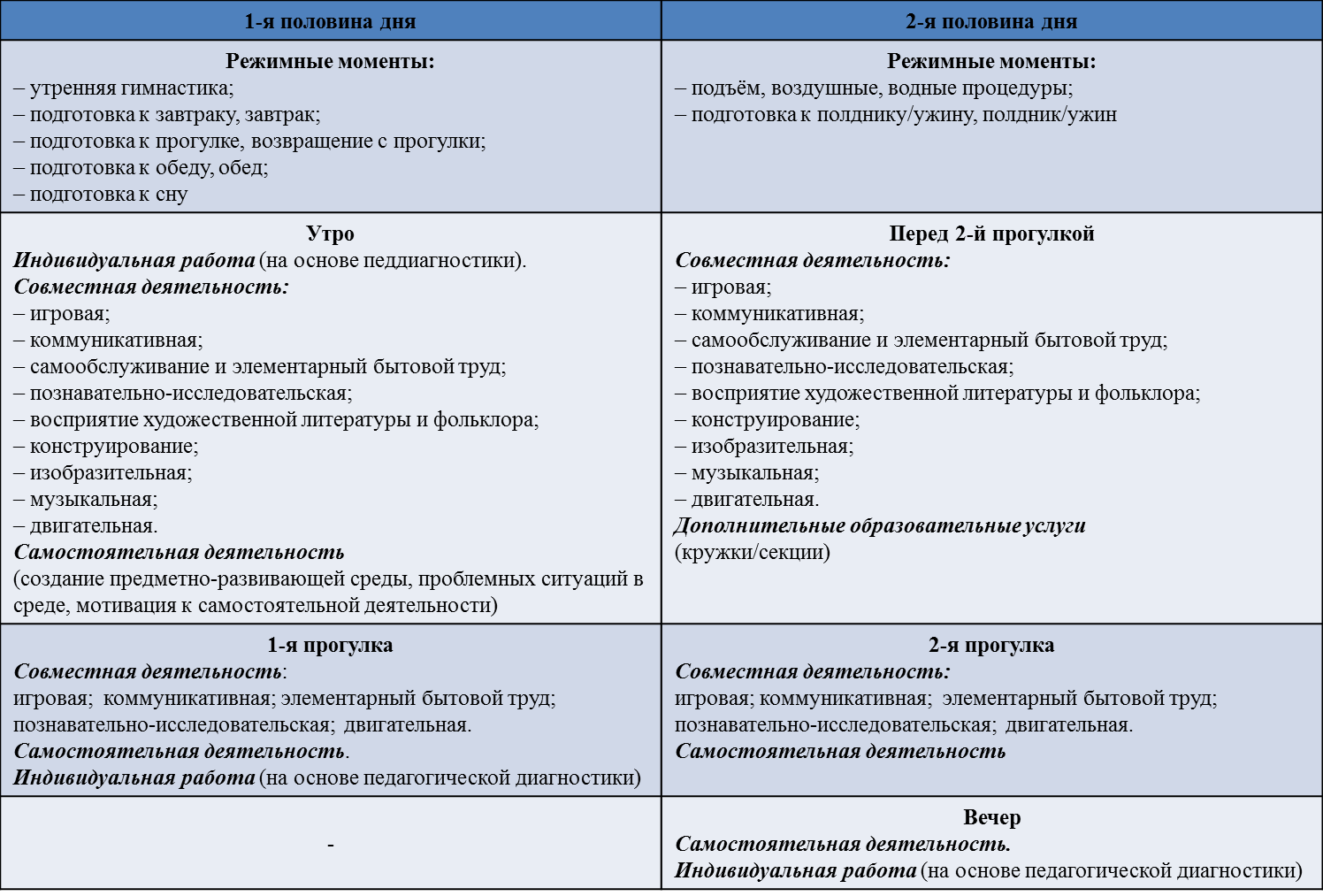                                         Циклограмма образовательной деятельности  вне ННОД                                                                      РЕЖИМ ДВИГАТЕЛЬНОЙ АКТИВНОСТИ                                  ПЛАН ПРОФИЛАКТИКО- ОЗДОРОВИТЕЛЬНОЙ РАБОТЫ                   Особое внимание в режиме дня ДОУ уделяется проведению закаливающих мероприятий, способствующих укреплению здоровья и снижению заболеваемости. Закаливающие мероприятия, как важная составная часть физической культуры, содействует созданию обязательных условий и привычек здорового образа жизни. Поэтому важна система закаливания, предусматривающая разнообразные формы и методы, а также изменения в связи с временами года, возрастом, индивидуальными особенностями состояния здоровья детей. Для этого в детском саду проводятся:четкая организация теплового и воздушного режима в помещении (температурная гигиена);утренний прием на свежем воздухе (в тёплый период) и гимнастика;рациональная не перегревающая одежда детей;соблюдение режима прогулок во все времена года;солнечные ванны (пребывание детей под лучами солнца во время прогулки);общие воздушные ванны (во время переодевания ко сну);сон с доступом свежего воздуха;гигиенические процедуры (умывание, обливание рук до локтя прохладной водой, полоскание рта водой с ладошки);хождение босиком в группе (при t пола + 18о С) и занятия физкультурой босиком, проведение утренней и бодрящей гимнастики;воздушные ванны в сочетании с физическими упражнениями и хождением босиком по ребристой доске, массажным коврикам и т.п. в комплексе с дыхательной гимнастикой.Рекомендации по проведению закаливающих процедур дает медсестра ДОУ в соответствии с возрастом, особенностями                                                                                        Традиционные мероприятияЗадача педагогического коллектива учреждения -  наполнить ежедневную жизнь детей увлекательными и полезными делами, создать атмосферу радости общения, коллективного творчества, стремления к новым задачам и перспективам.Праздники. День знаний, Новый год, День защитника Отечества, 8 Марта, День Победы, «Осень», «Весна», «Лето», «Выпускной бал»; дни рождения детей.Тематические праздники и развлечения. «День воспитателя», «День народного единства» и т.д.Театрализованные представления. Представления с использованием теневого, пальчикового, настольного, кукольного театра. Постановка спектаклей, инсценирование сказок, стихов и других литературных произведений, а также песен.Музыкально-литературные развлечения.Спортивные развлечения. «Веселые старты», «Подвижные игры», «Детская Олимпиада», «Лыжные гонки».Викторины.  Забавы.                              Предметно-развивающая среда в подготовительной  группе                                           Методическое и материально – техническое обеспечение программы                                                     Используемая литература                                                                                                                                                                       ПриложенияПринятана заседании педагогического советапротокол №   1   от «27 » августа 2015 г.                                                                                                            Утверждаюзаведующий МКДОУ д/с «Тополёк»_____________ Н.Л. Жуласоваприказ №       от «    » _________ 2015г.Принятана заседании педагогического советапротокол №   1   от «25 » августа 2016 г.Утверждаюзаведующий МКДОУ д/с «Тополёк»_____________ Н.Л. Жуласоваприказ №       от «    » _________ 2016г.Полная семья - 13Неполная семья -2Многодетная семья -2Проблемная семья - нетСемья с опекуном -нетОбразовательная областьЗадачиСамостоятельная деятельность детейСовместная деятельность с педагогомСовместная деятельность с семьёйФизическое развитиеСоциально – коммуникативное развитиеПознавательное развитиеРечевое развитиеХудожественно – эстетическое развитиеПродолжать укреплять здоровье детей. Приобщать к здоровому образу жизни. Развивать творчество, самостоятельность, инициативу в двигательных действиях, осознанное отношение к ним. Формировать способность к самоконтролю, самооценке при выполнении движений. Воспитывать умение сохранять правильную осанку в различных видах деятельности. Формировать интерес и любовь к спорту. Воспитывать культурно –гигиенические навыки. Продолжать. Проводить под руководством медицинского работника различные виды закаливающих процедур, учитывая индивидуальные особенности детей.Знакомить с разными видами закаливания, дыхательной и коррекционной гимнастикой. Знакомить с устройством и функционированием человеческого организма. Рассказать о важности  бережного отношения к своему здоровью. Учить осознанно выполнять физические упражнения, понимая их значение для здоровья.Учить предвидеть последствия своих действий в разных ситуациях ( Не дразнить животных, не собирать незнакомые растения).  Закреплять знания о съедобных и несъедобных грибах и ягодах, научить различать их по внешнему виду. Научить детей  называть свой адрес. Рассказать о неприятностях, подстерегающих человека. Если он не выполняет правила безопасного поведения на улице. Закреплять правила ПДД, учить различать и понимать некоторые дорожные знаки. Учить простейшим приёмам оказания первой помощи в экстремальной  ситуации.Воспитывать дружеские взаимоотношения между детьми. Развивать привычку трудиться, играть, заниматься сообща. Учить выполнять правила и нормы поведения в совместной деятельности.  Развивать доброжелательное и уважительное отношение к сверстникам разных национальностей. Воспитывать у мальчиков внимательное отношение к девочкам. У девочек воспитывать скромность. Учить проявлять заботу об окружающих.Воспитывать уважительное отношение к культуре других народов.Продолжать воспитывать интерес к различным профессиям и месту работы родителей.Приучать старательно и аккуратно выполнять поручения.Воспитывать желание участвовать в совместной трудовой деятельности, стремление быть полезным окружающим.Расширять представления о родной стране, государственных и национальных праздниках. Расширять представления о родном крае, селе.Закреплять представления о том, что в нашей стране живут люди разных национальностей.Закреплять представления о предметах и явлениях окружающей действительности. Закреплять представления о растительном и животном мире. Формировать начала экологической культуры. Развивать умение наблюдать. Анализировать. Сравнивать, выделять существенные характерные признаки предметов и явлений окружающей жизни.Развивать поисковую деятельность.В повседневной жизни, играх подсказывать формулы выражения словесной вежливости. Учить излагать свои мысли понятно для окружающих. Формировать умение отстаивать свою точку зрения. Поддерживать  желание знакомиться с книгами, рассматривать иллюстрации в книгах. Воспитывать читателя, способного испытывать сострадание и сочувствие к героям книги.Обращать внимание детей на изобразительно – выразительные средства. Помогать почувствовать красоту и выразительность языка произведений.Прививать чуткость к поэтическому слову. Продолжать совершенствовать художественно – речевые исполнительские навыки при чтении стихотворений, в драматизациях. Продолжать развивать эстетическое восприятие действительности и произведений искусства , умение чувствовать их характер, настроение, выделять выразительные средства. Развивать художественно – творческие способности, чувство цвета, ритма, формы, композиции.Формировать интерес к классическому и народному искусству.Формировать музыкальную культуру на основе знакомства с композиторами, классической, народной и современной музыкой.Развивать музыкальные способности детей: звуковысотный, ритмический, тембровый, динамический слух.Продолжать развивать навыки пения, движения под музыку, игры и импровизации мелодий на детских музыкальных инструментах. Знакомить с элементарными музыкальными понятиями.Двигательная деятельность на прогулке и в совместной деятельности в группе. Подвижные спортивные игры и упражнения на прогулке.Рассматривание иллюстраций, отражающих различные виды спорта, рисунки с изображением детей, занимающихся различными видами спорта.Сюжетно – ролевые игры , « Больница», « «Поликлиника». Настольно – печатные игры. Рассматривание иллюстраций. Выполнение правил личной гигиены.Сюжетно – ролевые игры: «Пожарные»,  «Мы пассажиры».Дидактические игры по ПДД. Настольно – печатные игры. Конструирование автопарка с последующим обыгрыванием. Рассматривание иллюстраций с изображением различных опасных ситуаций дома и на улице.Работа в уголке изодеятельности.Сюжетно – ролевые игры; « Семья»,  «Детский сад», «Школа», «Путешествие» ит.д.Настольно – печатные игры. Рассматривание иллюстраций и сюжетных картинок. Выполнение коллективных поручений. Оказание помощи малышам. Самообслуживание.Хозяйственно – бытовой труд. Подготовка материалов для образовательной деятельности и уборка рабочего места. Помощь друг другу.Сюжетно – ролевые игры; « Больница», «Строители», « Моряки», «Магазин» и т.д.Настольно – печатные игры. Развивающие игры. Элементарное экспериментирование. Наблюдение за  объектами живой природы. Конструирование с использованием графических схем. Оригами.Рассматривание тематических альбомов о родной стране и разных странах, о животном и растительном мире, явлениях природы.Сюжетно – ролевые игры. Настольно – печатные игры. Театрализованные игры. Подвижные игры. Работа в уголке изодеятельности, в книжном уголке.Сюжетно – ролевая игра «Библиотека». Настольно – печатные игры. Настольный театр. Кукольный театр. Рассматривание иллюстраций в детских книгах. Рассматривание репродукций картин. Рассматривание тематических альбомов о различных видах искусства, о национальном декоративно – прикладном искусстве. Изучение народной игрушки. Творчество в уголке ИЗО..Рассматривание тематических альбомов о музыкальных инструментах. Песенное творчество. Самостоятельные танцевально – ритмические движения. Слушание музыки.Утренняя гимнастика.Коррегирующая гимнастика. Физкультурные занятия. Подвижные и спортивные игры и упражнения на прогулке. Спортивные досуги. Спортивные праздники и развлечения. Спортивные соревнования. Рассматривание иллюстраций и беседы о пользе физических упражнений. Просмотр видеоматериалов .Беседы об устройстве и функционировании человеческого организма, важности бережного отношения к своему здоровью, зависимости здоровья от правильного питания. Беседа о Профессиях врачей. Игровые ситуации « Что нужно делать, чтобы быть здоровым?», « Куклы собрались в путешествие».Игры – тренинги. Рассматривание и обсуждение иллюстраций. Составление коллективного рассказа « Мой режим дня». Коррекционная гимнастика. Международный день здоровья. Дни здоровья.Чтение художественной литературы, загадки.Беседы о правилах поведения в быту. Игровые ситуации :«Зайку укусила собака», «Что в корзину мы берём?», « На воде, на земле, в воздухе». Игровые упражнения. Игры: «Съедобное  и несъедобное»,  «Узнай по вкусу» и т.д.Игра – драматизация « Кошкин дом».Игры – тренинги: « Если в доме что – то загорелось»,  «Светофор», « Где можно гулять?».Чтение художественной литературы, популярной энциклопедии, отгадывание загадок.Рассматривание иллюстраций на темы безопасности и обсуждение ситуаций.Целевые прогулки к дороге, к перекрёстку.Просмотр дисков, прослушивание аудиозаписей. Встреча с сотрудниками ГИБДД.Игровые ситуации.Уроки вежливости и этикета: « Давайте познакомимся», «Я еду в автобусе», «Как вести себя в гостях» и т.д.Беседы: «Моя семья, моя родословная», « Наша Родина – Россия», « Я забочусь о…», «Как мы дружим» и т.д.Психогимнастика. Чтение художественной литературы. Рассматривание репродукций , картин, фотографий, рисунков о культуре поведения.Оказание посильной помощи.Хозяйственно – бытовой труд. Изготовление атрибутов для игр. украшений для группы, подарков родителям. Сотрудникам детского сада, малышам. Ремонт книг. Уборка участка от листьев и снега. Полив цветов в уголке природы и в цветнике. Рассматривание иллюстраций по теме « Труд взрослых».Чтение художественной литературы. Моделирование.Опытно – исследовательская деятельность.Решение кроссвордов, шарад, головоломок.Чтение познавательной литературы.Речевые логические игры. Целевые прогулки по участку и за его пределы. Наблюдения в природе. Познавательные досуги, викторины. Просмотр учебных фильмов.Развивающие игры, дидактические игры.Театрализованные игры. Образовательная деятельность. Обсуждение разных житейских ситуаций.Выполнение коллективных поручений. Праздники и развлечения. Спортивные досуги.Образовательная деятельность по ознакомлению с художественной литературой. Заучивание стихов. Драматизация знакомых сказок и небольших рассказов.Выставка книг. Составление тематических альбомов по прочитанным сказкам.Литературные викторины.Прослушивание аудиозаписей,  программных литературных произведений с музыкальным сопровождением. Образовательная деятельность ( рисование. лепка. аппликация, ручной труд).Образовательная деятельность по знакомству  с элементами декоративного искусства.Образовательная деятельность по знакомству с произведениями народного декоративно – прикладного искусства, игрушками.Создание творческих проектов. Выставка детского творчества. Экскурсии в музей.Музыкальные занятия. Рассматривание тематических альбомов и беседа о музыкальных инструментах.Театрализованные музыкальные игры.Музыкально – дидактические игры.Инсценировка музыкальных сказок.Оркестр. Ансамбли.Праздники. Развлечения.Физкультурные досуги, игры. Развлечения. Спортивный праздник.Круглый стол по проблеме физического воспитания. Консультации. Туризм.Открытые просмотры режимных моментов.Беседа с медицинским работником и специалистами детского сада.Круглый стол.Консультации.День здоровья.Родительское собрание с участием сотрудника ГИБДД.Открытые мероприятия по ОБЖ.Праздники и развлечения.Семинар – практикум. Круглый стол.Изготовление костюмов для праздников.Изготовление поделок для выставок.Консультации.Экологические акции.Субботники.Открытые просмотры мероприятий. Круглый стол.КВН.Проектная деятельность.Родительские собрания. Консультации.Тренинги.Открытые просмотры.Литературные вечера.КВН.Конкурс чтецов.Праздники.Выставки детского творчества. Участие в конкурсах детского творчества.Элементарная проектная деятельность.Экскурсии в музей.Праздники. Развлечения. Музыкальные гостиные. Театр.НеделяПод темаСодержание работыИтоговое мероприятие1 неделя29.08.-02.09.До свидания, лето! Школа. Школьные принадлежности.Экскурсия в школуРазвивать познавательный интерес, интерес к школе, к книгам. Закреплять знания о школе, о том, зачем нужно учиться, кто и чему учит в школе, о школьных принадлежностях и т. д.Формировать представления о профессии учителя и «профессии» ученика, положительное отношение к этим видам деятельности.Праздник «День знаний»2 неделя05.09.-09.09.«Уж небо осенью дышало…»Неживая природа.Обобщать и систематизировать знания детей об осени как времени года (ранняя, золотая, поздняя). Сезонные изменения: день укорачивается, становится холоднее, часто идут дожди, дуют холодные ветры. Зависимость изменений живой природы от неживой.Выставка рисунков «Здравствуй осень!»3 неделя12.09.-16.09.«Путешествие в мир растений»Растения осенью.Грибы, ягоды. Условия, необходимые для жизни растений: свет, вода, воздух, тепло, земля. Строение, классификация: деревья, кустарники, травянистые растения. Значение в природе и жизни человека. Уточнить и расширить представления детей о лесе (леса бывают лиственные, хвойные, смешанные). Дать представления о взаимосвязях обитателей леса, которые не могут жить друг без друга. Закрепить знания детей о деревьях, различных их частях (корни, ствол, крона, ветки, листья). Формировать у детей представления о состоянии растений осенью. Дать знания о плодах и семенах деревьев, кустарников, травянистых растений. Дать представления о способах распространения семян. Учить устанавливать связи между состоянием растений и условиями среды, выявлять причины происходящих изменений в природе. Растения Новосибирской области, занесенные в Красную книгу.Грибы съедобные – несъедобные (белый гриб, подосиновик, подберезовик, сыроежка, лисичка, опенок, поганка, мухомор). Ягоды лесные – садовые. Дифференциация: черника – брусника – клюква, малина – ежевика, земляника – клубника, смородина, крыжовник. Грибы и ягоды Новосибирской области, в том числе занесенные в Красную книгу. Способы приготовления и заготовки.Заседание клуба знатоков «Растения вокруг нас»4 неделя19.09.-23.09.«Я люблю свой детский сад!..»Продолжать знакомить с детским садом как ближайшим социальным окружением ребёнка, расширять представления детей о профессиях сотрудников детского сада: заведующий, ст. воспитатель, завхоз, мед. сестра, повар, прачка, кастелянша, дворник, электрик, воспитатель, помощник воспитателя и т.д. Показывать результаты их труда, его общественную важность и значимость. Закреплять умение обращаться к сотрудникам ДОУ по имени и отчеству.  Привлекать к посильному участию в жизни дошкольного учреждения. Дать знания о профессиональном празднике дошкольных работников. Воспитывать у детей чувство ответственности за то, что они стали самыми старшими детьми в детском саду.Создание альбома «Кто работает в детском саду?»Концерт для сотрудников детского садаДополнительная тема26.09.-30.09.«День пожилого человека»Развивать у детей стремление радовать старших хорошими поступками. Помочь понять выражение  - «Старость надо уважать». Уточнить представления о важности бабушек и дедушек в жизни семьи, детей, внуков.Воспитывать у детей чувство ответственности за то, что они стали самыми старшими детьми в детском саду.Концерт для бабушек и дедушек «А, ну-ка бабушки!»НеделяПодтемаСодержание работыИтоговое мероприятие1 неделя03.10.-07.10.Витамины из кладовой природы Откуда хлеб пришёлЗакрепить обобщающие понятия «овощи» и «фрукты», названия  различных овощей и фруктов. Рассказать детям о пользе овощей и фруктов для человека (источник витаминов, вкусный продукт питания). Познакомить детей с заготовкой овощей и фруктов – консервирование, соление, маринование, приготовление варенья, компотов, соков. Закрепить понятие «плод».Воспитывать бережное и любовное отношение к природе, которая щедро одаривает нас своими богатствами, уважение к труду людей, работающих на земле.Продолжать расширять знания детей о хлебе: процесс выращивания (кто его выращивает, и люди каких профессий помогают хлеборобам; какие орудия и машины используются при выращивании и уборке злаков, их переработке); процесс изготовления хлеба и хлебопродуктов. Дать представления о том, как выращивали хлеб в старину. Развивать умение называть последовательность выращивания хлеба – пахота, боронование, посев, рост, жатва, молотьба, выпечка.  Воспитывать бережное отношение к хлебу, уважение к людям вырастившим его.Осенний праздник. Осенины.   Конкурс поделок «Дарит осень чудеса!»2 неделя10.10.-14.10.«Путешествие в мир животных» Животный мир осенью.Домашние животные и птицы.Дикие животные.Перелетные птицы.Насекомые.Продолжать расширять  представления детей об осени. Формировать представления о приспосабливаемости животных к изменениям в природе. Развивать умение устанавливать простейшие связи между явлениями живой и неживой природы, вести сезонные наблюдения.Уточнить и расширить представления детей о животных, их характерных признаках, особенностях.Домашние животные: (кошка, собака корова, коза, лошадь, свинья, овцы, кролик), условиях жизни (жилище, способы питания, повадки); детеныши.Словообразование: кот – кошка – котенок, кошачий. Собака – собачий.Зависимость внешнего вида от среды обитания диких животных (лиса, заяц, медведь,  волк, белка, еж, лось). Условия жизни (жилище, способы питания, повадки); детеныши. Развивать представление о профессии лесник.Словообразование: волк – волчица – волчонок; волк – волчий и т.д.Перелетные птицы (ласточка, грач, скворец, утка, лебедь, цапля) и зимующие (ворона, сорока, воробей, синица, снегирь, дятел, сова), их жизненный цикл, жилище, питание.Продолжать расширять  представления детей о насекомых, о том, как насекомые готовятся к зиме, особенностях их строения. Формировать умение определять опасных для  человека, животных, защитниках и вредителях урожая, пользе и вреде в природе. Заседание клуба знатоков «В мире животных»Создание альбомов «Домашние животные»,«Дикие животные»«Дикие животные Новосибирской области»3 неделя17.10-21.10.«Путешествие в мир животных» Животный мир осенью.Домашние животные и птицы.Дикие животные.Перелетные птицы.Насекомые.Продолжать расширять  представления детей об осени. Формировать представления о приспосабливаемости животных к изменениям в природе. Развивать умение устанавливать простейшие связи между явлениями живой и неживой природы, вести сезонные наблюдения.Уточнить и расширить представления детей о животных, их характерных признаках, особенностях.Домашние животные: (кошка, собака корова, коза, лошадь, свинья, овцы, кролик), условиях жизни (жилище, способы питания, повадки); детеныши.Словообразование: кот – кошка – котенок, кошачий. Собака – собачий.Зависимость внешнего вида от среды обитания диких животных (лиса, заяц, медведь,  волк, белка, еж, лось). Условия жизни (жилище, способы питания, повадки); детеныши. Развивать представление о профессии лесник.Словообразование: волк – волчица – волчонок; волк – волчий и т.д.Перелетные птицы (ласточка, грач, скворец, утка, лебедь, цапля) и зимующие (ворона, сорока, воробей, синица, снегирь, дятел, сова), их жизненный цикл, жилище, питание.Продолжать расширять  представления детей о насекомых, о том, как насекомые готовятся к зиме, особенностях их строения. Формировать умение определять опасных для  человека, животных, защитниках и вредителях урожая, пользе и вреде в природе. Заседание клуба знатоков «В мире животных»Создание альбомов «Домашние животные»,«Дикие животные»«Дикие животные Новосибирской области»4 неделя24.10.-28.10.Времена года. Временные представления.Закономерность смены времен года. Знакомство с календарем (названия месяцев). Солнечная система, планета Земля как ее часть и как общий дом человечества. Солнце – источник света и тепла. Закономерность смены частей суток. Дни недели. Вчера, сегодня, завтра. Знакомство с разными видами часов (солнечными, песочными, механическими, электронными).Дополнительная тема--НеделяПодтемаСодержание работыИтоговое мероприятие1 неделя31.10.-03.11.Мне посчастливилось родиться на РусиСообщать детям элементарные сведения об истории России.Углублять  и  уточнять  представления  о Родине - России. Поощрять интерес детей к событиям, происходящим в стране, воспитывать чувство гордости за ее достижения.Закреплять знания о флаге, гербе и гимне России.Расширять представления о Москве — главном городе, столице России.Рассказывать детям о людях, прославивших Россию.Воспитывать уважение к людям разных национальностей и их обычаям.Рассказывать детям о том, что Земля — наш общий дом, на Земле много разных стран, важно жить в мире со всеми народами, знать и уважать их культуру, обычаи и традиции.«Наша Родина» - тематический досуг Выставка детского творчества «Люблю просторы русские!»2 неделя07.11.-11.11.Уголок планеты, где мы живем Расширять представления детей о родном крае. Продолжать знакомить с достопримечательностями региона, в котором живут дети. Конкретизировать знания детей о родном селе: история, символика, достопримечательности, промышленные объекты.Закрепить знания о профессиях людей родного села.Рассказывать детям о достопримечательностях, культуре, традициях родного края, о замечательных людях, прославивших наш край.Воспитывать любовь к родному селу, краю, умение видеть прекрасное, гордиться им.Тематический физкультурный досуг «Прогулка по Убинскому»Создание альбома «Убинское раньше и теперь»3 неделя14.11.-18.11.Дом, в котором я живу Закрепление  представлений о семье, доме, домашней мебели, посуде. Формировать представления детей: о себе как человеке (имя, возраст), о собственной принадлежности к членам своей семьи; о составе своей семьи (папа, мама, бабушка, дедушка, братья, сестры), именах ее членов, заботе членов семьи друг о друге. Знакомство с различными зданиями (этажность, материал, части дома, назначение помещений).Презентация проекта «Моя семья»Семейный конкурс «Герб моей семьи»Выставка совместного творчества детей и родителей «Генеалогическое дерево»4 неделя21.11.-25.11.Маму я свою люблюФормирование представлений детей: о себе, о собственной принадлежности к членам своей семьи; о составе своей семьи (папа, мама, бабушка, дедушка, братья, сестры), именах ее членов, заботе членов семьи друг о друге. Фамилия, имя, отчество свое и родителей, домашний адрес, номер телефона. Родственные связи. Генеалогическое дерево. Дата своего рождения. Обязанности членов семьи, увлечения, традиции, семейные праздники.Расширять гендерные представления, воспитывать в мальчиках представление о том, что мужчины должны внимательно относиться к женщинам. Привлекать детей к изготовлению подарков маме, бабушке, воспитателям. Воспитывать бережное и чуткое отношение к самым близким людям, потребность радовать близких добрыми делами.Праздник ко Дню Матери «Мама – солнышко мое»Дополнительная тема28.11.-02.12.ЧеловекРасширять представления детей об особенностях человеческого организма и здоровья. Расширять представления о составляющих здорового образа жизни (правильное питание, движение, сон, солнце, воздух и вода – наши лучшие друзья) и о факторах, разрушающих наше здоровье.Строение тела (левая и правая половины). Ориентировка на себе. Части тела: голова (лицо, уши, волосы, макушка, затылок), шея, туловище (грудь, живот, спина, ягодицы, лопатки). Рука: плечо, предплечье, локоть, кисть (ладонь, пальцы, ногти). Нога: бедро, колено, голень, стопа (пятка, пальцы, ногти). Ориентировка на себе (голова вверху, ноги внизу, правая и левая рука (нога), впереди – грудь, живот; сзади – спина.Назначение скелета (опора, защита внутренних органов), части (череп, позвоночник, грудная клетка, кости рук и ног); мышц («Резиновые двигатели»); кожи («защитный скафандр»).Внутренние органы. Органы чувств. Откуда я взялся? Человек – часть природы. Словарь: высокий – низкий, широкий – узкий, толстый – худой.Словообразование: серые глаза – сероглазый, рыжие волосы – рыжеволосый и т.д.Малые олимпийские игры.НеделяПодтемаСодержание работыИтоговое мероприятие1 неделя05.12.-09.12.«Здравствуй, зимушка-зима». Неживая природаОбобщить и систематизировать представление детей о характерных признаках зимы (день становится короче, а ночь длиннее, понижается температура воздуха, идёт снег, водоёмы покрыты льдом). Познакомить детей с природными особенностями зимних месяцев. Сезонные изменения в неживой природе (снег, снежинка, хлопья, крупа; метель – вьюга – буран; иней, гололедица, поземка). Формировать первичный исследовательский и познавательный  интерес через экспериментирование с водой и льдом.Выставка детских рисунков «Зимушка хрустальная»2 неделя12.12.-16.12.«Здравствуй, зимушка-зима». Живая природа зимойПродолжать знакомить детей с зимой как временем года. Расширять и обогащать знания детей о деятельности людей в городе, на селе зимой, о безопасном поведении зимой; о жизни животных и растений зимой. Сезонная одежда (пальто – шуба – комбинезон – пуховик – дубленка, шапка, шарф, варежки – перчатки; сапоги – валенки и др.)Продолжать знакомить с природой Арктики и Антарктики.Формировать представления об особенностях зимы в разных широтах и в разных полушариях Земли.Заседание клуба знатоков на тему «Зимушка Зима»3 неделя19.12-23.12.Новый год спешит к нам в гостиПривлекать детей к активному и разнообразному участию в подготовке к празднику и его проведении. Поддерживать чувствоудовлетворения, возникающее при участии в коллективной предпраздничной деятельности.Знакомить с основами праздничной культуры. Формировать эмоционально положительное отношение к предстоящему празднику, желание активно участвовать в его подготовке.Поощрять стремление поздравить близких с праздником, преподнести подарки, сделанные своими руками.Продолжать знакомить с традициями празднования Нового года в различных странах.Участие в конкурсе поделок «Символ года»Новогодний праздник4 неделя26.12.-30.12.Все встречают Новый год – дружно встали в хоровод.Привлекать детей к активному и разнообразному участию в подготовке к празднику и его проведении. Поддерживать чувствоудовлетворения, возникающее при участии в коллективной предпраздничной деятельности.Знакомить с основами праздничной культуры. Формировать эмоционально положительное отношение к предстоящему празднику, желание активно участвовать в его подготовке.Поощрять стремление поздравить близких с праздником, преподнести подарки, сделанные своими руками.Продолжать знакомить с традициями празднования Нового года в различных странах.Участие в конкурсе поделок «Символ года»Новогодний праздникДополнительная тема--НеделяПодтемаСодержание работыИтоговое мероприятие1 неделяКаникулы2 неделя09.01.-13.01.Культура и традиции нашей Родины. Виды народной росписиПродолжать знакомить детей с народными традициями и обычаями, с народным декоративно-прикладным искусством (Городец, Полхов-Майдан, Гжель). Расширять представления о народных игрушках (матрешки – городецкая, богородская; бирюльки). Знакомить с национальным ДПИ. Рассказать о русской избе и других строениях, их внутреннем убранстве, предметах быта, одежды. Формировать реконструкцию образа жизни людей разных времен. Продолжать знакомить с культурными явлениями: цирк, музей, библиотека и др., их атрибутами, значением в жизни общества; связанными с ними профессиями, правилами поведения. Воспитывать гордость за свой народ.Выставка творческих работ «Гжельские узоры», «Народная игрушка», «Хохлома» и др.3 неделя16.01.-20.01.«Такая разная посуда»Ремесла и занятия на Руси.История развития посудыЗнакомить с народными традициями и обычаями.Расширять представления об искусстве, традициях и обычаях народов России.Расширять представления о разнообразии народного искусства, художественных промыслов (различные виды материалов, разныерегионы нашей страны и мира). Воспитывать интерес к искусству родного края; любовь и бережное отношение к произведениям искусства.Назначение посуды, материалы (стекло, глина, металл, дерево, фарфор, пластмасса, хрусталь, серебро); классификация. Словообразование: сахар – сахарница, масло – масленка, серебро – серебряный.Выставка творческих работ «Такая разная посуда»4 неделя23.01.-27.01.Предметы, которые нас окружают. Мебель.Электрические приборыЗакрепить обобщающие понятия «мебель», «бытовые электроприборы». Материалы, из которых изготавливают мебель, электроприборы. Дифференциация: мебель – электроприборы.Учить различать и называть детали мебели. Познакомить с историей создания стола и стула, с профессией столяра. Воспитывать бережное отношение к вещам, сделанным руками людей, понимание важности труда, приносящего пользу людям. Знакомить с назначением, работой и правилами пользования бытовыми электроприборами (пылесос, электрочайник, утюг и др.). Рассказывать, что в случае неосторожного обращения с электроприборами может произойти пожар. Выявить значимость электроприборов для жизни человека.Создание альбомов «Мебель», «Электроприборы»НеделяПодтемаСодержание работыИтоговое мероприятие1 неделя30.01.-03.02.ТранспортРасширять представления детей о транспорте и транспортных профессиях. Закреплять знания о специальном транспорте: «Скорая помощь» (едет по вызову к больным людям), «Пожарная машина» (едет тушить пожар), «Полиция» (едет на помощь людям, попавшим в беду). Дать понятия строительной техники, сельскохозяйственных машин. Познакомить с различными видами транспорта: наземный. подземный, водный, воздушный; с профессиями людей, работающих на этом транспорте. Показыать результаты их труда, его общественную значимость. Воспитывать чувство благодарности к людям за их труд.Части транспортных средств (легковой автомобиль: колеса, капот, багажник, фары, бамперы, салон, руль, панель управления; самолёт: корпус (нос, хвост, крылья, двигатели, шасси, иллюминаторы), трап, внутри – кабина пилотов, салон; корабль: нос, корма, борта, якорь, трюм, палубы, трапы, каюты, иллюминаторы, капитанский мостик; вертолёт: корпус (кабина, хвост, винт, шасси), внутри – кабина пилотов, салон. Основные правила дорожного движения.Словарь: пешеход, пассажир, кондуктор, контролер, тротуар, проезжая часть, вокзал, аэропорт.Выставка детского творчества «На земле, в небесах, на море». Викторина «Внимательный пешеход».Создание альбома «Настоящее и прошлое транспорта»2 неделя06.02.-10.02.БезопасностьФормировать представления детей об опасных для человека и окружающего мира ситуациях и способах поведения в них; приобщать к правилам безопасного поведения. Закреплять умение соблюдать правила пребывания в детском саду, познакомить с правилами безопасности в играх с природным материалом (не кидаться песком, камешками, шишками и другими твердыми материалами); с правилами безопасного передвижения в помещении; правилами поведения с незнакомыми людьми. Закрепить умение называть свою фамилию и имя, фамилию, имя и отчество родителей, домашний адрес и телефон. Рассказывать, что в случае неосторожного обращения с огнем или электроприборами может произойти пожар. В случае необходимости взрослые звонят по телефону «01» (при пожаре), «02» (вызов полиции), «03» (скорая помощь). Воспитывать умение избегать опасных ситуаций, сохраняя свое здоровье и жизнь.КВН «Чтобы не попасть в беду»3 неделя13.02.-17.02. Наша армия.Папина профессия.Расширять представления детей о Российской армии. Рассказывать о трудной, но почетной обязанности защищать Родину, охранять ее спокойствие и безопасность; о том, как в годы войн храбро сражались и защищали нашу страну от врагов прадеды, деды, отцы.Воспитывать в духе патриотизма, любви к Родине.Знакомить с разными родами войск (пехота, морские, воздушные, танковые войска), боевой техникой.Расширять гендерные представления, формировать у мальчиков стремление быть сильными, смелыми, стать защитниками Родины; воспитывать у девочек уважение к мальчикам как будущим защитникам Родины.Расширять у детей  представления о разнообразии профессий на основе характерных трудовых процессов и результатов труда, представлении о структуре труда (цель, мотив, материал, трудовые действия, результат).Расширять знания детей о родных людях, их профессиях, значимости их труда в семье и обществе.Сформировать отчетливые представления о роли современной техники в трудовой деятельности человека; познакомить с историей создания механизмов, облегчающих труд человека; расширить представления об эволюции предметов, изменении профессии  в связи с этим.Активизировать в речи слова, родовые понятия и видовые обобщения, связанные с темой, учить выражать свое отношение к той или иной профессии.Праздник «А, ну-ка папочка!»Защита проекта «Папина профессия»4 неделя20.02.-24.02.(кроме 23.02.)Широкая Масленица.Во что играли на Руси. Зимние забавы и развлечения.Знакомство с традициями народного праздника. Дать детям представления о русских народных играх-забавах. Знакомство детей с обрядовой кухней. Дать представление о русской «тройке».Продолжать знакомить с зимой, как временем года, с зимними видами спорта, зимними забавами. Поддерживать интерес к физической культуре и спорту, спортивным играм и упражнениям, отдельным достижениям в области спорта. Развивать исследовательский и познавательный интерес через экспериментирование с водой и льдом. Расширять знания о безопасном поведении людей зимой. Создать у детей представления об Олимпийских играх как мировых соревнованиях; познакомить детей с доступными для этого возраста сведениями из истории древнего и современного Олимпийского движения;«Масленица широкая» Фольклорный праздник с ярмаркой.Дополнительная тема27.02.-03.03.Одежда. Обувь. Головные уборы. Ткани и другие материалыКлассификация: по сезонам; по назначению (для чего): праздничная, повседневная, рабочая, домашняя, спортивная, (для кого): мужская, женская, детская (для мальчиков и девочек). Части и детали: воротник, рукава, карманы, манжеты, застежка (пуговицы, молнии, кнопки), оборка, пояс – ремень. Дифференциация: сарафан – платье; свитер – кофта – джемпер; шорты – брюки – бриджи; шапка – берет – панамка – кепка – бейсболка – шляпа.Материалы: ткани различного происхождения (животного: шерсть, шелк; растительного: хлопок, лен; искусственного: капрон), кожа, замша, мех.Словообразование: кожа – кожаный и т.д.Дифференциация обуви: туфли – босоножки – сандалии, ботинки – сапоги – кроссовки.Создание книжек-малышек для детей младших групп: «Зимняя одежда», «Весенняя одежда», «Летняя одежда», «Осенняя одежда».НеделяПодтемаСодержание работыИтоговое мероприятие1 неделя06.03.-10.03. (кроме 08.03.)«Семейный альбом»8 Марта – праздник мам и бабушекОрганизовывать все виды детской деятельности (игровой, коммуникативной, трудовой, познавательно-исследовательской,продуктивной, музыкально-художественной, чтения) вокруг темы семьи, любви к маме, бабушке. Воспитывать уважение к воспитателям.Расширять гендерные представления, воспитывать у мальчиков представления о том, что мужчины должны внимательно и уважительно относиться к женщинам.Привлекать детей к изготовлению подарков маме, бабушке, воспитателям.Воспитывать бережное и чуткое отношение к самым близким людям, формировать потребность радовать близких добрыми делами.Праздник «8 Марта».Выставка поделок,изготовленных совместно смамами.Выставка рисунков («Моямама», «Моя бабушка»,«Любимая сестрёнка»)2 неделя13.03.-17.03.«Мамы всякие нужны, мамы всякие важны»Профессии наших мам.Расширять у детей  представления о разнообразии профессий на основе характерных трудовых процессов и результатов труда, представлении о структуре труда (цель, мотив, материал, трудовые действия, результат).Расширять знания детей о родных людях, их профессиях, значимости их труда в семье и обществе.Сформировать отчетливые представления о роли современной техники в трудовой деятельности человека; познакомить с историей создания механизмов, облегчающих труд человека; расширить представления об эволюции предметов, изменении профессии  в связи с этим.Активизировать в речи слова, родовые понятия и видовые обобщения, связанные с темой, учить выражать свое отношение к той или иной профессии.Защита проекта «Профессия моей мамы»3 неделя20.03.-24.03.Комнатные цветы.Систематизировать и расширять представления детей о комнатных растениях. Дать представление о светолюбивых и теневыносливых, влаголюбивых и засухоустойчивых растениях. Закреплять умение ухаживать за растениями. Познакомить с способами вегетативного размножения растений.Конкретизировать представления детей об условиях жизни комнатных растений; уточнить знание детей о том,  из чего можно вырастить растение; дать понятие о новых способах вегетативного  размножения растений черенками, листьями, усами. Учить детей приемам правильной посадки; закреплять умения самостоятельно и ответственно выполнять обязанности дежурного в уголке природы; узнавать комнатное  растение по описанию и по его частям;Воспитывать экологическую культуру. Бережное отношение к окружающей природе, желания заботиться о ней, воспитывать чувства ответственности за свои поступки по отношению к объектам природы. Расширять кругозор детей, их знания о комнатных растениях и по уходу за ними обогащение словарного запаса, ознакомление с правилами поливки комнатных растений.Знакомить детей с правилами пользования колющими и режущими предметами; воспитывать аккуратность в работе с опасными предметами. Формировать осторожное и осмотрительное отношение к потенциально опасным для человека ситуациям.Альбом «Комнатные растения»4 неделя27.03.-31.03.«К нам весна шагает быстрыми шагами…» Неживая природаФормировать у детей обобщенные представления о весне, Расширять знания о характерных признаках весны; о связи между явлениями живой и неживой природы и сезонными видами труда; о весенних изменениях в природе.Закономерность сезонных изменений в неживой природе (с каждым днем становится теплее, появляются сосульки, капель; оттепель, тает снег, появляются проталины, начинается ледоход; бегут ручьи, день становится длиннее, а ночь короче).Весенний праздник. Праздник птиц «Встречаем пернатых друзей»Дополнительная тема--НеделяПодтемаСодержание работыИтоговое мероприятие1 неделя03.04.-07.04.«Этот загадочный космос»12 Апреля – День космонавтики.Рассказать о том, почему праздник имеет такое название и почему его отмечают 12 апреля. Познакомить детей с профессиями людей, работающих в области авиации и космонавтики: они занимаются проектированием, сооружением летательных аппаратов; ремонтом и поставкой топлива; разрабатывают планы полета и следят за их выполнением; сидят за штурвалами и т.д. В этот день все эти люди и пилоты, и космонавты, и летчики-испытатели получают поздравления: им вручают грамоты и награды за смелость, отвагу, мужество и опасную работу. Воспитывать уважение к людям таких профессий, гордость за их труд, за нашу Родину. Углублять знания детей о Ю.А. Гагарине. Рассказывать на темы: «Сколько звезд на небе?», «Луна» (почему они не падают на Землю? Почему Луна светит только ночью? Почему Луна то толстеет, то худеет?); «Звезда по имени Солнце» (Можно ли жить на Солнце? Можно ли долететь до Солнца на ракете? и т.д.). Отвечать на вопросы детей, связанные с космосом, звездами, Луной, Солнцем. Воспитывать в детях чувство гордости за достижения в области изучения космоса.Развлечение «Полет к звездам»Выставка совместного творчества детей и родителей.Выставка детского творчества «Космическое путешествие»2 неделя10.04.-14.04.«Этот загадочный космос»12 Апреля – День космонавтики.Рассказать о том, почему праздник имеет такое название и почему его отмечают 12 апреля. Познакомить детей с профессиями людей, работающих в области авиации и космонавтики: они занимаются проектированием, сооружением летательных аппаратов; ремонтом и поставкой топлива; разрабатывают планы полета и следят за их выполнением; сидят за штурвалами и т.д. В этот день все эти люди и пилоты, и космонавты, и летчики-испытатели получают поздравления: им вручают грамоты и награды за смелость, отвагу, мужество и опасную работу. Воспитывать уважение к людям таких профессий, гордость за их труд, за нашу Родину. Углублять знания детей о Ю.А. Гагарине. Рассказывать на темы: «Сколько звезд на небе?», «Луна» (почему они не падают на Землю? Почему Луна светит только ночью? Почему Луна то толстеет, то худеет?); «Звезда по имени Солнце» (Можно ли жить на Солнце? Можно ли долететь до Солнца на ракете? и т.д.). Отвечать на вопросы детей, связанные с космосом, звездами, Луной, Солнцем. Воспитывать в детях чувство гордости за достижения в области изучения космоса.Развлечение «Полет к звездам»Выставка совместного творчества детей и родителей.Выставка детского творчества «Космическое путешествие»НеделяПодтемаСодержание работыИтоговое мероприятие3 неделя17.04.-21.04.«К нам весна шагает быстрыми шагами…» Живая природаФормировать у детей обобщенные представления о весне, приспособленности растений и животных к изменениям в природе.Расширять знания о характерных признаках весны; о прилете птиц; о связи между явлениями живой и неживой природы и сезонными видами труда; о весенних изменениях в природе.Закономерность сезонных изменений в растительном мире (набухают почки, появляются листья, трава, цветы) и животном мире (просыпаются животные, появляются насекомые, возвращаются перелетные птицы, вьют гнезда, высиживают птенцов), деятельности людей: посевные работы, смена одежды (пальто – куртка – плащ – комбинезон).Исследовать функциональные особенности систем жизнеобеспечения растения, из зависимости от времени года.Лекарственные растения.Расширять представления детей о насекомых. Знакомить с особенностями их жизни (муравьи, пчелы, осы живут большими семьями, муравьи - в муравейниках, пчелы - в дуплах, ульях). Учить различать по внешнему виду и правильно называть бабочек (капустница, крапивница, павлиний глаз и др.) и жуков (божья коровка, жужелица и др.) Учить сравнивать насекомых по способу передвижения (летают, прыгают, ползают) .Выставка детских рисунков «Пришла долгожданная весна!»4 неделя24.04.-27.04.Синий цвет земли.Расширение знаний о подводном мире и его обитателях. Знакомство с разнообразием подводного мира, с его значимостью для всего живого на планете. Знакомство со строением и жизнедеятельностью обитателей подводного мира.Знакомить детей с крупными водоемами Новосибирской области (реки, озера), рассказать об их значении в жизни человека, профессиях людей, расширить знания детей о жизни рыб, об их разнообразии, о том, какие рыбы есть в водоёмах родного края. Создание альбома «Подводный мир»Праздник-эксперимен-тирование (с водой иземлёй);Дополнительная тема28.04.День Весны и труда.Все профессии важны.Весенние с/х работы. Закрепить знания детей о профессиях и труде взрослых.Познакомить детей с праздником Весны и труда, как общественном событии России.Воспитывать уважение к труду взрослых.Обобщать знания детей о весенних сельскохозяйственных работах, их название. Активизировать речь: вспахивать землю, машина-сеялка, проращивать семена,  готовить почву к посеву, сеять овес, ячмень, просо, укроп, петрушку, морковь, лук. Воспитывать уважение к труду взрослых, желание выбрать профессию связанную с сельским хозяйством, желание участвовать в совместной трудовой деятельности.СубботникРазвлечение «Мы – огородники»НеделяПодтемаСодержание работыИтоговое мероприятие1 неделя02.05.-05.05.Их помнит Россия.9 Мая – День ПобедыВоспитывать детей в духе патриотизма, любви к Родине. Расширять знания о героях Великой Отечественной войны, о победе нашей страны в войне.Знакомить с памятниками героям Великой Отечественной войны.Рассказывать детям о воинских наградах дедушек, бабушек, родителей.Рассказывать о преемственности поколений защитников Родины: от былинных богатырей до героев Великой Отечественнойвойны.Концерт «День Победы»Выставка рисунков «Этих дней не смолкнет слава…»Экскурсия к памятнику воинам, возложение цветов.2 неделя08.05.-12.05. (кроме 09.05)Их помнит Россия.9 Мая – День ПобедыВоспитывать детей в духе патриотизма, любви к Родине. Расширять знания о героях Великой Отечественной войны, о победе нашей страны в войне.Знакомить с памятниками героям Великой Отечественной войны.Рассказывать детям о воинских наградах дедушек, бабушек, родителей.Рассказывать о преемственности поколений защитников Родины: от былинных богатырей до героев Великой Отечественнойвойны.Концерт «День Победы»Выставка рисунков «Этих дней не смолкнет слава…»Экскурсия к памятнику воинам, возложение цветов.НеделяПодтемаСодержание работыИтоговое мероприятие3 неделя15.05.-19.05.«Как люди получают информацию».Библиотека. История  создания книги. Познакомить детей с процессом производства бумаги из древесины; с историей письменности; историей книги.Продолжать ориентировать детей в сфере человеческой деятельности. Расширить и закрепить знания о том, как  создается книга; показать, как книга преобразовывалась под влиянием творчества человека. Первопечатник И. Федоров, Кто это - иллюстратор, художник-иллюстратор, что такое - иллюстрация. Творчество Ю Васнецова, В. Конашевича, Е. Чарушина. И.Билибина. По мотивам народной росписи. Люди каких профессий заняты созданием книги.Формировать бережное отношение к книге.Современные способы получения информации: компьютер, Интернет.Экскурсия в школьную библиотеку.Выставка совместного творчества детей и родителей «Книги своими руками»4 неделя22.05.-26.05.До свидания, детский сад! Здравствуй, школа!Развитие представлений о временной перспективе личности, об изменении позиции человека с возрастом (ребенок посещает детски сад, школьник учится, взрослый работает, пожилой человек передает свои опыт другим поколениям), углубление представлений ребенка о себе в прошлом, настоящем и будущем, формирование дружеских, доброжелательных отношений между детьми, расширение представлений детей об их обязанностях, прежде всего в связи с подготовкой к школе. Организовывать все виды детской деятельности (игровой, коммуникативной, трудовой, познавательно-исследовательской, продуктивной, музыкально-художественной, чтения) вокругтемы прощания с детским садом и поступления в школу.Формировать эмоционально положительное отношение к предстоящему поступлению в 1-й класс.Праздник «Выпускной»Дополнительная тема29.05.-31.05.Здравствуй, лето!День защиты детей.Продолжать формировать умения замечать сезонные изменения в природе. Закреплять знания о насекомых и пресмыкающихся. Закреплять знания о растениях (деревья, в т.ч. плодовые, кустарники, травы, цветы) Убинского района. Формировать представления о съедобных и несъедобных грибах. Знакомить детей с Красной книгой.Знакомить детей с правилами безопасного поведения на улицах города, в лесу.Воспитывать любовь к природе, наблюдательность. Воспитывать стремление вести здоровый образ жизни. Формирование представления о празднике «День защиты детей».Праздник «День защиты детей»Режимные процессыСодержание навыковСодержание навыковМетодические приемыМетодические приемыПервый кварталПервый кварталПервый кварталПервый кварталПервый кварталПитаниеЗакреплять умения есть второе блюдо и гарнир, есть котлету, запеканку, отделяя  кусочки по мере съедания, не дробить заранее; брать пирожки, хлеб из общей тарелки, не касаясь других кусочков руками; пережевывать пищу с закрытым ртом; пользоваться салфеткой по мере необходимостиЗакреплять умения есть второе блюдо и гарнир, есть котлету, запеканку, отделяя  кусочки по мере съедания, не дробить заранее; брать пирожки, хлеб из общей тарелки, не касаясь других кусочков руками; пережевывать пищу с закрытым ртом; пользоваться салфеткой по мере необходимостиДидактические игры: «Расскажем Незнайке, как надо правильно кушать», «Зайка пригласил в гости мишку и ежика»Дидактические игры: «Расскажем Незнайке, как надо правильно кушать», «Зайка пригласил в гости мишку и ежика»Одевание - раздеваниеСовершенствовать умения быстро одеваться и раздеваться в определенной последовательности, правильно размещать свои вещи в шкафу, аккуратно складывать и развешивать одежду на стуле перед сном. Закреплять умения пользоваться всеми видами застежек, узнавать свои вещи, не путать с одеждой других детейСовершенствовать умения быстро одеваться и раздеваться в определенной последовательности, правильно размещать свои вещи в шкафу, аккуратно складывать и развешивать одежду на стуле перед сном. Закреплять умения пользоваться всеми видами застежек, узнавать свои вещи, не путать с одеждой других детейЧтение: И. Муравейка «Я сама»,  С. Прокофьева «Сказка про башмачки».Дидактические игры: «Покажем Незнайке, как нужно складывать одежду перед сном», «Покажем Незнайке, как складывать вещи в раздевальном шкафчике»Чтение: И. Муравейка «Я сама»,  С. Прокофьева «Сказка про башмачки».Дидактические игры: «Покажем Незнайке, как нужно складывать одежду перед сном», «Покажем Незнайке, как складывать вещи в раздевальном шкафчике»УмываниеЗакреплять навыки, полученные в средней группе: намыливать руки до  пены, тщательно смывать,  насухо вытирать лицо и руки, вешать полотенце на  место, пользоваться индивидуальной расческой, своевременно пользоваться нос  носовым платкомЗакреплять навыки, полученные в средней группе: намыливать руки до  пены, тщательно смывать,  насухо вытирать лицо и руки, вешать полотенце на  место, пользоваться индивидуальной расческой, своевременно пользоваться нос  носовым платкомДидактические игры: «Поучим Незнайку  делать пену», «Покажем Незнайке, как надо вытирать руки насухо»Дидактические игры: «Поучим Незнайку  делать пену», «Покажем Незнайке, как надо вытирать руки насухо»Содержаниев порядке одеждыи обувиУчить замечать непорядок в одежде, обращаться за помощью к взрослымУчить замечать непорядок в одежде, обращаться за помощью к взрослымПоказ приемов работы, объяснение, напоминаниеПоказ приемов работы, объяснение, напоминаниеВторой кварталВторой кварталВторой кварталВторой кварталВторой кварталПитаниеУчить полоскать рот после приема пищи. Закреплять умение пользоваться салфеткой по мере необходимостиУчить полоскать рот после приема пищи. Закреплять умение пользоваться салфеткой по мере необходимостиПоказ, упражнение, объяснение. Беседы: «Почему нужно полоскать рот после еды», «Как и когда мы пользуемся салфеткой»Показ, упражнение, объяснение. Беседы: «Почему нужно полоскать рот после еды», «Как и когда мы пользуемся салфеткой»Одевание - раздеваниеУчить просушивать мокрую,  после прогулки. Закреплять навыки вежливого обращения за помощью, благодарить за оказанную помощьУчить просушивать мокрую,  после прогулки. Закреплять навыки вежливого обращения за помощью, благодарить за оказанную помощьОпытно-исследовательская деятельность:определение мокрой и сухой ткани.Рассказ воспитателя «Как мы будем сушить одежду». Игровые упражнения, закрепляющиеумение обратиться за помощьюи поблагодарить за нееОпытно-исследовательская деятельность:определение мокрой и сухой ткани.Рассказ воспитателя «Как мы будем сушить одежду». Игровые упражнения, закрепляющиеумение обратиться за помощьюи поблагодарить за нееУмываниеФормировать умение правильно вести себя в умывальной комнате: не шуметь, не толкаться, не разбрызгивать воду. Без напоминания  перед умыванием засучивать рукава, мыть руки после пользования туалетомФормировать умение правильно вести себя в умывальной комнате: не шуметь, не толкаться, не разбрызгивать воду. Без напоминания  перед умыванием засучивать рукава, мыть руки после пользования туалетомБеседа «Как вести себя в умывальной комнате».Дидактическая игра «Кто рукавчикне засучит, тот водичку не получит»Беседа «Как вести себя в умывальной комнате».Дидактическая игра «Кто рукавчикне засучит, тот водичку не получит»Содержаниев порядке одеждыи обувиУчить детей самостоятельно  приводить в порядок внешний вид: подтянуть колготки и носки, расправить рубашку и т.д.Учить детей самостоятельно  приводить в порядок внешний вид: подтянуть колготки и носки, расправить рубашку и т.д.Рассматривание иллюстраций. Беседа «Аккуратные дети». Дидактическая игра «Расскажем куклам, как приводить себя в порядок»Рассматривание иллюстраций. Беседа «Аккуратные дети». Дидактическая игра «Расскажем куклам, как приводить себя в порядок»Третий кварталТретий кварталТретий кварталТретий кварталТретий кварталПитаниеПитаниеУчить есть разные виды пищи, не меняя положения вилки в руке, а лишь слегка поворачивая кисть руки внутрь или наружуУчить есть разные виды пищи, не меняя положения вилки в руке, а лишь слегка поворачивая кисть руки внутрь или наружуБеседа «Мы умеем кушать вилкой». Игровые упражнения с игрушечными столовыми приборами. Сюжетно-ролевая игра «Семья»Одевание - раздевание. Наблюдать за изменениями окраски листьев. Рассмотреть березу, клен, тополь, сравнить внешний вид листьев, учить узнавать деревья по листьям. Одевание - раздевание. Наблюдать за изменениями окраски листьев. Рассмотреть березу, клен, тополь, сравнить внешний вид листьев, учить узнавать деревья по листьям. Учить замечать непорядок в одежде, следить за своим внешним видом, поддерживать порядок в своем шкафуУчить замечать непорядок в одежде, следить за своим внешним видом, поддерживать порядок в своем шкафуРассматривание иллюстраций. Беседа «Как мы замечаем непорядок в одежде и исправляем его». УмываниеУмываниеЗакреплять умение пользоваться индивидуальной расческой. Учить отворачиваться при кашле, чихании или закрывать рот платкомЗакреплять умение пользоваться индивидуальной расческой. Учить отворачиваться при кашле, чихании или закрывать рот платком Рассказ воспитателя «Что мы должны делать, когда кашляем и чихаем». Чтение: С. Прокофьева «Сказка про воронье гнездо»Дидактическая игры. Как правильно чихать»Содержаниев порядке одеждыи обувиСодержаниев порядке одеждыи обувиЗакреплять навыки поддерживания аккуратного внешнего вида. Учить чистить одежду без помощи  взрослогоЗакреплять навыки поддерживания аккуратного внешнего вида. Учить чистить одежду без помощи  взрослогоПоказ приемов работы.Рассказ воспитателя о поддержании чистоты одежды.в порядке одеждыЧетвертый кварталЧетвертый кварталЧетвертый кварталЧетвертый кварталЧетвертый кварталПитаниеПитаниеУчить намазывать масло на хлеб ножом, отрезать кусочек от сосиски, мясаУчить намазывать масло на хлеб ножом, отрезать кусочек от сосиски, мясаИгровые упражнения с игрушечными столовыми приборами. Сюжетно-ролевая игра «Семья»Одевание - раздеваниеОдевание - раздеваниеСовершенствовать навыки, полученные в течение года, быстро и аккуратно выполнять необходимые действияСовершенствовать навыки, полученные в течение года, быстро и аккуратно выполнять необходимые действияБеседа «Как мы умеем быстро одеваться». Дидактические игры: «Расскажем зайке, как мы складываем одежду перед сном», «Незнайку правильно раздеваться после прогулки»УмываниеУмываниеУчить правильно пользоваться носовым платком: развернуть, освободить нос, поочередно зажимая одну ноздрю, свернуть платок использованной частью внутрь. Закреплять навыки, полученные в течение года, учить пользоваться только предметами личной гигиены, проявлять к ним бережное отношениеУчить правильно пользоваться носовым платком: развернуть, освободить нос, поочередно зажимая одну ноздрю, свернуть платок использованной частью внутрь. Закреплять навыки, полученные в течение года, учить пользоваться только предметами личной гигиены, проявлять к ним бережное отношениеРассказ воспитателя «Как правильно пользоваться носовым платком». Дидактическая игра «Напомним игрушкам, где лежат наши вещи»Содержаниев порядке одеждыи обувиСодержаниев порядке одеждыи обувиСовершенствовать навыки аккуратности и опрятности, закреплять умение приводить в порядок одеждуСовершенствовать навыки аккуратности и опрятности, закреплять умение приводить в порядок одеждуБеседа «Мы уже большие и умеем содержать в порядке свою одежду». Дидактические игры: «Погладим кукольную одежду», «Почистим куклам пальто». Продуктивная деятельность «Наши красивые и аккуратные вещи»ТемыТемыСодержаниеСодержаниеМетодические приемыСентябрьСентябрьСентябрьСентябрьСентябрь«Культура поведения»«Культура поведения»Вспомним правила поведения в группеВспомним правила поведения в группеБеседы: «Вот и стали мы на год взрослей», «Как мы дежурим». Чтение: 3. Александрова «Что взяла, клади на место», С. Прокофьева «Сказка про игрушечный городок». Дидактическая игра «В группу пришел новый мальчик, расскажем ему, как надо вести себя в группе». Сюжетно-ролевая игра «Детский сад»«Положительныеморальныекачества»«Положительныеморальныекачества»Закреплять умение выражать сочувствие друг к другуЗакреплять умение выражать сочувствие друг к другуБеседа «Как выразить сочувствие товарищу». Чтение: С. Прокофьева «Сказка про Ойку-плаксу»,  Дидактическая игра «Как пожалеть товарища»ОктябрьОктябрьОктябрьОктябрьОктябрь«Культура поведения»«Культура поведения»Закреплять речевые формы вежливого обращения с просьбойЗакреплять речевые формы вежливого обращения с просьбойБеседа «Попросить или отнять?». Чтение: А. Кузнецов «Мы поссорились с подружкой».«Положительныеморальныекачества»«Положительныеморальныекачества»Формировать умение играть дружно, не отнимать игрушкиФормировать умение играть дружно, не отнимать игрушкиНоябрьНоябрьНоябрьНоябрьНоябрь«Культура поведения»«Культура поведения»Закреплять навыки называть взрослых по имени и отчеству; приглашая в группу, предложить присесть, рассказать, что есть интересного в группеЗакреплять навыки называть взрослых по имени и отчеству; приглашая в группу, предложить присесть, рассказать, что есть интересного в группеБеседа «Кто работает в детском саду». Дидактическая игра «В группу пришла заведующая детским садом (воспитатель из другой группы, музыкальный руководитель)». Продуктивная деятельность «Что мне нравится в нашей группе»«Положительныеморальныекачества»«Положительныеморальныекачества»Взаимоотношения в семье: отношение к взрослым, старшим и младшим братьям и сестрамВзаимоотношения в семье: отношение к взрослым, старшим и младшим братьям и сестрамРассматривание иллюстраций. Беседа «Старших слушай, младшим помогай». Чтение: В. Осеева «Кто глупее», С. Прокофьева «Сказка про больших и маленьких». Продуктивная деятельность «Подарки малышам»ДекабрьДекабрьДекабрьДекабрьДекабрь«Культура поведения»Познакомить с гостевым этикетом, закреплять знания о том, как встречать гостей и вести себя в гостяхПознакомить с гостевым этикетом, закреплять знания о том, как встречать гостей и вести себя в гостяхБеседы: «Как встречать гостей», «Мы пришли в гости».Дидактические игры: «Научим Незнайку, как ходить в гости», «Расскажем Незнайке, как принимать гостей»Беседы: «Как встречать гостей», «Мы пришли в гости».Дидактические игры: «Научим Незнайку, как ходить в гости», «Расскажем Незнайке, как принимать гостей»«Положительныеморальныекачества»Продолжать формировать образ «Я», показывать положительные стороны характера и поведения детейПродолжать формировать образ «Я», показывать положительные стороны характера и поведения детейРассматривание фотографий из семейных альбомов. Беседа «Кто у нас хороший». Продуктивная деятельность «Портрет друга»Рассматривание фотографий из семейных альбомов. Беседа «Кто у нас хороший». Продуктивная деятельность «Портрет друга»ЯнварьЯнварьЯнварьЯнварьЯнварь«Культура поведения»Я обидел или меня обидели - как поступатьЯ обидел или меня обидели - как поступатьБеседа «Умей извиниться».Дидактические игры: «Мишка обидел куклу»,«Зайчонок и лисенок поссорились»Беседа «Умей извиниться».Дидактические игры: «Мишка обидел куклу»,«Зайчонок и лисенок поссорились»«Положительныеморальныекачества»Продолжать формировать чувство отзывчивости, доброжелательное отношение друг к другу, учить разрешать конфликты без дракиПродолжать формировать чувство отзывчивости, доброжелательное отношение друг к другу, учить разрешать конфликты без дракиБеседа «Мы дружные ребята, не ссоримся совсем». Чтение  С. Прокофьева «Сказка про волшебные перышки», К. Ушинский «Сила - не право»Беседа «Мы дружные ребята, не ссоримся совсем». Чтение  С. Прокофьева «Сказка про волшебные перышки», К. Ушинский «Сила - не право»ФевральФевральФевральФевральФевраль«Культура поведения»Закреплять правила поведения на праздничных утренниках и развлечениях: внимательно слушать и не вмешиваться в выступления товарищей, спокойно выполнять предложения ведущихЗакреплять правила поведения на праздничных утренниках и развлечениях: внимательно слушать и не вмешиваться в выступления товарищей, спокойно выполнять предложения ведущихБеседа «Как вести себя на празднике». Разучивание стихотворений, песен. Продуктивная деятельность «Подарки папам и мамам»Беседа «Как вести себя на празднике». Разучивание стихотворений, песен. Продуктивная деятельность «Подарки папам и мамам»«Положительныеморальныекачества»Кто такие смелые и честные люди, как они поступают в трудных случаяхКто такие смелые и честные люди, как они поступают в трудных случаяхБеседа «Почему любят  честных и смелых». Чтение: С. Прокофьева «Сказка  про честные ушки»Беседа «Почему любят  честных и смелых». Чтение: С. Прокофьева «Сказка  про честные ушки»МартМартМартМартМарт«Культура поведения»Уточнить правила поведения в общественном транспорте, учить разговаривать негромко, не требовать места у окна, приучать предлагать место старшимУточнить правила поведения в общественном транспорте, учить разговаривать негромко, не требовать места у окна, приучать предлагать место старшимРассматривание иллюстраций. Беседа «Как вести себя в транспорте». Дидактические игры: «Вы вошли в автобус», «В вагон вошла старушка». Сюжетно-ролевая игра «Транспорт»Рассматривание иллюстраций. Беседа «Как вести себя в транспорте». Дидактические игры: «Вы вошли в автобус», «В вагон вошла старушка». Сюжетно-ролевая игра «Транспорт»«Положительныеморальныекачества»Формировать заботливое и внимательное отношение к маме, бабушке, «рыцарское» отношение к девочкамФормировать заботливое и внимательное отношение к маме, бабушке, «рыцарское» отношение к девочкамБеседы: «Моя мама», «Нельзя обижать девочек». Чтение: Н. Артюхова «Трудный вечер», Л. Воронкова «Ссора с бабушкой». Сюжетно-ролевая игра «Семья»Беседы: «Моя мама», «Нельзя обижать девочек». Чтение: Н. Артюхова «Трудный вечер», Л. Воронкова «Ссора с бабушкой». Сюжетно-ролевая игра «Семья»АпрельАпрельАпрельАпрельАпрель«Культура поведения»Закреплять умение благодарить за услугу, учить пользоваться разными речевыми формами при встрече и прощанииЗакреплять умение благодарить за услугу, учить пользоваться разными речевыми формами при встрече и прощанииБеседа «Мы умеем вежливо разговаривать». Дидактические игры: «Учимся здороваться по-разному», «Как можно попрощаться». Чтение: В. Осеева «Волшебное слово». Сюжетно-ролевая игра «К  нам гости пришли»Беседа «Мы умеем вежливо разговаривать». Дидактические игры: «Учимся здороваться по-разному», «Как можно попрощаться». Чтение: В. Осеева «Волшебное слово». Сюжетно-ролевая игра «К  нам гости пришли»«Положительныеморальныекачества»Что значит поступать справедливо: формировать умение разрешать спорные ситуации, соблюдая очередность в выполнении ведущих ролей,пользовании игрушкой, и т.д.Что значит поступать справедливо: формировать умение разрешать спорные ситуации, соблюдая очередность в выполнении ведущих ролей,пользовании игрушкой, и т.д.Беседа «Как играть и не ссориться». Разучивание считалок.Игровая деятельность: подвижные, строительные, сюжетно-ролевые игрыБеседа «Как играть и не ссориться». Разучивание считалок.Игровая деятельность: подвижные, строительные, сюжетно-ролевые игрыМайМайМайМайМай«Культура поведения»Продолжать формировать навыки вежливого обращения к взрослым, учить не перебивать их, не вмешиваться в разговор взрослыхПродолжать формировать навыки вежливого обращения к взрослым, учить не перебивать их, не вмешиваться в разговор взрослыхБеседа «Когда разговаривают взрослые»Беседа «Когда разговаривают взрослые»«Положительныеморальныекачества»Продолжать воспитывать бережное отношение к вещам, стремление поддерживать порядок в группе и собственных вещахПродолжать воспитывать бережное отношение к вещам, стремление поддерживать порядок в группе и собственных вещахБеседа «Порядок в нашей группе». Чтение: 3. Александрова «Что взяла, клади на место»Беседа «Порядок в нашей группе». Чтение: 3. Александрова «Что взяла, клади на место»ФормаОрганизациидеятельностиВ групповойкомнатеНа участкеМетоды и приёмы организации деятельности по общественно – полезномутрудуПорученияУбирать на место игрушки, строительный материал, оборудование. Поддерживать внешний вид кукол: подбирать по цвету одежду, переодевать, расчесывать, завязывать бант. Протирать легкомоющиеся игрушки. Отбирать подлежащие ремонту книжки, коробки. Расставлять стульяв определенном порядке, держа правой рукой за спинку, левой - за сиденье.Снимать грязные и развешивать чистые полотенца. Раскладывать мыло в мыльницы. Относить и приносить предметы по просьбе взрослогоНаполнять водой вазочкидля цветов.Поливать растения.Опрыскивать листья.Сеять семена длязеленого корма.Высаживать лук в ящикиОтбирать игрушки для игр на участке. Очищать игрушки от песка, мыть. Убирать игрушки после прогулки на место. Протирать скамейки, постройки.Поливать песок из лейки. Делать из песка горку. Подметать дорожки на веранде, в домиках. Собирать и уносить мусор. Нагружать снег в ящики, возить его к месту сооружения построек, сгружать. Расчищать дорожки от снега.Сметать снег со скамеек, построек.Убирать высохшие листья растений с клумбы. Посыпать дорожки пескомСобирать семена дико-растущих трав, ягодырябины для корма птиц.Собирать природныйматериал.Сгребать снег и отвозитьк деревьям и кустам. Сеять крупные семена растений, сажать лук, многолетние луковичные растения.Поливать растения на клумбе, грядке. Собирать скошенную травуПоказ приемов работы, объяснение, напоминание, указания. Беседы: «Почему нужно опрыскивать растения», «Зачем посыпать дорожки песком». Дидактические игры: «Подбери по цвету», «Завяжем кукле красивый бант», «Какие птички прилетели», «Покажем мишке (Карлсону, кукле), как правильно расставить игрушки, как убирать строительный материал и т.д.». Посадка лука, Посев фасолиДежурствоСентябрьСентябрьПоказ, объяснение, напоминание.Беседа о дежурстве.Дидактическая игра«Мы теперь дежурим»ДежурствоЗакреплять умение дежурить по столовой: мыть руки,надевать фартук, ставить салфетницу, хлебницуна свой стол, раскладывать ложки справа от тарелкиковшиком вверх. Участвовать в уборке посуды после Закреплять умение дежурить по столовой: мыть руки,надевать фартук, ставить салфетницу, хлебницуна свой стол, раскладывать ложки справа от тарелкиковшиком вверх. Участвовать в уборке посуды после еды: собирать чайные ложки, относитьна сервировочный стол салфетницы и хлебницыеды: собирать чайные ложки, относитьна сервировочный стол салфетницы и хлебницыОктябрьУпражнять в навыках дежурства по столовой, учитьправильно раскладывать столовые ложки, вилкис правой стороны от тарелки ковшиком вверх,расставлять блюдца, убирать после еды салфетницы,хлебницы, чайные ложкиОктябрьУпражнять в навыках дежурства по столовой, учитьправильно раскладывать столовые ложки, вилкис правой стороны от тарелки ковшиком вверх,расставлять блюдца, убирать после еды салфетницы,хлебницы, чайные ложкиНапоминание, указания, пояснения.Дидактическая игра«Расскажем Винни-Пуху, какправильно накрывать на стол».Сюжетно-ролевая игра «Семья»НоябрьЗакреплять умение готовиться к дежурству по столовой, правильно накрывать на стол и убирать со стола.Учить относить чашки, держа за ручку, на отдельный столНоябрьЗакреплять умение готовиться к дежурству по столовой, правильно накрывать на стол и убирать со стола.Учить относить чашки, держа за ручку, на отдельный столПоказ приемов работы,объяснение, пояснения,напоминание.Дидактическая игра«Как мы носим чашки».Сюжетно-ролевая игра«Семья».Продуктивная деятельность«Наши красивые чашки»ДекабрьЗакреплять умение правильно раскладывать столовыеприборы, класть ложку и вилку справа от тарелки ковшиком вверх, ставить чашку на блюдце ручкойвправо.ДекабрьЗакреплять умение правильно раскладывать столовыеприборы, класть ложку и вилку справа от тарелки ковшиком вверх, ставить чашку на блюдце ручкойвправо.Показ приемов работы,объяснение, пояснения,напоминание.ДекабрьЗакреплять умение правильно раскладывать столовыеприборы, класть ложку и вилку справа от тарелки ковшиком вверх, ставить чашку на блюдце ручкойвправо.ДекабрьЗакреплять умение правильно раскладывать столовыеприборы, класть ложку и вилку справа от тарелки ковшиком вверх, ставить чашку на блюдце ручкойвправо.Дидактические игры: «Угостимкукол чаем», «Пригласим  гостей».«Вилка и ложка справа лежати вверх глядят»ЯнварьУчить дежурить по столовой, аккуратно и быстроготовить столы к обеду и убирать посуду состолов, помогать друг другу.Учить готовить материал к занятиям по лепке:раскладывать доски, стеки, пластилинЯнварьУчить дежурить по столовой, аккуратно и быстроготовить столы к обеду и убирать посуду состолов, помогать друг другу.Учить готовить материал к занятиям по лепке:раскладывать доски, стеки, пластилинПоказ приемов подготовкиматериала к занятиямпо лепке. Объяснение,напоминание.Беседа об измененияхв организации работы дежурных по столовойФевральЗакреплять навыки дежурства по столовой.Закреплять навыки подготовки материала к занятиямпо лепке, учить готовить материал для занятийпо рисованию: раскладывать коробки с краскамии карандашами, кисточки, подставки и т.д.ФевральЗакреплять навыки дежурства по столовой.Закреплять навыки подготовки материала к занятиямпо лепке, учить готовить материал для занятийпо рисованию: раскладывать коробки с краскамии карандашами, кисточки, подставки и т.д.Показ приемов работыпо подготовке к занятиямпо рисованию, объяснение,указания.Дидактическая игра «Мы самиготовим материал для разныхзанятий».Сюжетно-ролевые игры: «Детский сад», «Семья»МартУчить готовить воду для занятий по рисованию, работать аккуратно, помогать при подготовке к занятиям по аппликации: раскладывать кисточки для клея, подносы для бумагиМартУчить готовить воду для занятий по рисованию, работать аккуратно, помогать при подготовке к занятиям по аппликации: раскладывать кисточки для клея, подносы для бумагиПоказ, объяснение, напоминание. Дидактическая игра «Расскажем Незнайке, как нужно аккуратно готовить . воду для занятия». Сюжетно-ролевая игра «Детский сад»АпрельЗакреплять навыки дежурства по столовой и подготовки к занятиям лепкой, рисованием, аппликациейАпрельЗакреплять навыки дежурства по столовой и подготовки к занятиям лепкой, рисованием, аппликациейУказания, напоминание. Беседа «Мы умеем хорошо дежурить»МайЗакреплять умение дежурить при подготовке к занятиям изобразительной  деятельностью и по столовойМайЗакреплять умение дежурить при подготовке к занятиям изобразительной  деятельностью и по столовойУказания, напоминание. Сюжетно-ролевые игры: «Детский сад», «Семья». Продуктивная деятельность «Красивые фартуки для дежурных»Совместныйтрудс взрослымУносить со стола посуду, ставить в определенное место.Протирать пыль с подоконника, со шкафа. Мыть игрушки. Стирать кукольное белье, отжимать, развешивать. Подготавливать рабочее место для совместного труда с воспитателем по ремонту книг, коробок. Ремонтировать книги, мастерить пособия, изготовлять элементы костюмовОтводить весеннюю воду под деревья и кустыПоказ приемов работы. Объяснение, пояснение, напоминание, указания. Беседа о необходимости трудовой деятельности для общей пользыТемыТемыТемыСодержаниеСодержаниеСодержаниеМетодические приемыМетодические приемыСентябрьСентябрьСентябрьСентябрьСентябрьСентябрьСентябрьСентябрь«Ребенок и его здоровье»«Ребенок и его здоровье»«Ребенок и его здоровье»Как сберечь свое здоровье: аккуратно и тепло одеваться, не торопиться, спускаясь с лестницы, быстро не бегать, чтобы не упастьКак сберечь свое здоровье: аккуратно и тепло одеваться, не торопиться, спускаясь с лестницы, быстро не бегать, чтобы не упастьКак сберечь свое здоровье: аккуратно и тепло одеваться, не торопиться, спускаясь с лестницы, быстро не бегать, чтобы не упастьБеседа «Как я буду заботиться о своем здоровье». Чтение: К. Чуковский «Айболит», пословицы. Игровое задание: пройти небольшое расстояние с завязанными глазами. Сюжетно-ролевые игры: «Больница», «Поликлиника».Беседа «Как я буду заботиться о своем здоровье». Чтение: К. Чуковский «Айболит», пословицы. Игровое задание: пройти небольшое расстояние с завязанными глазами. Сюжетно-ролевые игры: «Больница», «Поликлиника».«Ребенокна улице »«Ребенокна улице »«Ребенокна улице »На чем люди ездятНа чем люди ездятНа чем люди ездятЦелевая прогулка по улице.Наблюдение за транспортом.Рассматривание иллюстраций.Беседа «Машины на нашей улице».Дидактические игры: «Найди и назови», «Найдитакой же».Сюжетно-ролевая игра «Транспорт».Продуктивная деятельность: «Построим автобус(машину)», «Машины едут по улице» (коллективнаяработа)Целевая прогулка по улице.Наблюдение за транспортом.Рассматривание иллюстраций.Беседа «Машины на нашей улице».Дидактические игры: «Найди и назови», «Найдитакой же».Сюжетно-ролевая игра «Транспорт».Продуктивная деятельность: «Построим автобус(машину)», «Машины едут по улице» (коллективнаяработа)«Безопасность ребенка в быту»«Безопасность ребенка в быту»«Безопасность ребенка в быту»У нас в группе порядокУ нас в группе порядокУ нас в группе порядокРассматривание обстановки в группе. Беседы: «В группе должен быть порядок», «Как можно играть в игрушки», «Опасные игрушки». Дидактические игры: «Что где лежит», «Каждой вещи свое место»Рассматривание обстановки в группе. Беседы: «В группе должен быть порядок», «Как можно играть в игрушки», «Опасные игрушки». Дидактические игры: «Что где лежит», «Каждой вещи свое место»ОктябрьОктябрьОктябрьОктябрьОктябрьОктябрьОктябрьОктябрь«Ребенок и его здоровье»«Ребенок и его здоровье»«Ребенок и его здоровье»Полезные продукты,их значение для здоровьяи хорошего настроенияПолезные продукты,их значение для здоровьяи хорошего настроенияПолезные продукты,их значение для здоровьяи хорошего настроения «Определение фруктов по вкусу.Беседа «О здоровой пище».Чтение: Г. Зайцев «Приятного аппетита», Ю. Тувим«Овощи», М. Безруких «Разговор о правильном питании», загадки об овощах и фруктах. Дидактические игры: «Чудесный мешочек», «Узнай и назови овощи», «Разложи на тарелках полезные продукты». Сюжетно-ролевая игра «Магазин продуктов». Продуктивная деятельность: «Слепим разные  овощи и фрукты»продукты», «Витрина овощного магазина»,«Консервируем овощи и фрукты» «Определение фруктов по вкусу.Беседа «О здоровой пище».Чтение: Г. Зайцев «Приятного аппетита», Ю. Тувим«Овощи», М. Безруких «Разговор о правильном питании», загадки об овощах и фруктах. Дидактические игры: «Чудесный мешочек», «Узнай и назови овощи», «Разложи на тарелках полезные продукты». Сюжетно-ролевая игра «Магазин продуктов». Продуктивная деятельность: «Слепим разные  овощи и фрукты»продукты», «Витрина овощного магазина»,«Консервируем овощи и фрукты»«Ребенокна улице »«Ребенокна улице »«Ребенокна улице »Правила пешеходовПравила пешеходовПравила пешеходовЦелевая прогулка к пешеходному переходу.Беседа «Как переходить улицу».Чтение: О. Тарутин «Переход». Г. Георгиев «Светофор», А. Северный«Светофор».Дидактические игры: «Какой огонек зажегся»,«Что говорит светофор».Сюжетно-ролевые игры: «Пешеходы на улице»,Автобус».Продуктивная деятельность «Светофори светофорчики»Целевая прогулка к пешеходному переходу.Беседа «Как переходить улицу».Чтение: О. Тарутин «Переход». Г. Георгиев «Светофор», А. Северный«Светофор».Дидактические игры: «Какой огонек зажегся»,«Что говорит светофор».Сюжетно-ролевые игры: «Пешеходы на улице»,Автобус».Продуктивная деятельность «Светофори светофорчики»«Безопасность ребенка в быту»«Безопасность ребенка в быту»«Безопасность ребенка в быту»Колючие опасностиКолючие опасностиКолючие опасностиРассматривание предметов. Опытно-исследовательская деятельность: что можно делать ножницами, иголкой, кнопками и другими опасными предметами. Беседа «Правила обращения с опасными предметами».Дидактические игры: «Можно - нельзя», «Отбери предметы, которые нельзя трогать»Рассматривание предметов. Опытно-исследовательская деятельность: что можно делать ножницами, иголкой, кнопками и другими опасными предметами. Беседа «Правила обращения с опасными предметами».Дидактические игры: «Можно - нельзя», «Отбери предметы, которые нельзя трогать»«Ребенок и другие люди»«Ребенок и другие люди»«Ребенок и другие люди»Знакомые и незнакомые людиЗнакомые и незнакомые людиЗнакомые и незнакомые людиБеседы: «С кем ты приходишь в детский сад», «Беседуем с незнакомыми людьми»Беседы: «С кем ты приходишь в детский сад», «Беседуем с незнакомыми людьми»НоябрьНоябрьНоябрьНоябрьНоябрьНоябрьНоябрьНоябрь«Ребенок и его здоровье»Личная гигиена - понимание значения и необходимости гигиенических процедур. Предметы, необходимые для поддержания чистоты телаЛичная гигиена - понимание значения и необходимости гигиенических процедур. Предметы, необходимые для поддержания чистоты телаЛичная гигиена - понимание значения и необходимости гигиенических процедур. Предметы, необходимые для поддержания чистоты телаОпыты со снегом (качество талой воды).Экскурсия в прачечную детского сада.Беседа «Чистота и здоровье».Чтение: Г. Зайцев «Дружи с водой», К. Чуковский «Мойдодыр», А. Барто «Девочка чумазая», С. Бялковская «Юля-чистюля», потешки. Дидактические игры: «Таня простудилась», «Сделаемкуклам разные прически», «Вымоем куклу», «Правила гигиены».Сюжетно-ролевая игра Парикмахерская»,».Продуктивная деятельность – стирка кукольного белья.Опыты со снегом (качество талой воды).Экскурсия в прачечную детского сада.Беседа «Чистота и здоровье».Чтение: Г. Зайцев «Дружи с водой», К. Чуковский «Мойдодыр», А. Барто «Девочка чумазая», С. Бялковская «Юля-чистюля», потешки. Дидактические игры: «Таня простудилась», «Сделаемкуклам разные прически», «Вымоем куклу», «Правила гигиены».Сюжетно-ролевая игра Парикмахерская»,».Продуктивная деятельность – стирка кукольного белья.Опыты со снегом (качество талой воды).Экскурсия в прачечную детского сада.Беседа «Чистота и здоровье».Чтение: Г. Зайцев «Дружи с водой», К. Чуковский «Мойдодыр», А. Барто «Девочка чумазая», С. Бялковская «Юля-чистюля», потешки. Дидактические игры: «Таня простудилась», «Сделаемкуклам разные прически», «Вымоем куклу», «Правила гигиены».Сюжетно-ролевая игра Парикмахерская»,».Продуктивная деятельность – стирка кукольного белья.Опыты со снегом (качество талой воды).Экскурсия в прачечную детского сада.Беседа «Чистота и здоровье».Чтение: Г. Зайцев «Дружи с водой», К. Чуковский «Мойдодыр», А. Барто «Девочка чумазая», С. Бялковская «Юля-чистюля», потешки. Дидактические игры: «Таня простудилась», «Сделаемкуклам разные прически», «Вымоем куклу», «Правила гигиены».Сюжетно-ролевая игра Парикмахерская»,».Продуктивная деятельность – стирка кукольного белья.«Ребенокна улице »Дорожные знаки для пешеходовДорожные знаки для пешеходовДорожные знаки для пешеходовЦелевая прогулка на улицу. Рассматривание дорожных знаков. Беседа «Как переходить через улицу». Дидактические игры: «Покажи такой же знак»,«Найди и назови». Сюжетно-ролевая игра «Пешеходы переходят через дорогу».Продуктивная деятельность: «Пешеходный переход»,«Красный, желтый, зеленый»Целевая прогулка на улицу. Рассматривание дорожных знаков. Беседа «Как переходить через улицу». Дидактические игры: «Покажи такой же знак»,«Найди и назови». Сюжетно-ролевая игра «Пешеходы переходят через дорогу».Продуктивная деятельность: «Пешеходный переход»,«Красный, желтый, зеленый»Целевая прогулка на улицу. Рассматривание дорожных знаков. Беседа «Как переходить через улицу». Дидактические игры: «Покажи такой же знак»,«Найди и назови». Сюжетно-ролевая игра «Пешеходы переходят через дорогу».Продуктивная деятельность: «Пешеходный переход»,«Красный, желтый, зеленый»Целевая прогулка на улицу. Рассматривание дорожных знаков. Беседа «Как переходить через улицу». Дидактические игры: «Покажи такой же знак»,«Найди и назови». Сюжетно-ролевая игра «Пешеходы переходят через дорогу».Продуктивная деятельность: «Пешеходный переход»,«Красный, желтый, зеленый»«Безопасность ребенка в быту»Домашние помощники человекаДомашние помощники человекаДомашние помощники человекаРассматривание иллюстраций бытовых приборов. Беседа о правилах обращения с электроприборами.Рассматривание иллюстраций бытовых приборов. Беседа о правилах обращения с электроприборами.Рассматривание иллюстраций бытовых приборов. Беседа о правилах обращения с электроприборами.Рассматривание иллюстраций бытовых приборов. Беседа о правилах обращения с электроприборами.ДекабрьДекабрьДекабрьДекабрьДекабрьДекабрьДекабрьДекабрь«Ребенок и его здоровье»Тело человека: роль частей тела и органов чувствТело человека: роль частей тела и органов чувствТело человека: роль частей тела и органов чувствОпределение частоты сердечных сокращений до и после бега, выявление роли отдельных частей тела (пройти с закрытыми глазами, послушать, зажав уши и т.д.).Чтение: С. Прокофьева «Румяные щечки»,Н. Саксонская «Где мой пальчик?», Е. Пермяк «Про нос и язык», С. Маршак «Почему у человека две руки и один язык», Г. Зайцев «Уроки Мойдодыра», В. Бондаренко «Язык и уши», загадки о частях тела.Дидактические игры: «Запомни движение»Продуктивная деятельность: «Обведем ладошку», «Цвета радуги»Определение частоты сердечных сокращений до и после бега, выявление роли отдельных частей тела (пройти с закрытыми глазами, послушать, зажав уши и т.д.).Чтение: С. Прокофьева «Румяные щечки»,Н. Саксонская «Где мой пальчик?», Е. Пермяк «Про нос и язык», С. Маршак «Почему у человека две руки и один язык», Г. Зайцев «Уроки Мойдодыра», В. Бондаренко «Язык и уши», загадки о частях тела.Дидактические игры: «Запомни движение»Продуктивная деятельность: «Обведем ладошку», «Цвета радуги»Определение частоты сердечных сокращений до и после бега, выявление роли отдельных частей тела (пройти с закрытыми глазами, послушать, зажав уши и т.д.).Чтение: С. Прокофьева «Румяные щечки»,Н. Саксонская «Где мой пальчик?», Е. Пермяк «Про нос и язык», С. Маршак «Почему у человека две руки и один язык», Г. Зайцев «Уроки Мойдодыра», В. Бондаренко «Язык и уши», загадки о частях тела.Дидактические игры: «Запомни движение»Продуктивная деятельность: «Обведем ладошку», «Цвета радуги»Определение частоты сердечных сокращений до и после бега, выявление роли отдельных частей тела (пройти с закрытыми глазами, послушать, зажав уши и т.д.).Чтение: С. Прокофьева «Румяные щечки»,Н. Саксонская «Где мой пальчик?», Е. Пермяк «Про нос и язык», С. Маршак «Почему у человека две руки и один язык», Г. Зайцев «Уроки Мойдодыра», В. Бондаренко «Язык и уши», загадки о частях тела.Дидактические игры: «Запомни движение»Продуктивная деятельность: «Обведем ладошку», «Цвета радуги»«Ребенокна улице »Дорожные знаки для водителейДорожные знаки для водителейДорожные знаки для водителейРассматривание дорожных знаков.Обыгрывание ситуаций с транспортными игрушками.Беседы: «Как ездят машины», «Вежливые водители».Дидактические игры: «Куда поедет автомобиль»,«Выложи дорожный знак».Сюжетно-ролевая игра «Транспорт»Рассматривание дорожных знаков.Обыгрывание ситуаций с транспортными игрушками.Беседы: «Как ездят машины», «Вежливые водители».Дидактические игры: «Куда поедет автомобиль»,«Выложи дорожный знак».Сюжетно-ролевая игра «Транспорт»Рассматривание дорожных знаков.Обыгрывание ситуаций с транспортными игрушками.Беседы: «Как ездят машины», «Вежливые водители».Дидактические игры: «Куда поедет автомобиль»,«Выложи дорожный знак».Сюжетно-ролевая игра «Транспорт»Рассматривание дорожных знаков.Обыгрывание ситуаций с транспортными игрушками.Беседы: «Как ездят машины», «Вежливые водители».Дидактические игры: «Куда поедет автомобиль»,«Выложи дорожный знак».Сюжетно-ролевая игра «Транспорт»«Безопасность ребенка в быту»Опасные огонькиОпасные огонькиОпасные огонькиРассматривание иллюстраций о Новогоднем празднике. Беседа о правилах поведения вблизи елки. Продуктивная деятельность «Зажглись на елочке огни»огни, ты их не трогай, а смотри»Рассматривание иллюстраций о Новогоднем празднике. Беседа о правилах поведения вблизи елки. Продуктивная деятельность «Зажглись на елочке огни»огни, ты их не трогай, а смотри»Рассматривание иллюстраций о Новогоднем празднике. Беседа о правилах поведения вблизи елки. Продуктивная деятельность «Зажглись на елочке огни»огни, ты их не трогай, а смотри»Рассматривание иллюстраций о Новогоднем празднике. Беседа о правилах поведения вблизи елки. Продуктивная деятельность «Зажглись на елочке огни»огни, ты их не трогай, а смотри»«Ребеноки другие люди»Кто пришел к нам в домКто пришел к нам в домКто пришел к нам в домРассказ воспитателя о поведении с людьми, приходящими в дом .Чтение: русская народная сказка «Волк и козлята»Рассказ воспитателя о поведении с людьми, приходящими в дом .Чтение: русская народная сказка «Волк и козлята»Рассказ воспитателя о поведении с людьми, приходящими в дом .Чтение: русская народная сказка «Волк и козлята»Рассказ воспитателя о поведении с людьми, приходящими в дом .Чтение: русская народная сказка «Волк и козлята»ЯнварьЯнварьЯнварьЯнварьЯнварьЯнварьЯнварьЯнварь«Ребенок и его здоровье»Витамины и здоровыйорганизм: польза и значениедля здоровья, названияотдельных витаминови продуктов, в которых онисодержатсяВитамины и здоровыйорганизм: польза и значениедля здоровья, названияотдельных витаминови продуктов, в которых онисодержатсяВитамины и здоровыйорганизм: польза и значениедля здоровья, названияотдельных витаминови продуктов, в которых онисодержатсяРассматривание овощей и фруктов. Беседы: «Полезное - неполезное», «О здоровой пище».Опытно-исследовательская деятельность:определение овощей и фруктов на вкус.Чтение: Л. Зильберг «Полезные продукты»,К. Чуковский «Федорино горе», К. Кузнецов«Замарашка», Г. Зайцев «Крепкие-крепкие зубы».Дидактические игра: «Угадай на вкус», Продуктивная деятельность: посадка лука,рисование, аппликации: «В нашем саду растутвитамины», «Витаминки»Рассматривание овощей и фруктов. Беседы: «Полезное - неполезное», «О здоровой пище».Опытно-исследовательская деятельность:определение овощей и фруктов на вкус.Чтение: Л. Зильберг «Полезные продукты»,К. Чуковский «Федорино горе», К. Кузнецов«Замарашка», Г. Зайцев «Крепкие-крепкие зубы».Дидактические игра: «Угадай на вкус», Продуктивная деятельность: посадка лука,рисование, аппликации: «В нашем саду растутвитамины», «Витаминки»Рассматривание овощей и фруктов. Беседы: «Полезное - неполезное», «О здоровой пище».Опытно-исследовательская деятельность:определение овощей и фруктов на вкус.Чтение: Л. Зильберг «Полезные продукты»,К. Чуковский «Федорино горе», К. Кузнецов«Замарашка», Г. Зайцев «Крепкие-крепкие зубы».Дидактические игра: «Угадай на вкус», Продуктивная деятельность: посадка лука,рисование, аппликации: «В нашем саду растутвитамины», «Витаминки»Рассматривание овощей и фруктов. Беседы: «Полезное - неполезное», «О здоровой пище».Опытно-исследовательская деятельность:определение овощей и фруктов на вкус.Чтение: Л. Зильберг «Полезные продукты»,К. Чуковский «Федорино горе», К. Кузнецов«Замарашка», Г. Зайцев «Крепкие-крепкие зубы».Дидактические игра: «Угадай на вкус», Продуктивная деятельность: посадка лука,рисование, аппликации: «В нашем саду растутвитамины», «Витаминки»«Ребенокна улице »Правила поведения в транспортеПравила поведения в транспортеПравила поведения в транспортеРассматривание иллюстраций. Беседы: «Как входить в автобус и выходить из него», «Вежливые пассажиры».Продуктивная деятельность «Мы едем в автобусе»Рассматривание иллюстраций. Беседы: «Как входить в автобус и выходить из него», «Вежливые пассажиры».Продуктивная деятельность «Мы едем в автобусе»Рассматривание иллюстраций. Беседы: «Как входить в автобус и выходить из него», «Вежливые пассажиры».Продуктивная деятельность «Мы едем в автобусе»Рассматривание иллюстраций. Беседы: «Как входить в автобус и выходить из него», «Вежливые пассажиры».Продуктивная деятельность «Мы едем в автобусе»«Безопасность ребенка в быту»Пожарная безопасностьПожарная безопасностьПожарная безопасностьРассказ воспитателя «Как работают пожарные». Чтение: С. Маршак «Пожар»Рассказ воспитателя «Как работают пожарные». Чтение: С. Маршак «Пожар»Рассказ воспитателя «Как работают пожарные». Чтение: С. Маршак «Пожар»Рассказ воспитателя «Как работают пожарные». Чтение: С. Маршак «Пожар»ФевральФевральФевральФевральФевральФевральФевральФевраль«Ребенок и его здоровье»Если ты заболелЕсли ты заболелЕсли ты заболелЕсли ты заболелЕсли ты заболелЕсли ты заболелЭкскурсия в медицинский кабинет.Рассматривание медицинских инструментов.Рассматривание иллюстраций.Беседы: «Как доктор лечит людей», «Почему можно заболеть», «Как вести себя во время болезни». Дидактические игры: «Оденем куклу на прогулку, чтобы она не заболела», «Что нужно для работы врачу». Сюжетно-ролевая игра: «Поликлиника»«Ребенокна улице »Элементарные правила поведения на улице , роль сигналов светофора (закрепление знаний)Элементарные правила поведения на улице , роль сигналов светофора (закрепление знаний)Элементарные правила поведения на улице , роль сигналов светофора (закрепление знаний)Элементарные правила поведения на улице , роль сигналов светофора (закрепление знаний)Элементарные правила поведения на улице , роль сигналов светофора (закрепление знаний)Элементарные правила поведения на улице , роль сигналов светофора (закрепление знаний)Целевая прогулка по улице.Беседа «Что мы видели на улице».Чтение -  С. Михалков «Моя улица», «Дядя Степа -милиционер», В. Клименко «Зайка- велосипедист», Н. Калинина «Как ребята переходили улицу». Дидактическая игра «О чем говорит светофор».Сюжетно-ролевые игры: «Автобус», «Путешествие»Продуктивная деятельность: «Автобус», «Машинавезет груз»«Безопасность ребенка в быту»Знает каждый гражданин этот номер «01»Знает каждый гражданин этот номер «01»Знает каждый гражданин этот номер «01»Знает каждый гражданин этот номер «01»Знает каждый гражданин этот номер «01»Знает каждый гражданин этот номер «01»Рассматривание иллюстраций по стихотворению С. Маршака «Пожар».Практическое упражнение с макетом телефона«Ребеноки другие люди»Если ты потерялся на улицеЕсли ты потерялся на улицеЕсли ты потерялся на улицеЕсли ты потерялся на улицеЕсли ты потерялся на улицеЕсли ты потерялся на улицеРассказ воспитателяМартМартМартМартМартМартМартМарт«Ребенок и его здоровье»«Ребенок и его здоровье»Будем спортом заниматься: формирование потребности заниматься физкультурой и спортом, закрепление знаний некоторых видов спортаБудем спортом заниматься: формирование потребности заниматься физкультурой и спортом, закрепление знаний некоторых видов спортаБудем спортом заниматься: формирование потребности заниматься физкультурой и спортом, закрепление знаний некоторых видов спортаБудем спортом заниматься: формирование потребности заниматься физкультурой и спортом, закрепление знаний некоторых видов спортаБудем спортом заниматься: формирование потребности заниматься физкультурой и спортом, закрепление знаний некоторых видов спорта«Ребенокна улице »«Ребенокна улице »Правила поведенияна автобусных остановках.Правила поведенияна автобусных остановках.Правила поведенияна автобусных остановках.Правила поведенияна автобусных остановках.Правила поведенияна автобусных остановках.Целевая прогулка к автобусной остановке.Рассматривание иллюстраций.Беседа «Мы спокойно ждем автобус, не шумими не сорим».Продуктивная деятельность «Построим автобуснуюостановку»«Безопасность ребенка в быту»«Безопасность ребенка в быту»Чтобы не было бедыЧтобы не было бедыЧтобы не было бедыЧтобы не было бедыЧтобы не было бедыБеседа «Чтобы не было беды, делай правильно ты». Дидактические игры: «Не бери предметы, которые нельзя трогать», «Можно - нельзя». Продуктивная деятельность «Опасные предметы» (коллективная работа)АпрельАпрельАпрельАпрельАпрельАпрельАпрельАпрель«Ребенок и его здоровье»«Ребенок и его здоровье»Врачи - наши помощники: закрепление понимания ценности здоровья, желания быть здоровыми, знаний о витаминахВрачи - наши помощники: закрепление понимания ценности здоровья, желания быть здоровыми, знаний о витаминахВрачи - наши помощники: закрепление понимания ценности здоровья, желания быть здоровыми, знаний о витаминахВрачи - наши помощники: закрепление понимания ценности здоровья, желания быть здоровыми, знаний о витаминахВрачи - наши помощники: закрепление понимания ценности здоровья, желания быть здоровыми, знаний о витаминахЭкскурсия в аптеку.Беседа «Мы были в гостях у врача».Дидактическая игра «Если кто-то заболел».Сюжетно-ролевые игры: «Поликлиника», «Аптека».Чтение: Е. Шкловский «Как лечили мишку»,«Осторожно, лекарства!», «Как вести себя во времяболезни»«Ребенокна улице города»«Ребенокна улице города»Мы едем в метроМы едем в метроМы едем в метроМы едем в метроМы едем в метроРассматривание иллюстраций. Рассказ воспитателя о поведении в метро. Чтение: А. Барто «Мы едем в метро». Сюжетно-ролевая игра «Метро». Продуктивная деятельность «Построим метро»«Безопасность ребенка в быту»«Безопасность ребенка в быту»Лекарства - не игрушкаЛекарства - не игрушкаЛекарства - не игрушкаЛекарства - не игрушкаЛекарства - не игрушкаРассматривание упаковок от лекарств.Беседа «Осторожно, лекарства!».Сюжетно-ролевая игра «Аптека».Продуктивная деятельность: оформление коробочекдля игры в аптеку«Ребеноки другие люди»«Ребеноки другие люди»Незнакомцы на улицеНезнакомцы на улицеНезнакомцы на улицеНезнакомцы на улицеНезнакомцы на улицеРассматривание иллюстраций. Обыгрывание ситуаций. Беседа «Если ты гуляешь один»МайМайМайМайМайМайМайМай«Ребенок и его здоровье»«Ребенок и его здоровье»Чтобы быть здоровым, надо соблюдать режимЧтобы быть здоровым, надо соблюдать режимЧтобы быть здоровым, надо соблюдать режимРассматривание иллюстраций режимных процессов. Беседа «Чтобы быть здоровым». Продуктивная деятельность: «Мы гуляем на участке», «Каждый день зарядку делай»Рассматривание иллюстраций режимных процессов. Беседа «Чтобы быть здоровым». Продуктивная деятельность: «Мы гуляем на участке», «Каждый день зарядку делай»Рассматривание иллюстраций режимных процессов. Беседа «Чтобы быть здоровым». Продуктивная деятельность: «Мы гуляем на участке», «Каждый день зарядку делай»«Ребенокна улице »«Ребенокна улице »Пешеходы и водителиПешеходы и водителиПешеходы и водителиРассматривание иллюстраций.Беседа «Что мы знаем о правилах дорожногодвижения».Чтение: загадки о транспорте, светофоре.Развлечение «Мы - пешеходы»Рассматривание иллюстраций.Беседа «Что мы знаем о правилах дорожногодвижения».Чтение: загадки о транспорте, светофоре.Развлечение «Мы - пешеходы»Рассматривание иллюстраций.Беседа «Что мы знаем о правилах дорожногодвижения».Чтение: загадки о транспорте, светофоре.Развлечение «Мы - пешеходы»«Безопасность ребенка в быту»Опасности вокруг нас: опасные предметы, общение с незнакомыми животнымиОпасности вокруг нас: опасные предметы, общение с незнакомыми животнымиОпасности вокруг нас: опасные предметы, общение с незнакомыми животнымиБеседы: «Я знаю, что можно, а что нельзя», «Безопасность в нашей группе», «Безопасность при общении с животными», «Съедобные и несъедобные грибы».Чтение: С. Маршак «Пожар», Г. Новицкая «Дворняжка», А. Дмитриев «Бездомная кошка», загадки об опасных предметах, домашних животных. Дидактические игры: «Источники опасности», «Игра - дело серьезное», «По грибы». Сюжетно-ролевые игры: «Семья - поездка в лес», «Больница», «Аптека»Беседы: «Я знаю, что можно, а что нельзя», «Безопасность в нашей группе», «Безопасность при общении с животными», «Съедобные и несъедобные грибы».Чтение: С. Маршак «Пожар», Г. Новицкая «Дворняжка», А. Дмитриев «Бездомная кошка», загадки об опасных предметах, домашних животных. Дидактические игры: «Источники опасности», «Игра - дело серьезное», «По грибы». Сюжетно-ролевые игры: «Семья - поездка в лес», «Больница», «Аптека»Беседы: «Я знаю, что можно, а что нельзя», «Безопасность в нашей группе», «Безопасность при общении с животными», «Съедобные и несъедобные грибы».Чтение: С. Маршак «Пожар», Г. Новицкая «Дворняжка», А. Дмитриев «Бездомная кошка», загадки об опасных предметах, домашних животных. Дидактические игры: «Источники опасности», «Игра - дело серьезное», «По грибы». Сюжетно-ролевые игры: «Семья - поездка в лес», «Больница», «Аптека»Беседы: «Я знаю, что можно, а что нельзя», «Безопасность в нашей группе», «Безопасность при общении с животными», «Съедобные и несъедобные грибы».Чтение: С. Маршак «Пожар», Г. Новицкая «Дворняжка», А. Дмитриев «Бездомная кошка», загадки об опасных предметах, домашних животных. Дидактические игры: «Источники опасности», «Игра - дело серьезное», «По грибы». Сюжетно-ролевые игры: «Семья - поездка в лес», «Больница», «Аптека»Беседы: «Я знаю, что можно, а что нельзя», «Безопасность в нашей группе», «Безопасность при общении с животными», «Съедобные и несъедобные грибы».Чтение: С. Маршак «Пожар», Г. Новицкая «Дворняжка», А. Дмитриев «Бездомная кошка», загадки об опасных предметах, домашних животных. Дидактические игры: «Источники опасности», «Игра - дело серьезное», «По грибы». Сюжетно-ролевые игры: «Семья - поездка в лес», «Больница», «Аптека»НаправленияНаправленияСодержаниеСодержаниеМетодические приемыСентябрьСентябрьСентябрьСентябрьСентябрьГендерная принадлежностьГендерная принадлежностьЧто такое детский садЧто такое детский садБеседы: «Наша группа», «В детском саду много девочек и мальчиков».Чтение: Е. Яниковская «Я хожу в детский сад». Разучивание пословиц о дружбе.Дидактические игры: «Давайте познакомимся», «Что есть  в нашей группе».Продуктивная деятельность: «Мой друг», «Наша группа», Моя любимая игрушка в детском саду»Семейная принадлежностьСемейная принадлежностьМой домМой домФотовыставка «Я дома».Беседы: «Мой дом», «Мой адрес».Продуктивная деятельность: «Моя любимая игрушка дома», Вот какой наш дом»Гражданская принадлежностьГражданская принадлежностьМоё село УбинскоеМоё село УбинскоеЦелевая прогулка по празднично украшенной улице. Рассматривание иллюстраций. Рассказ воспитателя о родном селе.ОктябрьОктябрьОктябрьОктябрьОктябрьГендерная принадлежностьГендерная принадлежностьМы разные - девочки и мальчикиМы разные - девочки и мальчикиРассматривание себя в зеркале. Беседы: «Одинаковые и разные», «Кто у нас какой». Дидактические игры: «Назови по имени», «Угадай, кто позвал», «Как зовут, угадай и предмет передай»Семейная принадлежностьСемейная принадлежностьМоя семья - знать имена и отчества родителей, других членов семьи, кем работают, какие обязанности у членов семьиМоя семья - знать имена и отчества родителей, других членов семьи, кем работают, какие обязанности у членов семьиФотовыставка «Моя семья».Беседа «Моя семья».Дидактические игры: «Какая твоя мама», «На коготы похож». Чтение: Д. Габе «Моя семья», В. Шуграева «Мама». Сюжетно-ролевая игра «Семья».Продуктивная деятельность: «Моя семья», «Как мы гуляем с мамой и папой»Гражданская принадлежностьГражданская принадлежностьОсенние работы в селе. В нашем селе есть разные по назначению здания: детские сады, школы, больницы, библиотеки, магазины и т.д.Осенние работы в селе. В нашем селе есть разные по назначению здания: детские сады, школы, больницы, библиотеки, магазины и т.д.Целевые прогулки по улице.Рассматривание иллюстраций.Беседы: «Как люди заботятся о красоте своего села», «Какие дома есть в нашем селе».Сюжетно-ролевая игра «Детский сад».Продуктивная деятельность: «Наш участок осенью»,«Разные дома». Заготовка природного материала.для поделокНоябрьНоябрьНоябрьНоябрьНоябрьГендерная принадлежностьГендерная принадлежностьДошколята - дружные ребятаДошколята - дружные ребятаРассматривание иллюстраций.Беседа «Дружат белочки и зайчики, дружат девочкии мальчики».Дидактическая игра «Расскажем зверюшкам, как нужнодружно играть»Семейная принадлежностьСемейная принадлежностьСестрички и братишкиСестрички и братишкиРассматривание семейных фотографий. Беседа «У меня есть братишка (сестричка)». Продуктивная деятельность «Игрушки для малышей»Гражданская принадлежностьГражданская принадлежностьКрасота празднично убранных улиц села. Здания  разные по архитектуре: дома одноэтажные и многоэтажные, особняки, коттеджиКрасота празднично убранных улиц села. Здания  разные по архитектуре: дома одноэтажные и многоэтажные, особняки, коттеджиЦелевая прогулка по улице.Рассматривание иллюстраций.Беседа «Что мы видели на улице».Продуктивная деятельность: «Праздничная улица»,«Построим разные дома»ДекабрьДекабрьДекабрьДекабрьДекабрьГендерная принадлежностьГендерная принадлежностьЗаботливые девочки и мальчикиЗаботливые девочки и мальчикиРассказ воспитателя «Как люди заботятся друг о друге». Беседа «Как можно позаботиться о товарище»Семейная принадлежностьСемейная принадлежностьМоя семья - имена и отчества членов семьи, обобщающее понятие «родители», забота друг о другеМоя семья - имена и отчества членов семьи, обобщающее понятие «родители», забота друг о другеРассматривание семейных фотоальбомов.Беседы: «Моя семья», «Ласковые имена моих близких людей».Чтение«Н. Артюхова «Трудный вечер»,В. Вересаев «Братишка», Р. Гамзатов «У меня есть дедушка...».Сюжетно-ролевая игра «Семья».Продуктивная деятельность: «Цветы для мамы», «Салфеткадля бабушки»Гражданская принадлежностьГражданская принадлежностьМосква новогодняя. Подготовка к Новому году: украшенные улицы, новогодние елки, подготовка подарковМосква новогодняя. Подготовка к Новому году: украшенные улицы, новогодние елки, подготовка подарковЦелевая прогулка по улице. Рассказ-беседа о наступающем  празднике. Разучивание стихов, песен. Сюжетно-ролевая игра «Елка в детском саду». Продуктивная деятельность: «Новогодняя елка», «Игрушки для елки»ЯнварьЯнварьЯнварьЯнварьЯнварьГендерная принадлежностьГендерная принадлежностьУчимся быть внимательнымУчимся быть внимательнымРассматривание иллюстраций и пиктограмм об эмоциях.Рассказ воспитателя о чутком и внимательном отношении друг к другу.Беседа «Как утешить товарища».Дидактическая игра «Какое настроение»Семейная принадлежностьСемейная принадлежностьМоя семья:как я помогаю мамеи бабушке, как нужновести себя, чтобыне огорчать родителейМоя семья:как я помогаю мамеи бабушке, как нужновести себя, чтобыне огорчать родителейРассматривание семейных фотографий, картин из серии«Моя семья».Беседа о членах семьи и помощи им со стороны ребенка,культуре поведения.Сюжетно-ролевые игры: «Семья», «Семейный праздник».Продуктивная деятельность: «Платочек для бабушки»,«Салфетка для мамы»Гражданская принадлежностьГражданская принадлежностьМоё село::близлежащиеулицы; что есть для детейМоё село::близлежащиеулицы; что есть для детейЦелевые прогулки по близлежащим улицам. Рассматривание фотоальбома» Село моё неброское»ФевральФевральФевральФевральФевральГендерная принадлежностьГендерная принадлежностьПраздник мальчиковПраздник мальчиковРассматривание фотографий.Беседа «Какие у нас мальчики».Продуктивная деятельность: подарки для мальчиковСемейная принадлежностьСемейная принадлежностьДень защитника Отечества, поздравление пап и дедушек. Наша армия, воины - танкисты, летчики, моряки -охраняют Родину.В нашей стране есть города и села: отличие, особенности городского и сельского трудаДень защитника Отечества, поздравление пап и дедушек. Наша армия, воины - танкисты, летчики, моряки -охраняют Родину.В нашей стране есть города и села: отличие, особенности городского и сельского трудаЭкскурсия к памятнику героям Великой  Отечественной войны. Рассматривание фотографий членов семьи, служивших в армии. Рассказ воспитателя с использованием иллюстративного материала.Чтение: К. Чичков «Вечный огонь».Продуктивная деятельность: подарки папам.Рассматривание иллюстраций. Рассказ воспитателя.Сюжетно-ролевые игры: «Путешествие по Москве»,.Продуктивная деятельность «Построим город и деревню»Гражданская принадлежностьГражданская принадлежностьМартМартМартМартМартТендерная принадлежностьТендерная принадлежностьУ наших девочек тоже праздникУ наших девочек тоже праздникБеседа:  «Какие у нас девочки». Продуктивная деятельность: подарки для девочекСемейная принадлежностьСемейная принадлежностьПраздник мами бабушек, украшениеулиц и домов,поздравление, подарки,цветы.Как трудятся нашимамы дома и на работе,бережное отношениек результатам их труда,посильная помощь.Моя Родина Россия. Красота русской природыПраздник мами бабушек, украшениеулиц и домов,поздравление, подарки,цветы.Как трудятся нашимамы дома и на работе,бережное отношениек результатам их труда,посильная помощь.Моя Родина Россия. Красота русской природыУтренник, посвященный 8 Марта, рассматривание иллюстраций.Беседы: «Наши мамы», «Как мы поздравляли маму», «Мамина работа», «Как мы помогаем маме дома». Чтение: Е. Серова «Не терпит мой папа безделья и скуки...», Н. Голля, Г. Григорьева «Ладушка».Сюжетно-ролевые игры «Семья», «Праздник мам». Продуктивная деятельность: изготовление подарков мамам и бабушкам. Наблюдения в природе. Рассматривание иллюстраций. Беседа «Наша большая Родина Россия». Чтение: П. Воронько «Жура-жура-журавель...», В. Лебедев-Кумач «Широка страна моя родная». Продуктивная деятельность «Родная природа»Семейная принадлежностьСемейная принадлежностьАпрельАпрельАпрельАпрельАпрельГендерная принадлежностьГендерная принадлежностьКакая бывает одеждаКакая бывает одеждаРассматривание предметов и картинок.Беседа «Одежда для мальчиков, для девочек и для всех»Семейная принадлежностьСемейная принадлежностьПраздники в нашей семьеПраздники в нашей семьеРассматривание семейных фотографий.Беседы: «Как мы отмечаем праздники», «Как я помогаюготовиться к празднику»Гражданская принадлежностьГражданская принадлежностьМы любим своё село, помогаем его благоустраивать. Благоустройство села, субботники. Природное окружение города - реки, паркиМы любим своё село, помогаем его благоустраивать. Благоустройство села, субботники. Природное окружение города - реки, паркиНаблюдение и участие в субботнике.Рассказ воспитателя.Сюжетно-ролевая игра «Субботник в детском саду».Продуктивная деятельность «Наш красивый участок»МайМайМайМайМайГендерная принадлежностьГендерная принадлежностьЯ и мое имя: закрепление знаний об именах своих родственников, ласкательные именаЯ и мое имя: закрепление знаний об именах своих родственников, ласкательные именаРассматривание фотоальбомов.Беседы: «Моя семья», «Как тебя называют дома».Дидактическая игра «Назови свое имя по-другому». Сюжетно-ролевая игра «Семья» Продуктивная деятельность «Автопортрет»Семейная принадлежностьСемейная принадлежностьГражданская принадлежностьПраздничное село Праздник мира и труда, хорошее весеннее настроение.Праздник Победы. Праздничное село Праздник мира и труда, хорошее весеннее настроение.Праздник Победы. Целевая прогулка по улицам.Рассматривание иллюстраций.Беседы: «Что мы видели на улице», «Наше красивоесело» Как отмечает праздники наша страна.Продуктивная деятельность: изготовление украшенийк праздникуЦелевая прогулка по улицам.Рассматривание иллюстраций.Беседы: «Что мы видели на улице», «Наше красивоесело» Как отмечает праздники наша страна.Продуктивная деятельность: изготовление украшенийк праздникуЗанятие 1Цели:Формировать общие представления о действии сложения как объединении частей в единое целое, об отношении и зависимости части от целого.Закрепить представление о равенстве и неравенстве: воссоздавать равное (и неравное) количество предметов по образцу и заданному числу.Учить самостоятельности при выборе способа (приема) сопоставления групп предметовЗанятие 2Цели:Развивать общие представления о действии вычитания как части из целого, о взаимосвязях и взаимозависимостях целого и частей.Закрепить знания состава числа из двух меньших (в пределах 5) на конкретном материале.Занятие 3Цели:Повторить образование чисел второго пятка.Рассмотреть образование двух чисел (например, 6 – из 5 и 1, 6 без 1 равно 5).Закрепить понятия: об образовании последующего числа добавлением единицы к предыдущему; образовании предыдущего числа удалением единицы из последующего.Занятие 4Цели:Закрепить навыки количественного счета в пределах 10.Учить считать в любом направлении: слева направо, справа налево, сверху вниз и независимо от формы расположения предметов.Занятие 5Цели:Закрепить умение сопоставлять не только совокупности разных предметов, но и разбивать группы на подгруппы и сопоставлять друг с другом.Упражнять в подсчете клеток в тетради, рисовании отрезков длиной в 5 клеток и т.д.Развивать координацию движений рук и глаз.Занятие 6Цели:Закрепить умение сравнивать предметы, отличающиеся каким-либо одним признаком, устанавливать количественные соотношения между ними.Учить группировать предметы по 2-3 разным признакам (размер, форма, расположение и т.д.).Занятие 7Цели:Закрепить понятия «поровну», «не поровну», «больше», «меньше».Учить находить способы, с помощью которых удобнее и быстрее считать предметы в зависимости от характера их расположения.Занятие 8Цели:Формировать понятие числа при счете не только реальных предметов и изображений, но и звуков, движений.Учить определять количество предметов по осязанию (на ощупь).Занятие 9Цели:Формировать понятие о том, что число (количество предметов) не зависит от формы расположения предметов, расстояния между ними, цвета, формы, размера и направления счета.Закрепить понятие о том, что число изменяется только в том случае, если к группе добавляются предметы или удаляются из нееЗанятие 10Цели:Познакомить со счетом в пределах 20, особенностью образования двузначных чисел (11-20).Закрепить: знание о составе чисел из единиц первого пятка; умение сопоставлять численность множеств предметов разного размера (длинных и коротких, широких и узких, красных и синих).Занятие 11Цели:Упражнять в устном счете в пределах 20.Закрепить знания об особенностях образования двузначных чисел в пределах 20.Занятие 12Цели:Формировать понятие числа (в пределах 20) не только реальных предметов и изображений, но и звуков, движений.Учить определять количество предметов по осязанию (на ощупь).Занятие 13Цели:Формировать понятие о том, что число количество предметов можно узнать не только сосчитав их, но и глядя на цифры.Учить: соотносить цифру и количество предметов; рисовать цифру в воздухе, обводить пальцем изображение цифры.Познакомить с цифрой 0Занятие 14Цели:Формировать умение устанавливать соответствие между количеством предметов и цифрой.Ознакомить с цифрами 1, 4 и 7.Обратить внимание на конфигурацию этих цифр.Учить сравнивать их начертание, устанавливать сходство и различие, рисовать их в воздухе, обводить пальцем изображение цифр.Занятие 15Цели:Формировать умение устанавливать соответствие между количеством предметов и цифрой.Ознакомить с цифрами 2 и 5.Обратить внимание на конфигурацию этих цифр.Учить сравнивать их начертание, устанавливать сходство и различие, рисовать их в воздухе, обводить пальцем изображение цифр.Занятие 16Цели:Формировать умение устанавливать соответствие между количеством предметов и цифрой.Ознакомить с цифрами 3 и 8.Обратить внимание на конфигурацию этих цифр.Учить сравнивать их начертание, устанавливать сходство и различие, рисовать их в воздухе, обводить пальцем изображение цифр. Занятие 17Цели:Формировать умение устанавливать соответствие между количеством предметов и цифрой.Учить сравнивать их начертание, устанавливать сходство и различие, рисовать их в воздухе, обводить пальцем изображение цифр.Занятие 18Цели:Закрепить о количественном составе чисел из единиц (в пределах 5).Ознакомить с цифрами 6 и 9.Обратить внимание на конфигурацию этих цифр.Занятие 19Цели:Познакомить с количественным составом числа 6.Закрепить представление о цифре 6.Занятие 20Цели:Ознакомить с количественным составом числа 7 из единиц.Закрепить представление о цифре 7.Занятие 21Цели:Ознакомить с количественным составом числа 8 из единиц.Закрепить представление о цифре 8.Занятие 22Цели:Ознакомить с количественным составом числа 9 из единиц.Закрепить представление о цифре 9.Занятие 23Цели:Ознакомить с количественным составом числа 10 из единиц.Закрепить представление о цифрах 1, 0.Занятие 24Цели:Закрепить: навыки порядкового счета (в пределах 10); понятие порядкового значения числа и порядковых отношений.Уточнить знание вопросов «сколько?», «какой?», «который?».Занятие 25Цели:Закрепить представление о взаимном расположении предметов в ряду.Учить: пользоваться в речи предлогами и наречиями, обозначающими пространственно-временные отношения (перед, за, между, рядом, сначала, потом, до, после, раньше); определять последовательность всех дней недели.Занятие 26Цели:Формировать умение называть последующее и предыдущее число для каждого числа натурального ряда в пределах 10.Упражнять в установлении соответствия между количеством предметов и цифрой в пределах 10.Занятие 27Цели:Упражнять: в назывании последующих и предыдущих чисел; в сравнении рядом стоящих чисел.Занятие 28Цели:Закрепить умение называть последующее и предыдущее число.Побуждать, используя наглядный материал, доказывать, что 8 меньше 9 и 1, а 9 больше 8 и 1, между ними находится число 7.Занятие 29Цели:Учить формулировать свое высказывание, правильно использовать знаки «>», «<» и отношение «=».Занятие 30	Цели:Закрепить умение сравнивать рядом стоящие числа; умение уравнивать множества.Учить самостоятельно выбирать способ доказательства, что одно множество больше другого: путем составления пар, расположения напротив друг друга, соединения стрелками или замещения реальных предметов символами.Занятие 31Цели:Учить называть числа в прямом и обратном порядке на конкретном материале в пределах 10.Закрепить знание о составе чисел из единиц первого пятка и определение количественного состава чисел из единиц второго пятка.Занятие 32Цели:Закрепить знание о назывании чисел в прямом и обратном порядке на наглядном материале; знание о количественном и порядковом значении числа в пределах 10.Учить называть числа в прямом и обратном порядке без наглядного материала.Занятие 33Цели:Закрепить умение считать в пределах 20.Познакомить с особенностью образования двузначных чисел (11-20).Упражнять: в назывании предыдущего и последующего числа к названному числу или обозначенному цифрой (в пределах 10); в назывании пропущенного при счете числа; в понимании выражений «до» и «после».Занятие 34Цели:Закрепить знания об отношении целого и его частей; приемы деления на две равные части.Ввести понятие «одна вторая часть».Упражнять: в делении и составлении целой фигуры, работая с листом бумаги, квадратом, кругом.Занятие 35Цели:Закрепить знания об отношении целого и его частей; представление о делении целого на четыре равные части.Познакомить с делением на восемь равных частей; с понятиями «одна четвертая часть», «одна восьмая часть».Упражнять в делении листа бумаги.Занятие 36Цели:Закрепить умение делить целый предмет на 2, 4, 8 равных частей и сравнивать эти части.Рассмотреть зависимость размера каждой части от общего количества частей.Показать: чем больше частей при делении целого, тем меньше каждая его часть, и наоборот.Учить находить по части целое и по целому его часть.Дать представление о том, что при сравнении частей фигур разного размера получаются неравные части.Развивать логическое мышление.Занятие 37Цели:Формировать представление о составе числа из 2 меньших.Учить раскладывать число на два меньших и получать из двух меньших одно большее число.Занятие 38Цели:Систематизировать знания о числе 6 и цифре 6.Формировать представление о составе числа 6 из двух меньших.Учить раскладывать число 6 на два меньших и получать из двух меньших одно большее число.Занятие 39Цели:Систематизировать знания о числе 7 и цифре 7.Формировать представление о составе числа 7 из двух меньших.Учить раскладывать число 7 на два меньших и получать из двух меньших одно большее число.Занятие 40Цели:Систематизировать знания о числе 8 и цифре 8.Формировать представление о составе числа 8 из двух меньших.Учить раскладывать число 8 на два меньших и получать из двух меньших одно большее число.Занятие 41Цели:Систематизировать знания о числе 9 и цифре 9.Формировать представление о составе числа 9 из двух меньших.Учить раскладывать число 9 на два меньших и получать из двух меньших одно большее число.Занятие 42Цели:Систематизировать знания о числе 10 и цифрах 1,0.Формировать представление о составе числа 10 из двух меньших.Учить раскладывать число 10 на два меньших и получать из двух меньших одно большее число.Занятие 43Цели:Познакомить с монетами достоинством в 1,2,5,10 рублей и 10 копеек.Ввести понятия: «деньги», «монеты», «рубль», «копейка».Учить устанавливать соответствие между монетами и числами.Учить составлять разные наборы из имеющихся монет (до 6 рублей).Занятие 44Цели:Закрепить знания о составе чисел из единиц и из двух меньших чисел.Учить составлять разные наборы из имеющихся монет достоинством (до 10 рублей).Закрепить знания о монетах, их названиях, наборах и размене.Занятие  45Дать представление об арифметической задаче.Познакомить со структурой задачи.Учить различать части: условие (о чем говорится в задаче) и вопрос (о чем спрашивается в задаче).Понимать: для того, чтобы ответить на вопрос задачи, надо ее решить.Занятие 46Цели:Закреплять умение находить в задаче условие и вопрос.Продолжать формировать умение рассуждать.Учить формулировать арифметическое действие.Упражнять: в составление задач на сложение с использованием наглядного материала.Учить составлять и решать задачи с использованием монет достоинством в 1,2, и 5 рублей.Занятие 47Цели:Познакомить с задачами на нахождение суммы (целого).Учить решать задачи на нахождение суммы; записывать арифметическое действие, используя знак «+»; моделировать описанные в задаче взаимосвязи между данными и искомыми с использованием схематических изображений.Занятие 48Цели:Продолжать знакомство с задачами на нахождение суммы (целого).Учить решать задачи на нахождение суммы; записывать арифметическое действие, используя знак «+»; моделировать описанные в задаче взаимосвязи между данными и искомыми с использованием схематических изображений.Занятие 49Цели:Познакомить с задачами на нахождение части.Учить решать задачи на нахождение части, используя арифметический знак«-».Занятие 50Цели:Продолжать учить: арифметические задачи; формулировать арифметические действия вычитания и сложения; записывать арифметические действия, используя карточки с цифрами и знаками «+», «-» и отношения «=».решать простые Учить выбирать нужное арифметическое действие.Занятие 51Цели:Познакомить с задачами на увеличение числа на несколько единиц.Учить решать задачи на увеличение числа на несколько единиц.Закреплять умение правильно выбирать арифметическое действие и формулировать его.Занятие 52Цели:Познакомить с задачами на уменьшение чисел на несколько единиц.Учить решать задачи на уменьшение числа на несколько единиц.Закреплять умение правильно выбирать арифметическое действие и формулировать его.Занятие 53Цели:Закреплять умение: понимать условие и вопрос задачи; выбирать правильное решение.Продолжать учить составлять задачи по картинкам и условным обозначениям.Систематизировать знания и умение: составлять простые арифметические задачи; различать условие и вопрос; выделять числовые данные и устанавливать отношения между ними; давать развернутый ответ на вопрос задачи.Занятие 54Цели:Закреплять навыки счета и отсчета предметов.Познакомить с приемами быстрого счета однородных предметов, когда за единицу отсчета принимаются два предметаЗанятие 55Цели:Закреплять умение формировать группы из однородных предметов, перестраивать их.Учить устанавливать связь между количеством групп и количеством предметов в группе.Упражнять в количественном счете парами, тройками, пятками.Занятие 56Цели:Закреплять умение сравнивать длины предметов с помощью наложения.Формировать представление о том, что для сравнения каких-то предметов их надо измерить.Познакомить с меркой и способами измерения меркой.Учить выбирать мерки для измерения длины предмета.Закреплять умение измерять длины предметов с помощью условной мерки.Занятие 57Цели:Упражнять в измерении с помощью условной мерки.Учить сопоставлять и упорядочивать предметы по одному измерению, отвлекаясь от других измерений.Развивать глазомер, зрительную память, внимание.Занятие 58Цели:Учить рисовать равные и неравные отрезки на бумаге в клетку; сравнивать результаты.Упражнять в измерении отрезков прямых линий с помощью подсчета клеток.Продолжать учить измерять предметы разными мерками.Развивать мелкую моторику, глазомер, самоконтроль.Формировать понятие зависимости результата измерения длины от величины мерки.Занятие 59Цели:Учить: измерять сыпучие вещества; следить за полной меркой; понимать, что от этого зависит результат измерения.Занятие 60Цели:Учить с помощью условной мерки определять объем.Повторить правила измерения конкретными мерками.Занятие 61Цели:Упражнять в измерении жидкости с помощью составной мерки.Развивать понимание зависимости результата измерения объема от величины мерки.Занятие 62Цели:Формировать представление о понятиях «тяжелее», «легче» на основе непосредственного сравнения предмета.Учить сравнивать предметы «по тяжести», подбирать равные и неравные по весу.Занятие 62Цели:Показать неизменность длины, объема, веса в случае действий перемещения предметов с места на место, пересыпания количества крупы, переливания жидкости из одной посуды в другую.Занятие 63Цели:Формировать представление о понятиях «тяжелее», «легче» на основе непосредственного сравнения предмета.Учить сравнивать предметы «по тяжести», подбирать равные и неравные по весу.Занятие 64Познакомить с признаками многоугольника.Учить видеть форму геометрической фигуры и отдельных ее частей.Упражнять в составлении фигур из множества частей.Занятие 65Познакомить с признаками многоугольника.Учить видеть форму геометрической фигуры и отдельных ее частей.Упражнять в составлении фигур из множества частей.Занятие 66Цели:Познакомить с геометрическими задачами-головоломками на выкладывание контура геометрических фигур.Упражнять в видоизменении геометрических фигур.Развивать наблюдательность.Закреплять знания о геометрических телах и их свойствах.Учить: видеть знакомыеЗанятие 67Цели:Закреплять и развивать умение ориентироваться в пространстве с помощью условных обозначений (стрелок – указателей движений), планов, маршрутов, схем.Учить определять направление движения объектов, отражать в речи их взаимное расположение; моделировать пространственные отношения с помощьюЗанятие 69Цели:Закреплять умение ориентироваться на листе бумаги.Занятие 70Цели:Закреплять представление о последовательности дней недели, времен года,Занятие 71Цели:Формировать понимание временных отношений «сначала – потом», «до –Занятие 72Цели:Формировать и закреплять понятия о движении времени, егоУчить находить точку, столбец на клетчатой строчку бумаге по описанию их места (правый (левый), верхний (нижний) край листа; левый верхний (нижний), правый верхний (нижний) углы.Тема: «День знаний»Цели:Расширять представления о праздниках, школе.Беседовать о том, с чем познакомятся в школе.Вызвать желание учиться в школе.Знакомить с профессиями людей, работающих в школе.Воспитывать уважение к профессиям школьных работников.Тема: «Опасные ситуации»Цели:Рассмотреть и обсудить типичные опасные ситуации возможных контактов на улице с незнакомыми людьми.Учить правилам поведения в таких ситуациях.Тема: «Экскурсия на кухню детского сада»Цели:Расширять представления о профессиях, которые нужны в ДОУ.Познакомить с профессией повара.Наблюдать за работой повара.Познакомить с действием машин и механизмов, которые облегчают труд повара.Воспитывать уважительное отношение к труду.Тема: «Моя семья»Цели:Закреплять знания: своего отчество; имен и отчеств родителей, дедушек и бабушек.Расширять и закреплять представление о родственных отношениях.Познакомить с терминами родства: прабабушка, прадедушка.Воспитывать уважительное отношение к окружающим людям.Тема: «Бабушкин сундук»Цели:Формировать: знание об интересах родственников; представление о судьбах родственников.Закреплять знания о себе: называть свое отчество, фамилию, домашний адрес, телефон, имена и отчества других родственников.«Семейные традиции»Уметь поддерживать беседу. Высказывать свою точку зрения; знать семейные традицииТема: «На выставке кожаных изделий»Цели:Дать понятие о коже как о материале, из которого человек делает разнообразные вещиПознакомить с видами кожи.Показать связь ее качества с назначением изделия.Вызвать интерес к старинным и современным предметам рукотворного труда..Тема: «Наша планета»Цели:Дать представление о наличии разных стран не планете Земля.Воспитывать гордость за свою страну и уважение к народам других стран.Тема: «Москва – столица России»Цели:Расширять представления о столице нашей Родины – Москве.Знакомить с достопримечательностями Москвы.Учить рассказывать о том, что уже знают о МосквеТема « Мой край роднойПознакомить детей с краем, общекультурные и социальные знания детей, формировать представления детей о малой Родине- родном крае, его достопримечательностям, знание символики. Воспитывать патриотические чувства-любовь и гордость за Ставропольский край, его природные богатства и культурное наследие.рай родной»Тема: «Путешествие в прошлое предмета (счетное устройство)»Цели:Познакомить с историей счетных устройств, с процессом их преобразования человеком.Развивать ретроспективный взгляд на предметы рукотворного мира.Активизировать познавательную деятельность.. Тема: «Это - ферма»Цели:Формировать интерес к людям новых профессий – фермер.Расширять представление о труде сельских жителей.Воспитывать уважение к сельскохозяйственному труду людей.Обращать внимание на то, что только совместный труд людей позволяет получать качественные продукты.Тема: «Воздушный транспорт»Цели:Расширять представления о видах транспорта.Познакомить:- с воздушным видом транспорта;- профессией людей, работа которых связана с воздушным транспортом. Рассказать об истории развития воздушного транспорта.Тема: «Дерево умеет плавать»Цели:Расширять представление о дереве, его качествах и свойствах.Учить устанавливать причинно-следственные связи между свойствами материалов и способом использования.ТемаТема: «Откуда елка в гости пришла»Цели:Познакомить с древними русскими праздниками: Рождеством и Святками, объяснить их происхождение и назначение.Рассказать: об обычае украшения елки, откуда он пришел; о традициях встречи Нового года у разных народов.Воспитывать любовь к истории России, национальную гордость, чувство причастности к своему народу.Новый год у ворот»Формировать понятие о традициях и обычаях празднования Нового года на Руси, истории их возникновения; формировать умения ориентироваться в круглогодичном народном и православном календарях; соотносить традиции и обычаи проведения праздников в старину и в наши дни; расширять представления детей о культуре своего народа; обогащать словарный запас.Тема: «Чудо чудное, диво дивное – золотая хохлома»Цели:Продолжать воспитывать интерес к русским народным промыслам и желание их изучать.Познакомить с историей промысла, особенностями хохломской росписи.Воспитывать чувство патриотизма.Тема: «Дымковская игрушка»Цели:Познакомить с историей дымковской игрушки.Формировать знание об особенностях росписи игрушек, колорите, основных элементах узора.Продолжать воспитывать на народных традициях.Прививать любовь и уважение к труду народных мастеров-умельцев.Развивать интерес к изучению народных промысловТема: «Сине-голубая гжель»Цели:Продолжить знакомство с русскими народными промыслами.Познакомить с гжельской и скопинской керамикой.Учить определять их сходство и различие.Тема: «Транспорт»Цели:Закреплять знания о видах транспорта и его назначении (наземный, подземный, водного дорожного движения и значения сигналов светофора.Углублять знания о правилах пользования общественным транспортом.Обогащать лексику словами, обозначающими профессии людей, связанных с транспортом.ый, воздушный).Повторить правилаТема: «Правила и безопасность дорожного движения»Цели:Учить соблюдать правила дорожного движения.Закреплять знания: о правилах дорожного движения; о работе светофора.Расширять представленияо дорожных знаках и их назначении.Воспитывать ответственность за свою безопасность и жизнь других людей.Тема: «Наша армия»Цели:Углублять знания о Российской армии.Дать элементарные представления о родах войск.Рассказать о подвигах защитников Отечества во время Великой Отечественной войныТема: «Народные праздники. Масленица»Цели:Продолжать знакомить с русскими народными праздниками.Прививать любовь и уважение к народным традициям.«Семейный альбом»8 Марта – праздник мам и бабушекРасширять гендерные представления, воспитывать у мальчиков представления о том, что мужчины должны внимательно и уважительно относиться к женщинам.Привлекать детей к изготовлению подарков маме, бабушке, воспитателям.Воспитывать бережное и чуткое отношение к самым близким людям, формировать потребность радовать близких добрыми делами.«Мамы всякие нужны, мамы всякие важны»Профессии наших мам.Расширять у детей  представления о разнообразии профессий на основе характерных трудовых процессов и результатов труда, представлении о структуре труда (цель, мотив, материал, трудовые действия, результат).Расширять знания детей о родных людях, их профессиях, значимости их труда в семье и обществе.« Профессии людей. Все работы хороши»Закрепить знания детей  о профессиях, расширить кругозор и познавательный интерес детей к профессиям; формировать уважение к труду взрослых разных профессий, определить значимость этих профессий« История вещей»Вызвать у детей желание узнать историю возникновения предметов быта, их эволюцию от древности до наших дней; развивать умение анализировать и сравнивать; воспитывать бережное отношение к предметам быта.Тема: «Земля – наш общий дом»Цели:Продолжить знакомство с понятием «Земля – наш общий дом».Рассказать о том, что на Земле много стран, живут люди разных рас и национальностей.Формировать интерес и уважение ко всем людям, отмечая их самобытность.Показать различие культур, особенности быта, обычаев.Тема: «Хочу быть космонавтом»Цели:Познакомить с биографией первого космонавта Ю.А. Гагарина, его первым полетом.Расширять представления о современных профессиях.Рассказать о работе в космосе российских космонавтов.« Опасности вокруг нас»Познакомить детей с причинами возникновения пожара и их последствиями; повторить темы «Берегись автомобиля» и «Домашние опасности»Тема: «Экскурсия в музей»Цели:Познакомить с понятием «музей» и его назначениемДать представление о профессии людей, которые работают в музее.Познакомить с внутренним оформлением и назначением помещений музея.Воспитывать активность, любознательность.Их помнит Россия.9 Мая – День ПобедыВоспитывать детей в духе патриотизма, любви к Родине. Расширять знания о героях Великой Отечественной войны, о победе нашей страны в войне.Знакомить с памятниками героям Великой Отечественной войны.Рассказывать детям о воинских наградах дедушек, бабушек, родителей.Рассказывать о преемственности поколений защитников Родины: от былинных богатырей до героев Великой Отечественнойвойны.Тема: «Телевизор в нашем доме»Цели:Познакомить: с телевидением как неотъемлемой частью современной жизни; профессиями людей, работающих на телевидении.Воспитывать интерес к работе телевидения, профессиям людей, занятых в этой сфере.Тема: «Знакомьтесь: мой друг - компик»Цели:Расширять представления о предметах, облегчающих труд людей на производстве.Познакомить с компьютером.Активизировать познавательную деятельность.До свидания, детский сад! Здравствуй, школа!Развитие представлений о временной перспективе личности, об изменении позиции человека с возрастом (ребенок посещает детски сад, школьник учится, взрослый работает, пожилой человек передает свои опыт другим поколениям), углубление представлений ребенка о себе в прошлом, настоящем и будущем, формирование дружеских, доброжелательных отношений между детьми, расширение представлений детей об их обязанностях, прежде всего в связи с подготовкой к школе. Тема: «Природа и здоровье»Цели:Углублять и систематизировать представления о взаимоотношениях человека с окружающей средой.Расширять знания о природе.Подвести к пониманию: разнообразный растительный и животный мир является необходимым звеном в цепочке биосистемы на Земле; жизнь человека на Земле во многом зависит от окружающей среды: чем чище воздух, вода, лес, почва, тем благоприятнее это сказывается на здоровье и жизни людей.Формировать ответственность за совершение разнообразных действий в окружающей среде.Тема: «Дары осени»Цели:Закрепить: обобщающие понятия «овощи» и «фрукты»; характерные свойства овощей и фруктов.Учить рассказывать о пользе овощей и фруктов для человека.Систематизировать знания о труде людей осенью.Воспитывать: бережное отношение к природе, которая щедро одаривает нас своими богатствами; уважение к сельскохозяйственному труду людей.Тема: «Где зимуют лягушки»Цели:Углублять и расширять знания о земноводных.Познакомить с некоторыми формами их защиты от врагов.Учить рассказывать об особенностях внешнего вида и жизненных проявлениях.Формировать умения правильно вести себя в природе, чтобы не навредить ей.Тема: «Листопад, листопад – листья желтые летят…»Цели:Закреплять знания о деревьях.Учить определять дерево или кустарник по описанию, узнавать лист на ощупь.Показать значение листопада для жизни растений зимой.Систематизировать и углублять знания о сезонных изменениях в природе.Тема: «Путешествие в осенний лес»Цели:Закреплять знание о том, что сентябрь – первый осенний месяц.Учить наблюдать за деревьями, кустарниками; выделять и описывать объекты природы.Формировать экологически грамотное поведение в природнойТема: «Улетают птицы»Цели:Закреплять в природе влияют представление о том, что сезонные изменения на жизнь растений, животных, человека.Подвести к пониманию: произошли изменения в поведении пернатых по сравнению с летним временем; одни птицы будут зимовать рядом с жилищем человека, а другие улетят в теплые края.Расширять знания о том, как птицы готовятся к зиме.Тема: «Как звери к зиме готовятся»Цели:Расширять представления о диких животных.Рассказать: почему звери линяют; почему некоторые из них мигрируют в более удобные места; как люди помогают животным, подкармливают их. Расширять знания о том, как звери готовятся к зиме.Тема: «Природа и мы»Цели:Закреплять и углублять представления о растениях луга, поля (тундры).Учить правильному поведению в природной среде.Познакомить с лекарственными растениями.Тема: «Планета Земля в опасности»Цели:Рассказать об охране лекарственных растений, растений, занесенных в Красную книгу.Формировать: понятие о себе как о жителе планеты земля, от которых во многом зависит жизнь всего живого; представления обэкологических проблемах родного села.Воспитывать уважение к труду горожан и сельских жителей.Тема: «Вот так Африка!»Цели:Познакомить: с самым жарким континентом – Африкой; с климатическими условиями; с животными (верблюд, антилопа, леопард, лама и т.д.).Воспитывать любовь к природе.Развивать любознательность и стремление изучат природу и живых обитателей ЗемлиТема: «Шестиногие малыши»Цели:Продолжать расширять знание о многообразии насекомых.Учить: различать по внешнему виду и правильно называть бабочек (капустница, павлиний глаз), жуков (божья коровка, жужелица); сравнив находить отличие во внешнем виде бабочки и жука.Формировать обобщающее понятие «насекомые».аяТема: «Пришла осень, привела погод восемь: сеет, веет, крутит, мутит, рвет, сверху льет, снизу метет»Цели:Продолжать знакомить с народными приметами.Развивать интерес к природным явлениям окружающего мира.Формировать любознательность и умение наблюдать.Тема: «Встреча зимы»Цели:Продолжать знакомить с сезонными изменениями в природе.Учить: сравнивать ветреную погоду с сухой; замечать красоту природы и отражать ее в рассказах, рисунках и т.д.Тема: «Подземные богатства земли»Цели:Расширять знания о природе.Познакомить с полезными ископаемыми региона (уголь, нефть, газ).Дать первоначальные сведения о рациональном использовании природных ресурсов в быте (вода, энергия, газ).Формировать экологически грамотное поведение в быту и природе.Тема: «С какой ветки детка?»Цели:Формировать желание наблюдать за растениями.Показать: взаимосвязь между названиями некоторых растений, их использованием; отношение к ним наших предков; связь между поведением растений и природными явлениями.Учить быть наблюдательными.Тема: «Кто охраняет окружающую среду»Цели:Расширять представления о профессиях.Рассказать, что охраной окружающей среды занимаются экологи, зоологи, лесники. Формировать понятия о том, как дети могут помочь взрослым: беречь растения, охранять насекомых, выбрасывать мусор в специально отведенных местах.Тема: «Австралия»Цели:Расширять представления о материках.Познакомить с климатическими условиями Австралии, с животными материка (кенгуру, коала, ехидна и т.д.).Развивать умение называть и отличать представителей животного мира по строению и условиям обитания на планете.Закреплять понятие «человек – часть природы».Тема: «Зимующие птицы»Цели:Знакомить с зимующими птицами.Изучать их особенности.Воспитывать любовь к природе. Развивать интерес к наблюдению за птицами.Словарь: зимующие, перелетные птицы, кормушка.Тема: «Уголок планеты, где мы живем»Цели:Формировать представление об экологических проблемах родного сел Знакомить с растительным и животным миром своей местности.Воспитывать любовь к родному краю.а.Тема: «Сравнение домашних и диких животных»Цели:Закрепить знание об отличиях диких и домашних животных.Продолжать учить сравнивать и устанавливать причинно-следственные связи, делать обобщения.Воспитывать любовь и бережное отношение к природе.Тема: «Животный мир полярных районов»Цели:Знакомить с климатическими условиями разных материков.Рассказать, что в Антарктиде обитают тюлени, морские леопарды, пингвины, моржи.Развивать любознательность.Воспитывать любовь к природе, интерес к стремлению изучать природу.Объяснить, что многие животные и птицы Арктики оказались под угрозой исчезновения.Формировать понимание, что для сохранения природы ее нужно охранять.Тема: «Растения и жизнь на Земле»Цели:Подвести к пониманию того, что разнообразный растительный и животный мир является необходимым звеном в цепочке экосистемы на Земле.Дать представление о простейшей пищевой цепочке: трава – травоядные – хищник.Доказать, что почти все пищевые связи в природе начинаются с зеленых растений, роль которых велика.Тема: «Мы все - жители планеты Земля»Цели:Обобщать и систематизировать представления о временах года и частях суток.Продолжать знакомить с космосом, звездами, Луной, Солнцем, Солнечной системой.Рассказать о том, что мы – жители планеты Земля в Солнечной системе.Подвести к пониманию, что жизнь человека на Земле во многом зависит от окружающей среды.Тема: «Праздник Веснянка (Свистунья)»Цели:Расширять представления о народных праздниках.Познакомить с новым весенним праздником.Рассказать о том, почему в народе отмечали этот праздник.Тема: «Лес – жизнь человека»Цели:Познакомить с природными зонами: лес, луг, тайга, тундра.Расширять знания о растениях леса.Закреплять: знание об «этажах» леса; умение узнавать птиц по голосам и внешнему виду.Формировать умение правильно вести себя в природе, чтобы не навредить ей.Продолжать знакомить с Красной книгой, в которую внесены редкие и исчезающие животные и растения родного края.Тема: «Сорок сороков: птицы прилетели – весну принесли»Цели:Рассказать о дне 22 марта – дне весеннего равноденствия.Продолжать знакомить с народными приметами.Учить: делать выводы о взаимосвязях и взаимозависимостях в природе; наблюдать за растениями и животными как живыми барометрами погоды.Тема: «Пресмыкающиеся»Цели:Углублять и расширять знания о пресмыкающихся (ящерица, черепаха).Познакомить с некоторыми формами их защиты от врагов.Учить рассказывать об особенностях их внешнего вида и жизненных проявлениях.Формировать умение правильно вести себя в природе, чтобы не навредить ей.Тема: «Растения, живущие рядом с нами»Цели:Расширять и уточнять представления о комнатных растениях.Закреплять представление о том, что для роста растений нужны свет, влага, тепло, почвенное питание.Продолжать знакомить с особенностями внешнего строения растений, разнообразием листьев, стеблей и цветков, некоторыми способами вегетативного размножения (черенки, листья, усы).Воспитывать желание ухаживать за растениями.Учить видеть их красоту.Тема: «Царство растений: травы»Цели:Закрепить знание о травах и цветах как представителя флоры Земли, их красоте и пользе Обобщить знания о том, что на нашей планете существует огромное царство растений: деревья, кустарники, травянистые растения.Рассказать: о многообразии трав и их пользе; многообразии цветов: дикорастущих, садовых, лесных, полевых, луговых,болотныхТема: «Праздник Земли»Цели:Продолжать знакомить с законами природы.Формировать: ответственность за совер действий в окружающей среде; представление о том, что вода – составная часть всех живых организмов планеты.Показать, что живая природа – гениальный конструктор, инженер, технолог, великий зодчий и строитель, непревзойденный метеоролог.Тема: «Кто главный в лесу?»Цели:Продолжать знакомить с дикими животными и их повадками.Учить называть животных (бурый медведь, лев, олень и т.д.).Расширять представления об особенностях внешнего вида животных, жизненных проявлениях, повадках, особенностях приспособления (линька, спячка), условиях, необходимых для их жизни.Рассказать о том, как млекопитающие заботятся о потомствеТема: «Круглый год»Цели:Закрепить знания: о временах года; сезонных изменениях в природе, связанных с различными временами года; последовательности месяцев в году: зимних, весенних, летних, осенних.Продолжать знакомить с народными приметамТема: «Люблю березу русскую…»Цели:Уточнять и углублять знания о взаимосвязи человека и природы.Формировать культуру общения с природой, эстетическое отношение к природе, любовь к родинеТема: «Природа и здоровье»Цели:Подвести к пониманию того, что окружающая среда влияет на состояние человека.Продолжать знакомить с основами здорового образа жизни.Воспитывать желание вести здоровый образ жизни.Учить: видеть эмоциональное ифизическое состояние взрослых и детей; понимать состояние растений и животных, находящихся рядом с человеком; проявлять соответствующее отношение в каждом конкретномТема: «Здравствуй, лето красное!»Цели:Закреплять название летних месяцев, называть их последовательно.Продолжать знакомить с народными приметами.Подвести к пониманию того, что для укрепления здоровья летом можно купаться, ходить босиком, греться на солнышке.Учить отражать впечатления, полученот общения с природой, в рассказах, рисунках, играх.Познакомить с днем летнего солнцестояния – 22 июня.Тема: «Скоро в школу»Цели:Закрепить умение составлять рассказ по памяти по теме «Что я видел в школе».Учить подбирать обобщающие слова для группы предметов «школьные принадлежности».Дать представление о понятиях «речь», «слово», «предложение».Развивать фонематический слух.Воспитывать интерес к слову.Тема: «Дети идут в школу (сюжетный рассказ)»Цели:Обучать навыкам составления сюжетного рассказа по картине «Дети идут в школу».Закрепить понятия «речь», «слово», «предложение».Учить: составлять предложения, используя вводные слова и слова в переносном значении; членить слова на слоги.Тема: «К. Ушинский (Четыре желания)»Цели:Продолжать учить пересказывать текст точно, последовательно, выразительно (рассказ К. Ушинского «Четыре желания»).Развивать связанную речь детей.Дать понятия «буква», «звук», «гласный», «согласный».Учить: производить звуковой анализ слова, дифференцировать гласные и согласные звуки; придумывать предложение.Тема: «Явления природы (рассказ по предметным картинам)»Цели:Формировать умение составлять коллективный рассказ по предметным картинам.Учить: сравнивать явления природы по признакам различия и сходства; подбирать синонимы и антонимы, выделяя существенные признаки предмета.Дать понятие об ударном слоге.Закреплять умение определять место ударения в словах.Тема: «Осень, осень, в гости просим»Цели:Учить: составлять рассказ на осеннюю тематику, описывать окружающую природу; узнавать реальные признаки осени в их поэтическом выражении; понимать и использовать слова в переносном значении.Продолжать учить различать и называть гласные звуки, придумывать слова с заданным звуком.Тема: «В. Бианки (Купание медвежат)»Цели:Развивать умение последовательно и выразительно передавать небольшой по объемулитературный текст (пересказ рассказа В. Бианки «Купание медвежат»).Учить: объяснять непонятные слова, встречающиеся в тексте; подбирать слова, используя рифму, различать простейшие случаи многозначности слова.Тема: «Золотая осень (рассказ по картине-пейзажу)»Цели:Познакомить с репродукцией картины И.И. Левитана «Золотая осень». Учить описывать предметы по картине, выделяя их характерные признаки.Формировать умение проникнуться тем настроением, которое отразил художник в своем пейзаже, и передавать свои чувства, ощущения в высказываниях.Тема: «Русская народная сказка (Крылатый, мохнатый да масляный)»Цели:Закреплять: умение драматизации сказки (русская народная сказка «Крылатый, мохнатый да масляный»); знание детей о сложных словах; умение составлять сложные слова; знание о гласных звуках.Продолжать знакомить с понятием «предложение». участвоватьТема: «Моя семья»Цели:Учить: составлять рассказ по опорным вопросам на тему «Моя семья», восстанавливать деформированный текст повествовательного характера; придумывать предложения по схеме, типу высказывания, с определенным словом. Расширять и систематизировать знания о предложениях.Развивать навыки правильного грамматического строя речи.Тема: «Мой первый день в детском саду»Цели:Развивать умение составлять рассказ из личного опыта на тему «Мой первый день в детском саду».Учить формулировать личную оценку героев, воспринимать смысл пословиц, выраженных образно.Закреплять знания о месте звука в слове.Упражнять в придумывании слов на заданный звук, назывании слов с противоположнымзначением (антонимы). Познакомить с твердым и мягким согласными звуками.Совершенствовать умение делить слова на слоги, определять род предмета.Тема: «Лиса с лисятами (сюжетный рассказ по картине)»Цели:Учить составлять сюжетный рассказ по картине «Лиса с лисятами»; отвечать на поисковые вопросы воспитателя; выделять согласные звуки и определять глухость или звонкость этих звуков.Развивать умение самостоятельно придумывать событие, предшествующее изображенному, а также последующее.Закреплять умение выделять ударный звук, выполнять звуковой анализ слов, определять твердость и мягкость согласного звука.Тема: «Сказка (Как ежик выручил зайца)»Цели:Учить придумывать сказку на тему «Как ежик выручил зайца», давать описание внешнего вида персонажей, их действий, переживаний.Развивать речевые умения по подбору однокоренных слов, синонимов и антонимов.Упражнять: в понимании многозначных слов; проведении звукового анализа, подборе слов с разной длительностью звучания.Закреплять умение определять род существительных, твердость (мягкость), звонкость (глухость) первого звука в слове.Тема: «Какие бывают предметы»Цели:Закреплять умение рассматривать, описывать и сравнивать предметы (например, стеклянные и пластмассовые).Учить: сравнивать предметы, выделяя существенные признаки; подбирать существительные и прилагательные, синонимы, однокоренные слова.Развивать творческую деятельность способом морфологического анализа.Дать понятие о предлогах.Упражнять в умении выделять предлоги в речи, придумывать предложения с заданными предлогами.Тема: «Е. Пермяк (Первая рыбка)»Цели:Учить: пересказывать текст, используя авторские выразительные средства; составлять сложные предложения, производить звуковой анализ слов, выделять ударный звук, определять род предмета, развивать звуковую культуру речи и грамматическую правильность.Обратить внимание, как меняется смысл слова в зависимости от употребления разных суффиксов.Упражнять в подборе синонимов (рассказ Е. Пермяка «Первая рыбка»).Расширять знания о предложениях.Тема: «Зимний вечер (описательный рассказ)»Цели:Продолжать работу над составлением описательного рассказа по картине «Зимний вечер» (любого автора).Учить: придумывать самостоятельно сюжет, использовать выразительные средства при описании зимы; разделять предметы на одушевленные и неодушевленные, задавая вопросы «кто?», «что?».Познакомить с многозначностью слов (идет – падает снег, идет – человек).Расширять знания о словах, обозначающих предмет.Упражнять в придумывании предложений с заданнымСловом.Тема: «Зимний вечер (сравнительно-описательный рассказ)»Цели:Активизировать словарь, использованный при описании картины на прошлом занятии.Учить: сравнивать явления природы по признакам различия и сходства; подбирать синонимы и антонимы; отгадывать загадки, выделяя существенные признаки предметов; правильно задавать вопрос к словам, обозначающим предмет.Совершенствовать умение называть предметы женского рода.Дифференцироватьсобственные и нарицательные существительные.Упражнять в звуковом анализе слов.Тема: «Зимние забавы»Цели:Учить: составлять рассказ о зимних забавах по сюжетным картинам; подбирать обобщающие слова для групп однородных предметов; использовать языковые выразительные средства при описании зимы.Закрепить знание о словах, обозначающих одушевленный и неодушевленный предмет.Упражнять в умении задавать вопросы, называть предметы мужского и женского рода.Познакомить с предметами среднего рода.Тема: «Сказка про храброго зайца»Цели:Закреплять умение участвовать в драматизации сказки «Сказка про храброго зайца».Учить: отгадывать загадки, выделяя существенные признаки предметов; подбирать прилагательные и существительные, задавать правильные вопросы; выделять в тексте слова – признаки предмета.Совершенствовать умение образовывать однокоренные слова, существительные с суффиксом.Расширять знание о словах, отвечающих на разные вопросы.Тема: «Л. Воронкова (Елка)»Цели:Учить: понимать идею произведения (Л. Воронкова «Елка»); отвечать на вопросы воспитателя, самостоятельно ставить вопросы по содержанию текста; выделять и называть слова, обозначающие действия предмета.Совершенствовать умение детей пересказывать литературные произведения, передавать диалоги действующих лицРазвивать слуховую память и внимание.Упражнять в придумывании предложений с заданным словомТема: «Сказка (У страха глаза велики) пересказ»Цели:Закреплять умение выразительно пересказывать сказку «У страха глаза велики».Развивать речевые умения в образовании однокоренных слов.Учить: составлять загадки о предметах, выделяя их существенные признаки; подбирать обобщающие слова для групп однородных предметов.Совершенствовать умение образовывать однокоренные слова, существительные с суффиксами.Активизировать употребление прилагательных.Упражнять в подборе слов, близких и противоположных по смыслу заданному слову.Тема: «Моя любимая игрушка»Цели:Обучать навыкам составления рассказа на основе личного опыта по теме «Моя любимая игрушка», отбирая наиболее важные факты.Учить рассказывать последовательно, выразительно.Расширять представление о словах.Познакомить с многозначными словами, омонимами и словами, употребляемыми только во множественном числе.Закрепить умение производить звуковой анализ слова, делить слово на слоги, определять род предметов.Развивать фонематический слух.Тема: «Литературный калейдоскоп»Цели:Учить: воспринимать короткие литературные произведения; объяснять непонятные слова; ставить вопросы к тексту; отвечать на вопросы воспитателя; подбирать слова, используя рифму; различать простейшие случаи многозначности слов.Продолжать учить составлять разные виды предложений и предложения с заданными словами.Закреплять умение придумывать слова с заданным звуком и слогом.Тема: «Сюжетный (свободный) рассказ по серии картинок»Цели:Учить: участвовать в коллективном составлении рассказа по серии картинок и опорным вопросам; формулировать личную оценку поступков героев; развивать речевые умения в подборе определений, синонимов и антонимов. Закреплять умение детей делить слова на слоги, выделять ударный звук, производить звуковой анализ слов, называть имена собственные.Развивать фонематический слух.Тема: «Моя мама (рассказ из личного опыта)»Цели:Обучать составлению рассказа из личного опыта на тему «Моя мама».Учить: придумывать сюжет рассказа без опоры на наглядный материал; рассказывать последовательно, интересно, грамматически правильно по плану; подбирать прилагательные к существительному; на слух определять количество слов в предложении.Воспитывать доброе, уважительное отношение к маме.Закрепить знание о последовательности слов в предложении.Развивать связную речь.Тема: «Веточка в вазе (творческое рассказывание)»Цели:Учить составлять коллективный творческий рассказ, придумывать ему точное название на основе наблюдений за веточкой в вазе.Совершенствовать умения: различать слова, обозначающие предметы, признаки, действия; задавать вопросы к таким словами и самостоятельно их придумывать.Упражнять в выполнении звукового анализа слова.Тема: «Сюжетный рассказ по картине В.М. Васнецова (Богатыри)»Цели:Закреплять: умение рассматривать картину В.М. Васнецова «Богатыри»; умение делить слова на слоги, определять ударный звук, род предмета, производить звуковой анализ слов.Учить: составлять сюжетный рассказ по картине, используя приобретенные ранее навыки построения сюжета; самостоятельно придумывать события.Формировать элементарные представления о твердом и мягком знаках.Тема: «М. Пришвин (Золотой луг) пересказ»Цели:Учить: пересказывать литературный текст, М. Пришвина «Золотой луг»; подбирать определение и сравнение.Закреплять: понимание специфики жанра рассказа; умение ставить ударение в словах, определяя ударный и безударный слоги, делить слова на слоги.Дать представление о понятии «приставка».Упражнять: в отгадывании загадок о цветах; в изменении слов с помощью приставки.Тема: «Весна в изображении художников (описательный рассказ по пейзажной картине)»Цели:Рассматривание картины И. Левитана «Весна. Большая вода».Учить: составлять описательный рассказ по картине; видеть художественный образ; правильно употреблять местоимения и предлоги в речи.Обогащать речь эмоционально окрашенной лексикой.Развивать эмоциональную отзывчивость на весеннее пробуждение природы.Упражнять в согласовании местоимения с глаголами, придумывании предложений с определенным количеством слов и типом высказывания.Тема: «Л. Толстой (Белка прыгала с ветки на ветку) пересказ»Цели:Закреплять умениепересказывать литературный текст (Л. Толстого «Белка прыгала с ветки на ветку».Активизировать в речи употребление сложных предложений.Обратить внимание на краткую форму прилагательных, ввести их в активный словарь.Формировать представление о букве ь, ее место в словах.Учить: анализировать слова с ь; составлять изложение из определенных слов.Тема: «Моя друг (рассказ из личного опыта)»Цели:Закреплять умение составлять рассказ изличного опыта на тему «Мой друг».Развивать умение: придумывать концовку к рассказам; формулировать личную оценку поступков героев; воспринимать смысл пословиц, выраженных образно.Формировать представление о букве ъ.Познакомить с ее особенностями и ее место в словах.Учить анализировать слова с буквой ъ.Тема: «Мы сочиняем сказки (моя сказка)»Цели:Закреплять навыки Составления сказки на предложенную тему; умение проводить звуковой анализ слов, содержащих букву ь и мягкие согласные.Активизировать употребление в речи существительных и прилагательных женского, мужского и среднего рода.Развивать интонационную сторону речи. Тема: «Весна в городе Скороговора»Цели:Закреплять умение точно, правильно, выразительно и с соответствующей интонацией использовать в своей речи малые формы фольклора.Тема: «Кому сказки Пушкина не любы?»Цели:Закреплять умения: рассказывать о своих любимых книгах; инсценировать любимые фрагменты произведений.Проведение итоговой диагностикиПровести обследование речевого развития детей на конец года и проанализировать результаты.Проведение итоговой диагностикиПровести обследование речевого развития детей на конец года и проанализировать результаты.Тема: «Александр Сергеевич Пушкин»Цели:Познакомить с творчеством великого русского поэта.Вызвать чувство радости от восприятия стихов, желание услышать произведения А.С. Пушкина.Учить читать наизусть «Уж небо осенью дышало…», отрывок из поэмы А.С. Пушкина «Евгений Онегин».Тема: «Айога (нанайская народная сказка) чтение и пересказ»Цели:Учить понимать образное содержание сказки; понимать и оценивать характеры персонажей.Закреплять знание о жанровых особенностях литературных произведений.Тема: «А. Раскин (Как папа укрощал собачку) чтение»Цели:Закреплять представления о жанровых особенностях рассказа, его отличии от сказки и стихотворения.Учить: понимать образное содержание произведения; понимать главную мысль рассказа; связно передавать содержание произведения.Тема: «Былина (Илья Муромец и Соловей-разбойник»Цели:Продолжать знакомить с жанровыми особенностями литературных произведений. Учить: понимать главную мысль былины; придерживаться избранной сюжетной линии в творческом рассказывании; использовать средства связи частей предложения рассказа.Тема: «С. Ремизов (Хлебный голос) чтение и пересказывание»Цели:Формировать оценочное отношение к героям.Закреплять знание структуры сказки.Помочь разобраться, почему эту сказку называют «мудрой сказкой».Повторить известные произведения малых форм фольклора.Способствовать развитию связной речи.Тема: «Зачем люди сочиняют, слушают и запоминают стихи? Н. Рубцов (Про зайца) заучивание»Цели:Пробудить к размышлению о том, зачем одни люди пишут стихи, а другие с удовольствием их слушают и заучивают наизусть. Выяснить, какие стихи дети помнят, как их читают.Заучить наизусть стихотворение Н. Рубцова «Про зайца».Тема: «А. Куприн (Слон) чтение»Цели:Познакомить с произведением А. Куприна.Учить оценивать поступки литературных героев с нравственной точки зрения.Развивать умение с помощью мимики и жестов, интонации создавать выразительные образы.Тема: «Что за прелесть эти сказки!»Цели:Уточнить и обогатить представление о сказках А. Пушкина.Помочь почувствовать своеобразие их языка.Вызвать желание услышать сказочные произведения поэта.Воспитывать потребность рассматривать книгу и иллюстрации.Тема: «Д. Мамин-Сибиряк (Медведко)»Цели:Познакомить с творчеством писателя Д. Мамина-Сибиряка.Помочь вспомнить название и содержание знакомых произведений писателя.Учить определять, к какому жанру относится каждое произведение.Развивать интерес и любовь к книге.Тема: «С. Маршак (Тает месяц молодой…) разучивание»Цели:Продолжать знакомить с творчеством С. Маршака.Помочь вспомнить содержание прочитанного раннее произведения.Закрепить знание стихотворения и умения читать его выразительно.Познакомить с новым стихотворением.Тема: «М. Зощенко (Великие путешественники) чтение»Цели:Познакомить с литературным произведением М. Зощенко.Учить определять характер персонажей; связно пересказывать литературный текст.Развивать умение полно и точно отвечать на поставленные вопросы.Тема: «Русская народная сказка (Садко)»Цели:Уточнить понятия о жанровых особенностях сказки.Учить передавать при пересказе отдельные эпизоды в лицах.Помочь понять мотив поступков героев.Тема: «К. Ушинский (Слепая лошадь)»Цели:Подвести к пониманию нравственного смысла сказки.Учить оценивать поступки героев.Тема: «И. Суриков (Зима)»Цели:Помочь почувствовать красоту описанной природы в стихотворении, выучить его наизусть.Закрепить знания о различиях стихотворного ипрозаического жанров.Учить внимательно слушать, высказывать свое отношение к содержанию.Тема: «Ю. Коваль (Стожок)»Цели:Познакомить с новым литературным произведением.Учить определять характер персонажей, передавать припересказе отдельные эпизоды в лицах.Помочь понять мотивы поступков героев.Тема: «Сказка по народным сюжетам (Снегурочка)»Цели:Учить: понимать образное содержание сказки; оценивать поступки героев и мотивировать свою оценку; характеры персонажей.Воспитывать любовь к русскому народному творчеству.Тема: «Э. Мошковская (Добежали до вечера)»Цели:Учить эмоционально воспринимать образное содержание стихотворения.Развивать: умение подбирать рифмы к различным словам; умение выразительно читать наизусть стихотворение.Формировать образную речь.Тема: «Е. Носов (Тридцать зерен)»Цели:Продолжать учить различать жанровые особенности сказки. Формировать оценочное отношение к героям сказки.Учить: осмысливать содержание прочитанного; связно передавать содержание прочитанного средствами игры.Тема: «Русская народная сказка (Семь Симеонов – семь разбойников)»Цели:Продолжать знакомить с русскими народными сказками, их жанровыми особенностями.Повторить элементы композиции сказки (зачин, концовка).Учить осмысливать характеры персонажей сказки, составлять описательный рассказ.Развивать умение пересказывать сказку по плану.Формировать образность речи, понимание образных выражений.Тема: «С. Есенин (Береза)»Цели:Учить: чувствовать ритм стихотворения; видеть красоту природу, выраженную поэтом в стихотворении.Тема: «Великий сказочник Х.-К. Андерсен (Гадкий утенок) чтение»Цели:Помочь вспомнить знакомые сказки Х.-К. Андерсена, познакомить с новой сказкой.Упражнять в пересказе простых коротких произведений с помощью воспитателя, с использованием различных театров.Развивать интонационную выразительность речи.Тема: «Е. Воробьев (Обрывок провода) чтение, пересказ»Цели:Учить: эмоционально воспринимать содержание рассказа; придумывать продолжение и окончание рассказа.Закреплять знания об особенностях рассказа, его композиции, отличии от других литературных жанров.Тема: «Русская народная сказка (Василиса Прекрасная)»Цели:Продолжать знакомство с русской народной сказкой. Учить осмысливать характеры персонажей.Формировать образность речи, понимание образных выражений.Развивать творческие способности.Тема: «В. Даль (Старик-годовик)»Цели:Продолжать учить понимать жанровые особенности сказки. Учить: выделять главную мысль сказки, ее мораль; использовать образные выражения, народные пословицы для формулировки идеи сказки.Тема: «Ф. Тютчев (Зима недаром злится…)»Цели:Учить: чувствовать ритм стихотворения; видеть красоту природы, выраженную поэтом в стихотворении.Развивать интонационную выразительность речи.Тема: «Е. Носов (Как ворона на крыше заблудилась)»Цели:Продолжать учить различать жанровые особенности прозы. Формировать оценочное отношение к героям сказки.Учить: осмысливать содержание прочитанного; связно передавать содержание средствами игры.Тема: «Голубая птица (в обр. А. Александровой и М. Туберовского) туркм.»Цели:Учить понимать образное содержание сказки.Закреплять знание о жанровых особенностях литературных произведений.Обратить внимание на нравственные качества героев сказки.Тема: «С. Алексеев (Первый ночной таран)»Цели:Продолжать учить понимать жанровые особенности рассказа, отличие его от сказки, басни.Развивать навыки пересказа литературного текста.Учить применять в речи образные выражения, сравнения.Тема: «П. Соловьева (Подснежник), Я. Аким (Апрель)»Цели:Развивать поэтический слух, умение слышать и выделять в тексте выразительные средства.Учить чувствовать ритм стихотворения.Тема: «Г. Скребицкий (Всяк по-своему)»Цели:Познакомить с творчеством Г. Скребицкого.Продолжать работу по развитию знаний о жанровых особенностях сказки и рассказа.Учить понимать главную мысль литературной сказки, связно передавать ее содержание.Тема: «Самый красивый наряд на свете (пер. с яп. В. Марковой)»Цели:Учить воспринимать образное содержание, его нравственный смысл.Закреплять знания о жанровых, композиционных, языковых особенностях сказки.Подвести к пониманию идеи произведения.Развивать точность, выразительность, ясность изложения мысли.Тема: «С. Романовский (На танцах)»Цели:Учить эмоционально воспринимать содержание рассказа.Закреплять знания об особенностях рассказа, его композиции, отличии от других литературных жанров.Тема: «В. Орлов (Ты лети к нам, соловушка)»Цели:Учить выразительно, в свободной манере читать стихотворение, представлять поэтическое произведение в лицах.Побуждать к размышлениям над тем, зачем люди пишут стихи, а другие их слушают и заучивают наизусть.Тема: «Ш. Перро (Мальчик-с-пальчик)»Цели:Продолжать знакомить с жанровыми особенностями сказки.Учить осмысливать характеры персонажей.Формировать образность речи, понимание образных выражений.Развивать творческие способности.Тема: «Время загадок, скороговорок и считалок»Цели:Повторить известные произведения малых форм фольклора.Познакомить с новыми произведениями.МесяцМесяц№ Тема занятияПрограммное содержаниеСЕНТЯБРЬСЕНТЯБРЬ1.«Наша группа»Создание условий для отражения в рисунке впечатлений о жизни детей в своей группе (в детском поддержание  интереса к сотрудничеству и сотворчеству.саду). Обучение  рисованию цветными карандашами несложных сюжетов, передавая движения, взаимодействия и отношения детей. Вовлечение детей в коллективное обсуждение общего замысла. Развитие чувства композиции. Воспитание дружелюбия, 2. « Родная моя улица»3. «М ой друг»Совершенствовать навыки изображения высотных домов, различных видов транспорта.Развивать навыки рисования карандашамиУчить создавать замысел работы.Продолжить обучение рисования фигуры человека:  передавать форму одежды, формы расположения частей тела соотношения их по величине более точно, чем в предыдущих группах; рисовать крупно во весь лист; закрепление приемов рисования и закрашивания рисунка карандашами4. «Нарисуй посуду для гостей»Продолжить обучение детей самостоятельно и творчески отражать свои представления о красивой посуде. Совершенствование техники рисования акварельными красками (часто промывать и смачивать кисть, свободно двигать ею во всех направлениях).5. « Рисование цветов»Развитие эстетическое восприятие чувства цвета; обучение передаче характерных особенностей цветов космеи: форму лепестков и листьев, их цвет; продолжение  знакомства с акварельными красками6. « Лето красное прошло»Обучение  детей грамотному составлению цветочной композиции, передаче в рисунке впечатлений о лете. Совершенствование техники рисования акварельными красками (часто промывать и смачивать кисть, свободно двигать ею во всех направлениях).7. « Деревья в нашем парке»Обучение умению рисовать лиственные деревья, передавая характерные особенности строения ствола и кроны, цвета; развитие технических навыков в рисовании карандашами, красками. Совершенствование изобразительные умения и развитие способности к созданию выразительных образов, используя различные средства изображения.8.  Рисование по памяти «Осенний лес»Обучение умению  передавать в рисунке осенних впечатлений, рисовать разнообразные деревья (большие , маленькие, высокие, стройные, прямые и искривленные); учить по -  разному изображать деревья, траву , листья; закреплять приемы работы кистью и красками.ОктябрьОктябрь9.«Дары осени»Обучение умению  передавать  формы и характерные особенности овощей и фруктов. Упражнение в рисовании фломастерами.10.«Осенниелистья»Продолжить обучение умению  рисовать  с натуры, передавая форму и окраску осенних листьев. Совершенствование изобразительной  техники. Ознакомление с новым способом получения изображения - наносить краску на листья, стараясь передать окраску, и «печатать» ими на бумаге.11. « Загадки с грядки»В саду созрели яблокиОбучение передаче формы и характерных особенностей овощей по  описанию их в загадках; созданию выразительных цветовых и фантазийных образовЗакрепление умения передавать в рисунке красоту природы. Создание выразительного образа яблони, в соответствии с сезонными изменениями в природе.12. «Золотая  осень»Обучение детей составлению гармоничных цветовых композиций, передаче  впечатления о разных временах года. Созданию выразительного образа дерева, в соответствии с сезонными изменениями в природе.13. «Осенний ковёр»Обучение детей рисованию с натуры, передаче формы и окраски осенних листьев. Совершенствование изобразительной техники. Ознакомление с новым способом получения изображения - «печатать» (совместная работа)14. «Осень осыпается»Закрепление умения рисовать пейзаж акварелью; передаче в рисунке настроения, колорита  осенней природы.15. «Дети делают зарядку»Продолжение обучения  рисования  фигуры человека в движении,НоябрьНоябрь16. «Флаг моей России»Знакомство с символами России.Воспитание интереса к рисованию, аккуратности.17. «Люблю берёзку русскую»Продолжение обучения умению рисовать стройного ствола дерева с тонкими гибкими ветками. Совершенствование  технических умений. Развитие чувства цвета.18. «Дома на нашей улице»Обучение умению передавать разнообразие домов: высоких и узких, более  низких и длинных; закрепление умения передавать форму частей домов; упражнение в рисовании цветными карандашами.19. «Дом, в котором я живу»Создание условий для отражения в рисунке впечатления о своём доме. Продолжить обучение умению  рисовать цветными карандашами несложных сюжетов, передавая,  взаимодействия и отношения членов своей семьи. Развитие чувства композиции. Воспитание дружелюбия, поддержание интереса к творчеству20. Рисование по замыслуРазвитие умения задумывать содержание своего рисунка и доводить замысел до конца; продолжение обучения рисования акварелью; развитие творчества, образного представления.21. «Дом моей мечты»Закрепление умения передавать форму частей домов; развитие творчества, умения использовать различные средства для исполнения задуманного.22. «Милой мамочки портрет»Обучение  рисованию женского портрета. Инициирование
самостоятельного поиска изобразительно - выразительных
средств,  для передачи особенностей внешнего вида,
характера и настроения конкретного человека.
Продолжение знакомства с видами и жанрами
изобразительного искусства (портрет).23. Подарок для мамы. Расписная тарелочка « Золотая хохлома»Продолжение знакомства детей с разными видами народного декоративно - прикладного искусства. Обучение умению  рисовать   на бумаге узоров из растительных элементов (травка, ягоды, цветы) по мотивам хохломской росписи. Развитие технического  умения  пользования кистью.ДекабрьДекабрь24. Рисование на тему «Зима»Обучение  передаче в рисунке картины зимнего села; закрепление умения  рисовать разные дома и деревья .Обучение умению рисовать, сочетая в работе разные материалы: цветные восковые мелки, сангину и белила (гуашь); развитие образного восприятия.25. «Большие и маленькие ели»Обучение умению располагать изображение на широкой полосе; передавать   различия по высоте старых и молодых деревьев, их окраску и характерное строение; развитие эстетические чувства, образных представлений.26. « Рисование узора из снежинок»Обучение умению рисовать узор на бумаге в форме розетки; располагать в соответствии с данной формой; придумывать детали узора по желанию; закрепление умения рисовать концом кисти; воспитание самостоятельности, развитие воображения.27. « Птицы синие и красные»Обучение умению передавать в рисунке поэтический образ; подбирать соответствующую цветовую гамму; закрепление  умения  рисовать акварелью, правильно пользоваться кистью и красками; развитие  эстетических чувств, образного  представления.28.  « Красивое развесистое дерево зимой»Обучение умению создавать в рисунке образ дерева, находить красивое композиционное решение; использованию  линии разной интенсивности, как средством  выразительности, закрепление  умения использовать разный нажим на карандаш для передачи более светлых и более темных частей изображения29. « Еловые веточки»Обучение умению  рисовать с натуры еловую ветку, передавая особенности ее строения, окраски и размещения в пространстве. Развитие  координации в системе » глаз -рука».Воспитание  интереса к народному искусству.30. «Заснеженный дом»Обучение детей умению создавать выразительный образ заснеженного дома, творчески применяя разные техники аппликации (симметричная, обрывная, накладная) с рисованием. Развитие чувства формы и композиции.ЯнварьЯнварь 31. «Что мне больше всего понравилось на Новогоднем празднике»Обучение умению отражать  в рисунке впечатления от Новогоднего праздника; рисовать один, два,  и более предметов, объединенных общим содержанием, передавать в рисунке форму, строение, пропорции предметов, их характерные особенности. Развитие творчества и воображения32. « Начинается Январь, открываем календарь»Обучение детей составлению гармоничных цветовых композиций, передаче в рисунке  впечатлений о разных временах года. Созданию выразительного образа дерева, в соответствии с сезонными изменениями в природе. Упражнение в технике рисования красками: свободно двигать кистью в разных направлениях, рисовать кончиком кисти и всем ворсом. Развитие чувства цвета и композиции. 33. «Волшебные снежинки»Обучение умению строить круговой узор из центра, симметрично располагая элементы на лучевых осях. Использовать в узоре разнообразные прямые округлые формы, растительные элементы. 34. « Игрушки не простые - глиняные, расписные»Продолжение  знакомства детей с дымковской игрушкой, как видом народного декоративно-прикладного искусства.. Формирование  представления о некоторых художественных ремеслах, знаний о том, какими материалами и инструментами пользуются мастера35. «Нарядные лошадки»Инициировать декоративное оформление силуэтов фигурок - украшать элементами декоративной росписи. Совершенствование  техники рисования красками - рисовать кончиком кисти. Воспитание  интереса и эстетического  отношения к народному искусству.36. «Весёлый клоун» (с передачей мимики и движения)Обучение умению рисовать фигуру человека в движении, показывая изменения внешнего вида в связи с передачей несложных движений. Вызвать интерес к поиску и передаче доступными графическими средствами характерных деталей, делающих изображение выразительным, образным.ФевральФевраль37. « Автобус едет по улице»Закрепление правил дорожного движения. Обучение передаче формы основных частей предмета, их величину и расположение. Обучение  умению закрашивать рисунок, используя разный нажим на карандаш для получения оттенков цвета. Закрепление умения рисовать крупно.38. « Машины специального назначения»Закрепления знания названий и назначения видов транспорта. Обучение умению изображать отдельные виды пассажирского транспорта, передавая форму основных частей, деталей. Их размер и расположение. Закрепление умения закрашивать рисунок, используя разный нажим на карандаш для получения оттенков цвета.39. « Светофор»Закрепление правил дорожного движения. Обучение умению передавать  формы основных частей предмета, их величину и расположение. Закрепление знания последовательности расположения цветовых сигналов в светофоре.40. «Я иду по улице»Закрепление правил дорожного движения, умение отражать в рисунке свои впечатления, наблюдения. Воспитание самостоятельности, инициативности, умения рассказывать о своём рисунке. 41.« Чудесные превращения капли»Создание  условий для свободного экспериментирования с разными материалами и инструментами. Показать новые способы получения абстрактных изображений  (клякс). Развитие  интереса к опредмечиванию и «оживлению» необычных форм (клякс),  творческого воображения.42. Рисование по представлению «Масленица широкая»Создание условий для творчества. Обучение умению задумывать содержание своей работы по представлению предстоящего праздника; рисовать один, два,  и более предметов, объединенных общим содержанием, передавать в рисунке форму, строение, пропорции предметов, их характерные особенности; развитие творческого воображения.43. « Папин портрет»Обучение умению  рисовать мужской портрет, стараясь передавать
особенности внешнего вида, характер и настроение
конкретного человека. Продолжение знакомства с  жанрами изобразительного искусства (портрет).44. « Солдат на посту»Обучение  умению создавать в рисунке образ воина, передавая характерные особенности костюма, позы, оружия; закрепление умения  рисовать крупно; воспитание  интереса  и уважения к армии.Обучение умению рисовать, раскрывая тему литературного произведения, передавая характер и настроение героев. Ознакомление с приёмами передачи сюжета: выделять главное, изображая более крупно на переднем плане. Развитие композиционных умений.Апрель53. « Зайчишки - трусишка и храбришка»53. « Зайчишки - трусишка и храбришка»Обучение умению рисовать, раскрывая тему литературного произведения, передавая характер и настроение героев. Ознакомление с приёмами передачи сюжета: выделять главное, изображая более крупно на переднем плане. Развитие композиционных умений.54. «Лиса - кумушка и лисонька –голубушка»54. «Лиса - кумушка и лисонька –голубушка»Обучение умению рисовать, раскрывая тему литературного произведения, передавая характер и настроение героев.55. « Что увидели космонавты из ракеты»55. « Что увидели космонавты из ракеты»Развитие умения задумывать содержание своего рисунка и доводить замысел до конца; продолжение обучения рисования акварелью; развитие творчества, образного представления.56. «Весёлые инопланетяне»56. «Весёлые инопланетяне»Создание условий для свободного экспериментирования с акварельными красками и разными художественными материалами». Развитие творческого воображения57. Декоративное рисование «Гжельские узоры»57. Декоративное рисование «Гжельские узоры»Продолжение знакомства  с гжельской росписью; развитие  эстетического восприятия, чувства ритма, композиции, цвета58. Декоративное рисование     «Роспись индюка»58. Декоративное рисование     «Роспись индюка»Обучение умению расписывать вылепленную игрушку по мотивам дымковского орнамента; развитие  эстетического восприятия, чувства  ритма, композиции.59. « Игрушки из разных материалов»59. « Игрушки из разных материалов»Закрепление знаний о различных материалах, которые используются при создании игрушек. Закрепление умения создавать изображение, используя знакомые приёмы работы с разными материалами.60. По замыслу.60. По замыслу.Развитие умения задумывать содержание своего рисунка и доводить замысел до конца; продолжение обучения рисования акварелью; развитие творчества, образного представления.№Тема занятияПрограммное содержаниеСЕНТЯБРЬСЕНТЯБРЬСЕНТЯБРЬ1Л«Веселые человечки» (малыши и малышки)Обучение лепке фигурки человека рациональным способом из усеченного цилиндра (валика ) путем надрезания стекой и дополнение деталями. Закрепление понятия « относительность величины частей тела», демонстрация возможностей передачи движения лепной фигурки путем небольшого изменения положения рук и ног.2 А«Веселые портреты»Обучение созданию портрета из отдельных частей (овал – лицо, полоски или комки мятой бумаги - прическа) Ознакомление  с новым способом вырезания овала из бумаги, сложенной вдвое (по самостоятельно нарисованному контуру). Развитие  цветового  восприятия (подбор цветной бумаги и карандашей в соответствии с цветом волос и глаз).3ЛФрукты, овощиЗакрепление умения передавать форму разных овощей (моркови, свеклы, репы, огурца , помидора и др.); обучение сопоставлению  формы с геометрической фигурой (шар, овал), нахождению сходств и различий; передаче в лепке характерных особенностей каждого овоща, пользования  приемами раскатывания, сглаживания пальцами, прощипывания, оттягивания.4 А«Цветные ладошки» (фантазийные композиции)Ознакомление с возможностью создания образа, символов и эмблем на основе одинаковых элементов. Формирование умения вырезать изображение по сложному контуру (кисть руки). Вызвать интерес к собственной руке. Развитие воображение.5 Л«Наши любимые игрушки»Обучение умению лепить игрушки, передавая характерные особенности их внешнего вида (форму, цвет и соотношение частей); умению  планировать работу – отбирать нужное количество материала, определять способ лепки. Побуждение детей к  свободному высказыванию на тему из личного опыта .ОКТЯБРЬОКТЯБРЬОКТЯБРЬ6А«Гирлянда из осенних листьев»Обучение умению вырезать сложенной гармошкой или дважды пополам. Совершенствование техники  вырезания ножницами. Развитие композиционных  умений при создании гирлянды.7Л«Собака со  щенком»Обучение составлению  несложной сюжетной композиции из однородных объектов, различающихся по величине (собака и 1-2 щенка) Показывание воспитателем  нового  способа лепки стиля народной игрушки из цилиндра (валика) согнутого дугой и надрезанного с двух концов. Обучение умению анализировать особенности строения животных, соотносить части по величине и пропорциям. Развитие  глазомера.8 А«Осень в парке»Коллективная работаОбучение детей умению составлять коллективную композицию. Развитие композиционных умений, чувства цвета. Воспитание навыков организации и планирования работы9 Л«Лужи после дождя»Ознакомление детей со скульптурным способом лепки. Обучение умению оттягивать от всего куска пластилина или глины такое количество материала, которое понадобится для моделирования шеи и головы птицы; свободно применять знакомые приёмы лепки (вытягивание, загибание, прищипывание, сглаживание пальцами или влажной тряпочкой) для создания выразительного образа. Развитие чувства формы и пропорций.НОЯБРЬНОЯБРЬНОЯБРЬ10 А«Домашние животные»Обучение детей возможностям создания образов разных животных (овечка, корова, ослик, поросёнок и др.) на одной основе из овалов разной величины. Закрепление умения вырезать овалы из бумаги, сложенной пополам, с закруглением уголков. Упражнение детей в передаче пространственных представлений (рядом, сбоку, справа, слева, ближе, дальше).11Л«Осенний натюрморт»Обучение детей умению создавать объёмные композиции (натюрморты) из солёного теста. Совершенствование  изобразительной  техники (самостоятельный  выбор способов  и приёмов лепки). Развитие композиционных умений - размещать несколько объектов, создавая гармоничную композицию (крупные в центре или на переднем плане, мелкие сверху или сбоку).12 А«Осенние картины»Обучение детей умению создавать сюжетные композиции из природного материала -засушенных листьев, лепестков, семян; развивать чувство цвета и композиции. Воспитание  интереса и бережного отношения к природе, вызвать желание сохранять её красоту в аранжировках и флористических композициях.13Л«Подарок маме»Стимулирование детей делать лепные картины. Ознакомление с техникой рельефной лепки. Предложить на выбор приемы декорирования лепного образа: рельефные прорезания или нацарапывания стекой, кистевая роспись. Развитие чувства формы и композиции.ДЕКАБРЬДЕКАБРЬДЕКАБРЬ14А«Снеговики в шапочках и шарфиках»Обучение умению создавать выразительный образ снеговика, по возможности точно передавая форму и пропорциональное соотношение его частей. Продолжать освоение рационального способа вырезания круга из квадрата, путем сложения его пополам и закругления парных уголков. Развитие глазомера, чувства формы и пропорций.15Л«Звонкие колокольчики»Обучение детей умению  создавать объёмные полые поделки из солёного теста. Совершенствование  изобразительной  техники -учить лепить колокольчик из шара путём вдавливания и моделирования формы. Показывание воспитателем  разных приёмов оформления лепных фигурок - выкладывание орнамента из бусин и пуговиц, нанесение узора стекой, штампование (печатание) декора колпачками фломастеров. Синхронизировать работу обеих рук. Развитие  чувства формы, пропорций; воспитание аккуратности.16 А«Звездочки танцуют»Обучение детей умению вырезать звёздочки из красивых фантиков и фольги; совершенствование техники вырезывания из бумаги, сложенной дважды по диагонали. Вызвать у детей желание создать коллективную композицию из вырезанных звёздочек и нарисованных снежинок для интерьера группы; поддерживание стремления самостоятельно комбинировать знакомые техники аппликации (сочетать симметричную и накладную). Формирование  композиционных умений(прикладывать снежинки и звёздочки к фону, передвигать в поисках наиболее удачного расположения).17Л«Поделки для украшения группы»Обучение детей умению  создавать  поделки из солёного теста. Воспитание интереса к сотрудничеству в коллективной работе.18А«Где-то на белом свете…»Инициирование  поиска изобразительно-выразительных средств, для создания несложного сюжета в аппликации из бумаги, поддержание  творческого применения разных техник аппликации (симметричная, обрывная, накладная). Расширение спектра технических приёмов обрывной аппликации (разрывание, обрывание, выщипывание, сминание). Развитие  чувства формы и композиции.ЯНВАРЬЯНВАРЬЯНВАРЬ19ЛНародная игрушкаПродолжать обучение  детей умению создавать выразительные лепные образы конструктивным способом. Обучение умению планировать свою работу: задумывать образ, делить материал на нужное количество частей разной величины, лепить последовательно, начиная с крупных деталей. Показ приёмов оформления вылепленной фигурки дополнительными элементами..20 АШляпа фокусникаОбучение детей умению составлять коллективную композицию из аппликативных элементов на основе объединяющего образа (шляпы). Показ рационального способа вырезывания из бумаги, сложенной гармошкой или дважды пополам (ленточная аппликация). Развитие композиционных умений,  чувство цвета. Воспитание  навыков  сотрудничества в коллективном творчестве, чувства ответственности за общее дело.21Л«Зимние забавы»Обучение умению  составлять коллективную сюжетную композицию из вылепленных фигурок, передавая взаимоотношения между ними. Закрепление  способа лепки в стилистике народной игрушки - из цилиндра (валика), надрезанного с двух концов. Продолжение обучения умению передавать несложные движения (наклон и поворот туловища, сгибание рук, перемещение ног). ФЕВРАЛЬФЕВРАЛЬФЕВРАЛЬ22 А«Машины на нашей улице». Обучение детей вырезанию  машины из прямоугольников и квадратов, сложенных пополам (автобусы, трамваи, троллейбусы и легковые машины). Совершенствование  техники вырезания ножницами: по нарисованному контуру и на глаз. Формирование композиционных умений - ритмично размещая  вырезанные машины на полосе, показывая направление движения23Л«Подарок для папы»Вызвать у детей интерес к изготовлению подарков папам своими руками. Формирование интереса к истории своей страны и семьи. Воспитание  заботливого отношения к близким людям24 А«Галстук для папы»Вызвать у детей интерес к подготовке подарков и сувениров. Показать способы изготовления галстука из цветной бумаги (и/или ткани) для оформления папиного портрета. Подвести к пониманию связи формы и декора на сравнении разных орнаментальных мотивов. Объяснить особенности устных поздравлений (наличие особого, подчёркнуто эмоционального, обращения и пожеланий, связанных с тем или иным событием).25 Л«Кружка для папы»Вызвать у детей интерес к изготовлению подарков папам своими руками. Обучение умению лепить посуду конструктивным способом, точно передавая форму, величину и пропорции в соответствии с назначением предмета. Формирование  интереса  к истории своей страны и семьи. Воспитание  заботливого  отношения к близким людям.МАРТМАРТМАРТ26А«Весенний букет»Обучение детей умению  вырезать цветы (венчики тюльпанов) и листья из бумажных квадратов и прямоугольников, сложенных пополам; показать разные приёмы декорирования цветка (накладная аппликация, раздвижение, мозаика, прорисовка пятнышек и прожилок); созданию коллективной  композиции из отдельных элементов; развитие  чувства цвета и композиции. Ознакомление с этикетом поздравлений. Воспитание желания порадовать мам и поздравить их с праздником открыткой, сделанной своими руками.27 Л«Солнышко покажись»Обучение  детей умению  создавать солнечные (солярные) образы пластическими средствами. Продолжать освоение техники рельефной лепки. Показать  варианты изображения солнечных лучей.  Развитие чувства ритма и композиции.28 А«Солнышко улыбнись»Стимулирование  у детей интереса к созданию солярных образов в технике аппликации. Обучение детей умению  вырезать солнышко из бумажных квадратов, сложенных дважды по диагонали, и составлять из них многоцветные (полихромные) образы, накладывая, вырезанные формы друг на друга. Показать варианты лучиков и способы их изготовления. Развитие чувства цвета, формы и композиции.29 Л«Дедушка Мазай и зайцы»Обучение умению составлять коллективную сюжетную композицию из вылепленных фигурок, передавая взаимоотношения между ними. Самостоятельно варьировать и комбинировать разные способы лепки в стилистике народной игрушки. Продолжать учить передавать несложные движения (наклон и поворот туловища, перемещение лап) и настроение героев (испуг, страх, надежда, радость). Анализировать особенности строения животных, соотносить части по величине и пропорциям. Развивать глазомер, чувство композиции.30А«Башмак в луже»Обучение детей умению  вырезать двойные силуэты парных предметов (сапожки, туфли, башмаки, кроссовки). Совершенствовать и разнообразить аппликативную технику (вырезать симметричные изображения из бумаги, сложенной вдвое). Учить точно передавать форму и придавать ей дополнительные черты выразительности, в соответствии с творческой задачей (вырезать обувь по нарисованному контуру, один предмет из пары оставлять без изменений, второй общипывать по краю, чтобы передать особенности нечёткого отражения в луже). Развитие творческого воображения. Воспитание  интереса к познанию окружающего мира.АПРЕЛЬАПРЕЛЬАПРЕЛЬ31Л«Весенний ковер»Продолжение знакомства детей с видами народного декоративно-прикладного искусства (ковроделием). Обучение умению  лепить коврик из жгутиков, имитируя технику плетения. Показать аналогии между способами создания образа в разных видах изобразительной деятельности. Развитие мелкой моторики рук.32 А«Нежные подснежники»Учить детей воплощать в художественной форме своё представление о первоцветах (подснежники, пролески). Совершенствовать аппликативную технику - составлять аппликативный цветок из отдельных элементов, стараясь передать особенности внешнего вида растения. Формировать композиционные умения. Развивать чувство формы и цвета. Воспитывать бережное отношение к природе.33Л«Ветер по морю гуляет и кораблик подгоняет»Ознакомление  детей с новым приёмом лепки - цветовой растяжкой (вода, небо), показав его возможности для колористического решения темы и усиления её эмоциональной выразительности; обеспечить условия для свободного выбора детьми содержания и техники (закат на море или лунная ночь, буря или лёгкий бриз, кораблик крупным планом или вдали; объёмная или рельефная лепка, скульптурный или комбинированный способ, свободное сочетание разных приёмов); поиск способов решения художественной задачи: передать движение ветра, т. е. показать, как он по морю гуляет.34 А«Стайка дельфинов»Обучение детей умению  самостоятельно и творчески отражать представление о морских животных разными изобразительно-выразительными средствами. Закрепление техники силуэтной аппликации или вырезания по нарисованному контуру. Развитие чувства формы и пропорций. Воспитание  эстетического отношения к природе.МАЙМАЙМАЙ35Л«Топают по острову слоны и носороги»Продолжение освоения техники лепки. Создание образов крупных животных (слон, носорог, бегемот) на основе общей исходной формы (валик, согнутый дугой и надрезанный с обеих сторон стекой). Совершенствование  умения свободно варьировать разные приёмы лепки (оттягивание, прищипывание, скрепление деталей и пр.) для создания выразительного образа. Развитие способности к формообразованию. Воспитание интереса к познанию природы.36 А«Наш аквариум»Обучение  детей умению  составлять гармоничные образы рыбок из отдельных элементов (кругов, овалов, треугольников). Активизирование способов  вырезания кругов и овалов - из квадратов или прямоугольников путём закругления углов. Развитие комбинаторных и композиционных умений: составлять варианты изображений (рыбок) из нескольких частей, красиво размещать на композиционной основе (аквариум круглой или прямоугольной формы)..37 Л«Мы на луг ходили, мы лужок лепили»Обучение  детей лепке  луговых  растений и насекомых, передавая характерные особенности их строения и окраски; придавая поделке устойчивость (укреплять на подставке или каркасе из деревянных или пластиковых палочек, трубочек, зубочисток, проволоки). Формирование коммуникативных навыков. Развитие наблюдательности. Воспитание интереса к живой природе38 А«Нарядные бабочки »Обучение  детей умению  вырезать силуэты бабочек из бумажных квадратов или прямоугольников, сложенных пополам, и украшать по своему желанию графическими или аппликативными средствами; показать варианты формы и декора крылышек бабочек; развитие чувства формы и ритма.№ТемаПрограммное содержаниеСЕНТЯБРЬ1Конструирование домика с окошками.Уточнение  представления о строительных деталях конструктора, способах соединения, свойствах деталей и конструкций; упражнение в совместном конструировании; развитие творчества, конструкторских навыков.2Стрекоза из природного материала.Расширение представления о различных летательных аппаратах; развитие конструкторских навыков, пространственного мышления3Конструирование многоэтажного дома.Обучение умению сооружать высокие постройки, делать перекрытия из двух вертикальных кирпичиков и одного горизонтального (или пластины); воспитание сосредоточенности.4Бабочка из природного материала.Способствование развитию детей умения создавать художественный образ; развитие фантазии, изобретательности; обучение умению проявлять интерес к изобразительной детской деятельности.ОКТЯБРЬ5Конструирование машины.Формирование  представлений  о различных машинах, их функциональном назначении, строении; обучение умению строить игрушку, накладывая кубика на кирпичек; закрепление умения  сравнивать свойства предметов6Котенок из природного материала.Развитие умения выполнять работу из природного материала, стремления к творчеству7Конструирование машины.Формирование умения конструировать;  развитие координации движений; воспитание  коллективизма.8Птичка из природного материала.Обучение умению  изготавливать игрушки из природного материала. Формирование у детей эстетического вкуса; развитие умения создавать художественные образы.9Конструирование самолета.Обучение умению сооружать постройку комбинированием знакомых по форме деталей строительного материала: кирпичиков, пластилин, воспитание интереса к постройке, различным  видам транспорта.НОЯБРЬ10Лебедь из природного материала.Развитие  умения выполнять изделие из природного материала; воспитание  самостоятельности и аккуратности.11Конструирование «Ракеты».Расширение представления о различных летательных аппаратах; развитие конструкторских навыков, пространственного мышления.12 Изготовление лошадки из природного материала.Обучение умению выполнять изделие из природного материала; развитие стремления к познанию свойств материала; воспитание  аккуратности.13Конструирование грузовика.Развитие  умения конструировать из строительного материала; развитие самостоятельности. Закрепление умения плотно прикладывать кирпичики плашмя друг к другу узкой, короткой стороной («Дорога»). Продолжение  формирования у детей представления о грузовых машинах, их функциональном назначении, строенииДЕКАБРЬ14Плот  из природного материала.Закрепление умения выполнять изделие из природного материала; воспитание самостоятельность и аккуратности.15Конструирование робота.Упражнение  в моделировании и конструировании из строительного материала и деталей конструктора; развитие воображения, внимания, сообразительности.16Козлик из природного материала.Обучение умению  изготавливать игрушки из природного материала; развитие фантазии, изобретательности.17Конструирование городка для кукол.Формирование  умения конструировать по желанию, используя усвоенные методы и приемы возведения различных построек; воспитание умения и желания строить и играть вместе сообща.ЯНВАРЬ18 Петушок из природного материала.Способствование  развитию детей умения создавать художественные образы19Конструирование улицы  села.Упражнение  в составлении плана; совершенствование  конструкторского опыта; развитие творческих способностей, восприятия формы, глазомера.20Старичок Лесовичок из природного материала.Закрепление умения выполнять изделие из природного материала; воспитание  самостоятельности и аккуратности.ФЕВРАЛЬ21Конструирование «Мост для пешеходов».Расширение  представлений о мостах, их назначении, строении; обучение умению строить две лесенки и делать перекрытие (накладывать сверху пластины) играть с постройкой; развитие внимания, сообразительности.22Буратино из природного материала.Закрепление  умения выполнять изделие из природного материала. Формирование у детей эстетического вкуса; воспитание самостоятельности и аккуратности.23Конструирование моста.Закрепление умения выполнять конструкцию из природного материала; развитие  внимания, сообразительности, воспитание аккуратности и самостоятельности.24Павлин из природного материала.Закрепление умения выполнять изделие из природного материала; развитие  фантазии, воспитание  аккуратности и самостоятельности.МАРТ25Постройка башенки и забора для птички, домик для собачки.Совершенствование  умения и навыков постройки башенки и забора. Уточнение  представления о строительных деталях, деталях конструктора; развитие  фантазии, изобретательности, воспитание  коллективизма.26Лиса из природного материала.Формирование  навыков изготовления игрушки из природного материала, умения создавать художественные образы.27Конструирование башни и дома.Уточнение  представления о строительных деталях, деталях конструктора; развитие  игровых конструктивных навыков, творчества28Слон из спичечных коробков.Закрепление умения скреплять детали с помощью клея ПВА, обклеивать коробки бумагой, оформлять подделкуАПРЕЛЬ29Конструирование кораблей.Ознакомление детей с новой постройкой; обучение умению различать детали: нос, корма;  приставлять плотно друг к другу кирпичи, ставя на длинную узкую сторону, изображая лодку или пароход30Зайка из природного материала.Закрепление умения изготовлять игрушки из природного материала; развитие  фантазии и изобретательности.31Конструирование водного транспорта.Расширение  обобщенных представлений о разных видах судов, в зависимости от их назначения; развитие внимания и памяти. Закрепление умения выполнять постройки из строительного материала.32Краб из природного материала.Закрепление умения выполнять изделие из природного материала; развитие творческих способностей, воспитание аккуратности.33Конструирование по желанию.Закрепление умения самостоятельно придумывать тему постройки; выполнять ее, используя полученные приемы конструирования; развитие конструктивных способностей, мышления, творчества, обогащение речи, воспитание интереса к занятиям со строительным материалом путем обыгрывания построекМАЙ34Чебурашка из природного материала.Закрепление умения делать игрушки из природного материала; воспитание  самостоятельности и аккуратности, развитие познания свойств материала, желание экспериментировать с ними.35Конструирование  комнат теремка.Закрепление  умения  выполнять  постройки  из строительного  материла; воспитание  самостоятельности  и аккуратности.36Веселый человечек из природного материала.Закрепление  умения  выполнять изделие из строительного материла; воспитание  самостоятельности и аккуратности, развитие  памяти, мышления   и внимания.37Конструирование по замыслуЗакрепление умения выполнять постройки  из строительного материла; воспитание самостоятельности и аккуратности.День неделиРежимИнтеграция образовательных областейСовместная деятельность взрослого и детей с учетом интеграции образовательных областейСовместная деятельность взрослого и детей с учетом интеграции образовательных областейСовместная деятельность взрослого и детей с учетом интеграции образовательных областейСовместная деятельность взрослого и детей с учетом интеграции образовательных областейОрганизация развивающей среды для самостоятельной   деятельности детей (центры активности, все помещения группы)Организация развивающей среды для самостоятельной   деятельности детей (центры активности, все помещения группы)Взаимодействие с родителя-ми/ социальными партнера-ми (театрами, спортивными,  художественными школами,общеобразовательными  учреждениями).День неделиРежимИнтеграция образовательных областейГрупповая,подгрупповаяГрупповая,подгрупповаяИндивидуальнаяОбразовательная деятельность в режимных моментахОрганизация развивающей среды для самостоятельной   деятельности детей (центры активности, все помещения группы)Организация развивающей среды для самостоятельной   деятельности детей (центры активности, все помещения группы)Взаимодействие с родителя-ми/ социальными партнера-ми (театрами, спортивными,  художественными школами,общеобразовательными  учреждениями).123345667Утро: игры, дежурство, индивид.  работа, поручения,  утр. гимнастика, КГН,завтрак,          игры.Указываются образов. области, задачи которых  реализуются в данной деятельности и формах работы с детьмиБассейн, утр. гимнастика; дидактические игры, чтение худ. литературы; беседа; развивающие игры; артикуляционная и пальчиковая гимнастикаБассейн, утр. гимнастика; дидактические игры, чтение худ. литературы; беседа; развивающие игры; артикуляционная и пальчиковая гимнастикаБеседа; подража-тельные движения; обучающие игры. Закрепление пройденного по образовательным областямОбъяснение, показ  личный пример, напоминание, ситуативный  разговор, напоминание.Обогащение предметно-развивающей среды в группе.Активизация детей на самостоятельную деятельность в центрах: книги, природы,  худож. творчества; дежурства; сюжетно-ролевые игры; самообслуживание; моделирование; ведение календаря природы. Обогащение предметно-развивающей среды в группе.Активизация детей на самостоятельную деятельность в центрах: книги, природы,  худож. творчества; дежурства; сюжетно-ролевые игры; самообслуживание; моделирование; ведение календаря природы. Беседы, консультации (индивидуальные, групповые, подгрупповые) Совместные праздники, досуги,  занятия.Экскурсии, наблюдения, чтение. Совместное творчество.Организация совместной трудовой деятельности (труд в природе, в группе) – субботники. Семейные творческие проекты, презентации, конкурсы, интеллектуальный марафон.Родительские собрания, гостиные, работа родитель-ских клубов, семинары, открытые просмотры, мастер-класс. Семинары-практикумы. Игровыеобразовательн. программы.Анкетирование. Интерактив-ное  взаимодействие через сайт ДОУ. Оформление родительских уголков. Буклеты, информационные листы. Фотоальбомы.Экскурсии с детьми. Чтение детям, заучивание наизусть.Экскурсии в школу, дома творчества. Показ спектаклей кукольного театра.Непосредственно образовательная деятельностьУказываются образов. области, задачи которых  реализуются в данной деятельности и формах работы с детьми(занятия по расписанию)Указывается деятельность и краткое содержание занятий.(занятия по расписанию)Указывается деятельность и краткое содержание занятий.(занятия по расписанию)Указывается деятельность и краткое содержание занятий.(занятия по расписанию)Указывается деятельность и краткое содержание занятий.(занятия по расписанию)Указывается деятельность и краткое содержание занятий.(занятия по расписанию)Указывается деятельность и краткое содержание занятий.Беседы, консультации (индивидуальные, групповые, подгрупповые) Совместные праздники, досуги,  занятия.Экскурсии, наблюдения, чтение. Совместное творчество.Организация совместной трудовой деятельности (труд в природе, в группе) – субботники. Семейные творческие проекты, презентации, конкурсы, интеллектуальный марафон.Родительские собрания, гостиные, работа родитель-ских клубов, семинары, открытые просмотры, мастер-класс. Семинары-практикумы. Игровыеобразовательн. программы.Анкетирование. Интерактив-ное  взаимодействие через сайт ДОУ. Оформление родительских уголков. Буклеты, информационные листы. Фотоальбомы.Экскурсии с детьми. Чтение детям, заучивание наизусть.Экскурсии в школу, дома творчества. Показ спектаклей кукольного театра.Игры, подготовка к прогулке.Прогулка:игры,      наблюдения,труд, индивидуальная работа, физкультурно-оздоровительная  работа.Указываются образов. области, задачи которых  реализуются в данной деятельности и формах работы с детьмиПодвижная игра, спортивные игры, физкультурное занятие на улице. Наблюдения за объектами живой и неживой природы.  Целевые прогулки, экскурсии. Труд на участке, в цветнике, огороде.Беседа; подраж-тельные движения; обучающие игры. Закрепление пройденного по образовательным областям.Коррекция.Беседа; подраж-тельные движения; обучающие игры. Закрепление пройденного по образовательным областям.Коррекция.Сюжетно-ролевая игра, наблюдение, экспериментирова-ние, исследоват. де-ятельность, конструирование, развивающие игры, рассказ, беседа, создание коллекций, проектная деятель-ность, проблемные ситуации, изготовле-ние макетов, моделирование, сравнение, объяснение, показ, личный пример, ситуативный разговор.Сюжетно-ролевая игра, наблюдение, экспериментирова-ние, исследоват. де-ятельность, конструирование, развивающие игры, рассказ, беседа, создание коллекций, проектная деятель-ность, проблемные ситуации, изготовле-ние макетов, моделирование, сравнение, объяснение, показ, личный пример, ситуативный разговор.Обогащение предметно-развивающей среды в группе, на участке.Сюжетно-ролевые, дидактические, настольно-печатные игры. Игры с песком (со снегом).Экспериментирование (песок, вода, снег, ветер). Моделирование. Опыты. Продуктивная деятельность.Беседы, консультации (индивидуальные, групповые, подгрупповые) Совместные праздники, досуги,  занятия.Экскурсии, наблюдения, чтение. Совместное творчество.Организация совместной трудовой деятельности (труд в природе, в группе) – субботники. Семейные творческие проекты, презентации, конкурсы, интеллектуальный марафон.Родительские собрания, гостиные, работа родитель-ских клубов, семинары, открытые просмотры, мастер-класс. Семинары-практикумы. Игровыеобразовательн. программы.Анкетирование. Интерактив-ное  взаимодействие через сайт ДОУ. Оформление родительских уголков. Буклеты, информационные листы. Фотоальбомы.Экскурсии с детьми. Чтение детям, заучивание наизусть.Экскурсии в школу, дома творчества. Показ спектаклей кукольного театра.Возвращение с прогулки, КГН, обед, работа перед сномУказываются образов. области, задачи которых  реализуются в данной деятельности и формах работы с детьмиБассейн, чтение художественной литературы.Самостоятельная деятельность детей в центрах активн.Самостоятельная деятельность детей в центрах активн.Сюжетно-ролевая игра, наблюдение, экспериментирова-ние, исследоват. де-ятельность, конструирование, развивающие игры, рассказ, беседа, создание коллекций, проектная деятель-ность, проблемные ситуации, изготовле-ние макетов, моделирование, сравнение, объяснение, показ, личный пример, ситуативный разговор.Сюжетно-ролевая игра, наблюдение, экспериментирова-ние, исследоват. де-ятельность, конструирование, развивающие игры, рассказ, беседа, создание коллекций, проектная деятель-ность, проблемные ситуации, изготовле-ние макетов, моделирование, сравнение, объяснение, показ, личный пример, ситуативный разговор.Самостоятельная деятельность детей в различных центрах активности.Беседы, консультации (индивидуальные, групповые, подгрупповые) Совместные праздники, досуги,  занятия.Экскурсии, наблюдения, чтение. Совместное творчество.Организация совместной трудовой деятельности (труд в природе, в группе) – субботники. Семейные творческие проекты, презентации, конкурсы, интеллектуальный марафон.Родительские собрания, гостиные, работа родитель-ских клубов, семинары, открытые просмотры, мастер-класс. Семинары-практикумы. Игровыеобразовательн. программы.Анкетирование. Интерактив-ное  взаимодействие через сайт ДОУ. Оформление родительских уголков. Буклеты, информационные листы. Фотоальбомы.Экскурсии с детьми. Чтение детям, заучивание наизусть.Экскурсии в школу, дома творчества. Показ спектаклей кукольного театра.Вечер: оздоровит. и закалив.  процедуры, КГН, полдник, игрысамост. деятельность детей, досуги, кружки инд. работаУказываются образов. области, задачи которых  реализуются в данной деятельности и формах работы с детьмиБассейн, гимнастика после сна, закаливание. Кружки. Сюжетно-ролевые, дидактические, досуго-вые  игры. Чтение худ. литерату-ры, видео-просмотры. Викторины, конкурсы, КВН. Совместный труд детей. Выставки. Драматизации. Показ спектаклей.Беседа; подраж-тельные движения; обучающие игры. Закрепление пройденного по образовательным областям.Коррекция.Беседа; подраж-тельные движения; обучающие игры. Закрепление пройденного по образовательным областям.Коррекция.Сюжетно-ролевая игра, наблюдение, экспериментирова-ние, исследоват. де-ятельность, конструирование, развивающие игры, рассказ, беседа, создание коллекций, проектная деятель-ность, проблемные ситуации, изготовле-ние макетов, моделирование, сравнение, объяснение, показ, личный пример, ситуативный разговор.Сюжетно-ролевая игра, наблюдение, экспериментирова-ние, исследоват. де-ятельность, конструирование, развивающие игры, рассказ, беседа, создание коллекций, проектная деятель-ность, проблемные ситуации, изготовле-ние макетов, моделирование, сравнение, объяснение, показ, личный пример, ситуативный разговор.Обогащение предметно-развивающей среды в группе.Игры-экспериментирования, сюжетные самодеятельные, дидактические, настольно-печ. игры. Самостоят. худож. деятельность, творческие задания; дежурство; ведение календаря природы. Работа в центрах: природы, книги, худож. тврчества. Опыты. Постройки для сюжетных игр. Продуктивная деят.Беседы, консультации (индивидуальные, групповые, подгрупповые) Совместные праздники, досуги,  занятия.Экскурсии, наблюдения, чтение. Совместное творчество.Организация совместной трудовой деятельности (труд в природе, в группе) – субботники. Семейные творческие проекты, презентации, конкурсы, интеллектуальный марафон.Родительские собрания, гостиные, работа родитель-ских клубов, семинары, открытые просмотры, мастер-класс. Семинары-практикумы. Игровыеобразовательн. программы.Анкетирование. Интерактив-ное  взаимодействие через сайт ДОУ. Оформление родительских уголков. Буклеты, информационные листы. Фотоальбомы.Экскурсии с детьми. Чтение детям, заучивание наизусть.Экскурсии в школу, дома творчества. Показ спектаклей кукольного театра.Прогулка.Все мероприятия планируются  также как и в первую половину дня.Все мероприятия планируются  также как и в первую половину дня.Все мероприятия планируются  также как и в первую половину дня.Все мероприятия планируются  также как и в первую половину дня.Все мероприятия планируются  также как и в первую половину дня.Все мероприятия планируются  также как и в первую половину дня.Беседы, консультации (индивидуальные, групповые, подгрупповые) Совместные праздники, досуги,  занятия.Экскурсии, наблюдения, чтение. Совместное творчество.Организация совместной трудовой деятельности (труд в природе, в группе) – субботники. Семейные творческие проекты, презентации, конкурсы, интеллектуальный марафон.Родительские собрания, гостиные, работа родитель-ских клубов, семинары, открытые просмотры, мастер-класс. Семинары-практикумы. Игровыеобразовательн. программы.Анкетирование. Интерактив-ное  взаимодействие через сайт ДОУ. Оформление родительских уголков. Буклеты, информационные листы. Фотоальбомы.Экскурсии с детьми. Чтение детям, заучивание наизусть.Экскурсии в школу, дома творчества. Показ спектаклей кукольного театра.                                                                   Работа с родителями.В основу совместной деятельности семьи и дошкольного учреждения заложены следующие принципы:единый подход к процессу воспитания ребёнка;открытость дошкольного учреждения для родителей (законных представителей);взаимное доверие во взаимоотношениях педагогов и родителей (законных представителей);уважение и доброжелательность друг к другу;дифференцированный подход к каждой семье;равная ответственность родителей и педагогов.Приведя ребенка в детский сад, родители  (законные представители) хотят, чтобы их детей не только готовили к школе, но и обеспечивали широкий спектр знаний, развивали умения, навыки общения, выявляли и развивали способности детей. Однако без тесного взаимодействия с семьей решить эти проблемы практически невозможно.Поэтому основная цель взаимодействия ДОУ с родителями (законными представителями) - возрождение традиций семейного воспитания и вовлечение семьи  в воспитательно-образовательный процесс.Задачи:Формирование психолого-педагогических знаний родителей (законных представителей).Приобщение родителей  (законных представителей) к участию в жизни ДОУ.Оказание помощи семьям воспитанников в развитии, воспитании и обучении детей.Изучение и пропаганда лучшего семейного опыта.Система работы с родителями включает:ознакомление родителей (законных представителей) с результатами работы ДОУ на общих родительских собраниях, анализом участия родительской общественности в жизни ДОУ;ознакомление родителей (законных представителей) с содержанием работы ДОУ, направленной на физическое, психическое и социально-эмоциональное развитие ребенка;участие в составлении планов: спортивных и культурно-массовых мероприятий, работы родительского комитета;целенаправленную работу, пропагандирующую общественное дошкольное воспитание в его разных формах;обучение конкретным приемам и методам воспитания и развития ребенка в разных видах детской деятельности на семинарах-практикумах, консультациях и открытых занятиях.Содержание направлений работы с семьей по образовательным направлениям:  «Здоровье»:- информирование родителей о факторах, влияющих на физическое здоровье ребенка (спокойное общение, питание, закаливание, движение).«Физическая культура»:- привлечение родителей к участию в совместных с детьми физкультурных праздниках и других мероприятиях).«Безопасность»:- знакомство родителей с опасными для здоровья ребенка ситуациями (дома, на даче, на дороге, в лесу, у водоема) и способами поведения в них;- информировать родителей о том, что должны делать дети в случаи непредвиденной ситуации; при необходимости звонить по телефонам экстренной помощи – «01», «02»,«Социально – коммуникативное»- заинтересовать родителей в развитии игровой деятельности детей, обеспечивающей успешную социализацию, усвоение гендерного поведения;- сопровождать и поддерживать семью в реализации воспитательных воздействий.- изучить традиции трудового воспитания в семьях воспитанников;- проводить совместные с родителями конкурсы, акции по благоустройству и озеленению территории детского сада, ориентируясь на потребности и возможности детей и научно обоснованные принципы  и нормативы.«Познание»:- ориентировать родителей на развитие у ребенка потребности к познанию, общению со взрослыми и сверстниками;- совместно с родителями планировать маршруты выходного дня к историческим, памятным местам отдыха горожан (сельчан).«Речевое развитие»- развивать у родителей навыки общения, используя семейные ассамблеи, коммуникативные тренинги.- демонстрировать ценность и уместность как делового так и эмоционального общения.- доказывать родителям ценность домашнего чтения;- поддерживать контакты семьи с детской библиотекой.- поддержать стремление родителей развивать художественную деятельность детей в детском саду и дома;- привлекать родителей к активным формам совместной  с детьми деятельности способствующим возникновению творческого вдохновения.«Музыка»:- раскрыть возможности музыки как средства благоприятного воздействия на психическое здоровье ребенка.- информировать родителей о концертах профессиональных и самодеятельных коллективов,  проходящих в учреждениях  культуры.Годовой план работы с родителямиПодг. групп. группа  2016-  2017гСентябрь1.Родительское собрание на тему « возрастные особенности детей 6-7 лет»2. Консультация в родительский уголок: «Особенности развития ребенка 6-7лет».3. Консультация в уголок здоровья: «Витаминный календарь. Осень».5. Папка-передвижка: «ПДД».6. Создание фото отчета  об осени в родном селе Убинское.7. « Дары осени» - выставка поделок из природного материала (родители, дети).Октябрь1. Консультация  «Поощрять или наказывать?»2. Конкурс-выставка «Дары Осени»3. Папка-передвижка « Здоровый образ жизни»Экскурсия в ДСШ ( с привлечением родителей).Ноябрь1. Консультация: «Как одеть ребенка в холодный период?»2. Консультация: «Создание маршруты выходного дня»3. Стендовая информация: «Права ребенка».4. Выпуск стенгазеты « Посмотрите вы на нас – мы с мамулей просто класс!»Декабрь1. Мастер-класс по квиллингу « Снежинки-Неведимки»2. Консультация: «Внимание! Наступает зима!»3. Родительское собрание « Подготовка к Новому году»4. Стендовая информация:  Детские травмы5.Изготовление поделок для украшения групповой комнаты.6.Подготовка к Новогоднему утреннику с участием родителей.Январь1.Семейные посиделки « У самовара не скучаем , разговор ведем за чаем».2.Беседы« Детские вопросы и ответы на них»3. Папка-передвижка «Гендерное воспитание»4. Консультация: « Безопасный пешеход начинается с детства».Февраль1.Консультация: Как правильно заучивать стихи. 2.Беседа с родителями: Безопасность ребенка дома.3. Папка-передвижка: « Авторитет родителей и его влияние на развитие ребенка»4. Изготовление поделок на масленичную ярмарку.Март1.Консультация: Почему ребенок не слушается?2. Папка-передвижка « Родителям на заметку»3. Изготовление скворечников (папы).Апрель1.Консультация: «Принципы заботы и уважения».2. Беседа: «Надо ли учить ребенка играть?»3. Папка передвижка « Если ребенок дерется»..4. Совместная работа по проекту « Космос»Май1.Родительское собрание: Наши успехи за год?»2. Консультация в родительский уголок «Безопасное поведение дошкольника»3.Беседа: «Развивающие игры летом.4. Фотовыставка « Парад победы: прошлое и настоящее».5. Презентация семейных фотографий  « Прогулка по селу».Время Режимные моменты 8.00- 8.25Мы рады видеть вас! Играем вместе! Индивидуальная работа с детьми.8.25-8.45«Художественная литература», чтение песенок, потешек.8.45-8.55«На зарядку, как зайчата, по утрам бегут ребята»8.55-9.00Подготовка к НОД9.00-9.25Непосредственная образовательная деятельность9.25- 9.30«Моем с мылом чисто-чисто»9.30-9.45Приятного аппетита!9.45- 9.50Подготовка к НОД9.50- 11.00Непосредственная образовательная деятельность11.00- 11.10Подготовка к прогулке11.10- 12.25«Гуляй да присматривайся!»12.25- 12.30Возвращение с прогулки «Умывайся, не ленись – чистым за обед садись!»12.30-12.45«Это время – для обеда, значит, нам за стол пора»12.45-13.00Подготовка ко сну13.00- 15.00«Это - время тишины, все мы крепко спать должны»15.00- 15.10«Это время – для здоровья. Закаляйся, детвора!»15.10- 16.25Совместная деятельность взрослого и детей с учетом интеграции образовательных областей, самостоятельная деятельность в центрах активности16.25-16.45Подготовка к полднику. Приятного аппетита!16.45- 18.30«Ну а вечером опять, мы отправимся гулять»Время Режимные моменты 8.00- 8.55Мы рады видеть вас! Играем вместе! Индивидуальная работа с детьми на воздухе.8.55-9.05«На зарядку, как зайчата, по утрам бегут ребята» Утренняя зарядка на воздухе.9.05-9.25«Художественная литература», чтение песенок, потешек.9.25- 9.30«Моем с мылом чисто-чисто»9.30-9.45Приятного аппетита!9.45- 9.50Подготовка к НОД9.50- 10.20Непосредственная образовательная деятельность10.20- 10.30Подготовка к прогулке10.30- 12.15«Гуляй да присматривайся!»12.15- 12.30Возвращение с прогулки «Умывайся, не ленись – чистым за обед садись!»12.30-12.45«Это время – для обеда, значит, нам за стол пора»12.45-13.00Подготовка ко сну13.00- 15.00«Это - время тишины, все мы крепко спать должны»15.00- 15.10«Это время – для здоровья. Закаляйся, детвора!»15.10- 16.25Совместная деятельность взрослого и детей с учетом интеграции образовательных областей, самостоятельная деятельность в центрах активности16.25-16.45Подготовка к полднику. Приятного аппетита!16.45- 18.30«Ну а вечером опять, мы отправимся гулять»                                                          Непосредственно образовательная деятельность                                                          Непосредственно образовательная деятельность                                                          Непосредственно образовательная деятельность                                                          Непосредственно образовательная деятельностьОбразовательная область                Приоритетный вид детской деятельности                   Количество                   КоличествоПознавательное  развитиеПознавательно-исследовательская ( развитие ЭМП, ознакомление с окружающим миром,)4 раза в неделю1 раз в неделю144 занятия36 занятийПознавательное  развитиеКонструирование4 раза в неделю1 раз в неделю144 занятия36 занятийРечевое развитиеКоммуникативная, восприятие художественной литературы и фольклора1 раз в неделю36 занятийХудожественно - эстетическое развитиеИзобразительная рисованиелепка аппликация (художественный труд, восприятие художественной литературы и фольклора)2  раза в неделю1 раз в 2недели1 раз в 2недели72 занятия18 занятий18 занятийМузыкальная2 раза в неделю72 занятияФизическое развитиеДвигательнаяв помещениина прогулке2раза в неделю1 раз в неделю72 занятия36 занятийОбразовательная деятельность в ходе режимных моментовОбразовательная деятельность в ходе режимных моментовУтренняя гимнастикаежедневноКомплексы закаливающих процедурежедневноГигиенические процедурыежедневноСитуативные беседы при проведении режимных моментовежедневноЧтение художественной литературыежедневноДежурствоежедневноПрогулкаежедневноСамостоятельная деятельность детейСамостоятельная деятельность детейИграежедневноСамостоятельная деятельность детей в центрах (уголках) развитияежедневноВозраст детейНОДСовместная                 взросло – детская деятельностьСамостоятельная деятельность детей6-7 лет2- 3 занятия по 3 0  мин.7 час.3час.                                                                          Расписание НОД                                                                          Расписание НОД                                                                          Расписание НОД                                                                          Расписание НОД                                                                          Расписание НОД          Понедельник                ВторникСредаЧетвергПятница        1.Познавательное          развитие (формирование целостной картины мира)        2.Художественное творчество   (рисование )                       3 Музыка       1Познавательное       развитие  (формирование элементарных математических представлений)3 Физическая культура     1 Познавательное развитие(формирование элементарных математических представлений)2  Конструирование3 Музыка     1. Познавательное развитие(формирование целостной картины мира)        2 Художественное творчество ( рисование)3 Музыка  1 Речевое развитие      2 Художественное творчество( лепка \ аппликация )( через неделю) 3 Физическая культура                Формы работы                           Виды занятий     Количество и длительность занятий                            (в минутах.)Физкультурные занятия в помещении2 раза в неделю        30-35Физкультурные занятия на улице1 раз в неделю          30-35Физкультурно-оздоровительная работа в режиме дняутренняя гимнастика ( по желанию детей)ежедневно                  10-12Физкультурно-оздоровительная работа в режиме дняподвижные и спортивные игры и упражнения на прогулкеежедневно   2 раза     15-20           (утром и вечером)                  Физкультурно-оздоровительная работа в режиме дняфизкультминутки( в середине статического занятия)2-3 ежедневно в зависимости от вида и содержания занятийАктивный отдыхфизкультурный досуг1 раз в месяц            40-50Активный отдыхфизкультурный праздник 2 раза в год               60-90Активный отдыхдень здоровья Осень, веснаСамостоятельная двигательная деятельностьсамостоятельное использование физкультурного и спортивно-игрового оборудования                      ежедневноСамостоятельная двигательная деятельностьсамостоятельные подвижные и спортивные игры                     ежедневноУголок«Математики»Расширение  индивидуального  двигательного опыта  в  самостоятельной  деятельности Дидактические игрыСетный материал«Уголок  природы»Расширение познавательного  опыта, его использование в трудовой деятельностиКалендарь природы Сезонный материалСтенд  со  сменяющимся  материалом  на экологическую  тематику«Уголок развивающих  игр»Расширение  познавательного  сенсорного  опыта  детейДидактический материал по сенсорному воспитаниюДидактические  игрыНастольно-печатные  игрыПознавательный материалУголок«Конструирования»Развитие ручной умелости, творчества. Выработка позиции творцаНапольный  строительный  материал;(мягкий модуль)Настольный строительный материал«Игровая  зона»Реализация  ребенком  полученных  и  имеющихся знаний  об  окружающем  мире  в  игре.  Накопление  жизненного  опытаАтрибуты  для с-р.  игр по возрасту детей («Семья», «Больница», «Магазин», , «Парикмахерская», .«Уголок  безопасности»Расширение  познавательного  опыта,  его  использование  в повседневной  деятельности Дидактические, настольные  игры  по  профилактике  ДТПДорожные  знакиЛитература  о  правилах  дорожного  движения«Уголок ИЗО»»Расширение  краеведческих  представлений  детей,  накопление  познавательного  опытаКарандаши, краски. пластилин,альбомы.Микроцентр «Книжный  уголок»Формирование умения самостоятельно работать с книгой, «добывать» нужную информацию. Детская   художественная  литература в соответствии с возрастом детейНаличие художественной литературыОбразовательная областьСписок, используемой литературы«Физическое развитие»Основная  образовательная программа МКДОУ  детский сад «Тополек» Убинского района Новосибирской области. Физическое развитие детей 5-7 лет в детском саду Щербак А.П. 2009. ЯрославльФизкультурные занятия в детском саду. Старшая группа. Пензулаева Л.И. 2010.Занимательная физкультура в детском саду для детей 5-7 лет Утробина К.К. 2006.Гном и ДСпортивные занятия на открытом воздухе для детей 3-7 лет Подольская Е.И 2010. УчительОздоровительная  гимнастика для детей 3-7 лет Пензулаева Л.И. 2010. М.: Мозайка Синтез «Социально-коммуникативное развитие»«Речевое развитие».Основная  образовательная программа МКДОУ  детский сад «Тополек» Убинского района Новосибирской области. Бондаренко А.К. Дидактические игры в детском саду. – М.: Просвещение, 1991.Смирнова Е.О., Богуславская З.М. Развивающие игры для детей. – М.: Просвещение, 1991.Белая К.Ю., Кондрыкинская Л.А. Патриотическое воспитание. (Учебно-методическое пособие). – М.: Элти-Кудиц, 2002.Кондрыкинская Л.А. Занятия по патриотическому воспитанию в детском саду. – М.: ТЦ Сфера, 2010.Кондрыкинская Л.А., Вострухина Т.Н. Дошкольникам о защитниках Отечества. – М.: ТЦ Сфера, 2005.Основы безопасности детей дошкольного возраста. / Н.Н. Авдеева, О.Л. Князева, Р.Б. Стеркина. М.: Просвещение, 2007.Безопасность: Учебное пособие по основам безопасности жизнедеятельности детей старшего дошкольного возраста. / Н.Н. Авдеева, О.Л. Князева, Р.Б. Стеркина. – М.: ООО «Издательство АСТ-ЛТД», 1998. – 160 с.Стеркина Р.Б. Основы безопасности детей дошкольного возраста. – М.: Просвещение, 2000.Твоя безопасность: Как себя вести дома и на улице. Для средн. И ст. возраста: Кн. для дошкольников, воспитателей д/сада и родителей. / К.Ю. Белая, В.Н. Зимонина, Н.С.Голицына                     Конспекты    Комплексно-Тематических Занятий старшая группа Москва Скрипторий2003  2014Н.Г.Зеленова Л.Е.Осипова Мы живём в России старшая группа Москва2008 О.А.Соломенникова Экологическое воспитание в детском саду « Мозайка-Синтез»   Москва 2005        Основная  образовательная программа МКДОУ  детский сад «Тополек» Убинского района Новосибирской области. Бондаренко А.К. Дидактические игры в детском саду. – М.: Просвещение, 1991., Р.Б. Стеркина. М.: Просвещение, 2007.В.В.Гербова.Развитию речи в детском саду.: Мозаика-Синтез,2014.Г.Я.Затулина .Конспекты комплексных занятий по развитию речи в подготовительной школе группе.Центр педогогического образования Москва.О.С.Ушакова.Придумай слово.Речевые игры и упражнения для дошкольников.Творческий центр.Москва 2009.Н.В.Новоторцева.Развитие речи детей.Популярное пособие для родителей и педагогов.Ярословль «Гринго»1995.Подрезова Т.И.Материал к занятиям по развитию речи.Времена года.Лес.Грибы.Айрис пресс.Москва 2006.О.А.Скоролупова.Занятие с детьми старшего дошкольного возраста по теме «Осень»Москва 2006, «Зима»Москва 2008, «Весна»Москва 2008, «Лето»Москва 2006.Издательство « Скрипторий 2003»«Познавательное развитие»Основная  образовательная программа МКДОУ  детский сад «Тополек» Убинского района Новосибирской области. Новикова В.П. Математика в детском саду. Старшая группа. – М.: Мозаика-Синтез, 2008.Помораева И. А.,Позина В.А. Формирование элементарных математических представлений: Мозаика-Синтез 2014.Волчкова В.Н.,Степанова Н.В. Конспекты занятий детского сада в подготовительной школе  группе математика. ТЦ,учитель Воронеж 2007.Н.С. Голицыны.Конспекты комплексно-тематических занятий подготовительной к школе  группы Интегрированный подход.Москва « Скрипторий 2003»2014.О.А.Соломенникова. Экологическое воспитание в детском саду. Программа и методические рекомендации. Мозаика-Синтез Москва 2005.Н.Г.Комратова,Л.Ф.Грибова. Мир в котором я живу Методическое пособие по ознакомлению детей 3-7 лет с окружающим миром.Творческий центр Москва 2006.Н.Г.Зеленова.,Л.Е.Осипова. Мы живем в России подготовительная к школе группа .Гражданско –патриотическое воспитание дошкольника.Москва 2008.  Развернутое перспективное планирование по программе под редакцией М.А.Васильевой, В.В.Гербовой, Т.С. Комаровой. Подготовительная к школе группа группа (стр. 37)«Художественно-эстетическое развитие»Основная  образовательная программа МКДОУ  детский сад «Тополек» Убинского района Новосибирской области. Куцакова Л.В. Конструирование и ручной труд в детском саду: Программа и конспекты занятий. М.,2007Куцакова Л.В. Занятия по конструированию из строительного материала. М «Мозайка –Синтез».2014И.А.Лыкова.Изобразительная деятельность в детском саду подготовительная к школе  группа.Москва 2008.Волчкова В.Н.,Степанова Н.В. Конспекты занятий детского сада в подготовительной школе  группе ИЗО. ТЦ,учитель Воронеж 2008.Т.Г.Казакова.Развивайте у дошкольников творчество.Москва «Просвещение»1985.Т.С.Комарова.Занятия по изобразительной деятельности в старшей группе детского сада М «Мозайка –Синтез».2012.